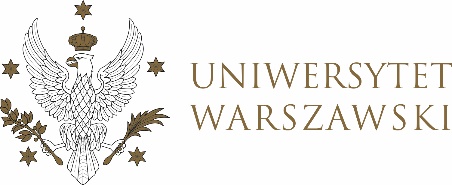 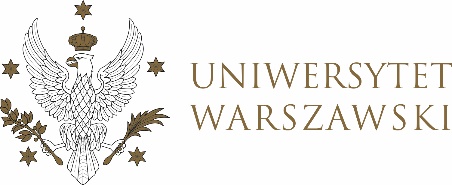 UCHWAŁA NR 15/2023RADY DYDAKTYCZNEJ DLA KIERUNKÓW STUDIÓW BEZPIECZEŃSTWO WEWNĘTRZNE, EUROPEISTYKA – INTEGRACJA EUROPEJSKA, ORGANIZOWANIE RYNKU PRACY, POLITOLOGIA, POLITYKA SPOŁECZNA, STOSUNKI MIĘDZYNARODOWE, STUDIA EUROAZJATYCKIEz dnia 15 lutego 2023 r.w sprawie wniosku o utworzenie kierunku studiów:
organizowanie rynku pracy, II stopień, studia stacjonarne Na podstawie § 143 pkt 1 uchwały nr 443 Senatu Uniwersytetu Warszawskiego 
z dnia 26 czerwca 2019 r. w sprawie uchwalenia Statutu Uniwersytetu Warszawskiego (Monitor UW 26.06.2019 poz. 190) Rada Dydaktyczna postanawia, co następuje:§ 1	Pozytywnie opiniuje wniosek o utworzenie kierunku studiów: organizowanie rynku pracy, II stopień, studia stacjonarne, stanowiący załącznik do uchwały nr 1. § 2Uchwała wchodzi w życie z dniem podjęcia.Przewodniczący Rady Dydaktycznej: M. Raś Załącznik nr 1z dnia  15/02//2023  do uchwały nr 8/2023 Rady Dydaktycznej dla kierunkówBezpieczeństwo wewnętrzne, Europeistyka – integracja europejska, Organizowanie rynku pracy, Politologia, Polityka społeczna, Stosunki międzynarodowe, Studia euroazjatyckieWNIOSEK O UTWORZENIE KIERUNKU STUDIÓWCZĘŚĆ IPROGRAM STUDIÓW Przyporządkowanie kierunku studiów do dziedzin nauki i dyscyplin naukowych, w których prowadzony jest kierunek studiówEfekty uczenia się zdefiniowane dla programu studiów odniesione do charakterystyk drugiego stopnia Polskiej Ramy Kwalifikacji dla kwalifikacji na poziomach 6-7 uzyskiwanych w ramach systemu szkolnictwa wyższego i nauki po uzyskaniu kwalifikacji pełnej na poziomie 4OBJAŚNIENIA Symbol efektu uczenia się dla programu studiów tworzą: litera K – dla wyróżnienia, że chodzi o efekty uczenia się dla programu studiów, znak _ (podkreślnik), jedna z liter W, U lub K – dla oznaczenia kategorii efektów (W – wiedza, U – umiejętności, K – kompetencje społeczne), numer efektu w obrębie danej kategorii, zapisany w postaci dwóch cyfr (numery 1-9 należy poprzedzić cyfrą 0). Zajęcia lub grupy zajęć przypisane do danego etapu studiówSemestr: pierwszy, rok studiów: pierwszyŁączna liczba punktów ECTS w semestrze: 30Łączna liczba godzin zajęć w semestrze: 225Łączna liczba godzin zajęć określona w programie studiów dla danego kierunku, poziomu i profilu (dla całego cyklu): min. 900Semestr: drugi, rok studiów: pierwszyŁączna liczba punktów ECTS w semestrze: 30Łączna liczba godzin zajęć w semestrze: min. 210Łączna liczba godzin zajęć określona w programie studiów dla danego kierunku, poziomu i profilu (dla całego cyklu): min. 900Semestr: trzeci, rok studiów: drugiŁączna liczba punktów ECTS w semestrze: 30Łączna liczba godzin zajęć w semestrze: 300Łączna liczba godzin zajęć określona w programie studiów dla danego kierunku, poziomu i profilu (dla całego cyklu): min. 900Semestr: czwarty, rok studiów: drugiŁączna liczba punktów ECTS w semestrze: 30Łączna liczba godzin zajęć w semestrze: min. 165Łączna liczba godzin zajęć określona w programie studiów dla danego kierunku, poziomu i profilu (dla całego cyklu): min. 900Procentowy udział liczby punktów ECTS w łącznej liczbie punktów ECTS dla każdej z dyscyplin, do których przyporządkowano kierunek studiów. CZĘŚĆ II”.…..……………………………. (data i podpis Wnioskodawcy)nazwa kierunku studióworganizowanie rynku pracynazwa kierunku studiów w języku angielskim /w języku wykładowymOrganization of Labour Marketjęzyk wykładowypolskipoziom kształceniastudia II stopniapoziom PRK7.profil studiówogólnoakademickiliczba semestrów4liczba punktów ECTS konieczna do ukończenia studiów120forma studiówstacjonarnetytuł zawodowy nadawany absolwentom (nazwa kwalifikacji w oryginalnym brzmieniu, poziom PRK)magisterliczba punktów ECTS, jaką student musi uzyskać w ramach zajęć prowadzonych z bezpośrednim udziałem nauczycieli akademickich lub innych osób prowadzących zajęcia60liczba punktów ECTS w ramach zajęć z dziedziny nauk humanistycznych lub nauk społecznych (nie mniej niż 5 ECTS)5Dziedzina naukiDyscyplina naukowaProcentowy udział dyscyplinDyscyplina wiodąca(ponad połowa efektów uczenia się)dziedzina nauk społecznychnauki o polityce i administracji100%nauki o polityce i administracjiRazem:-100%-Symbol efektów uczenia się dla programu studiówEfekty uczenia sięOdniesienie do charakterystyk drugiego stopnia PRK Wiedza: absolwent zna i rozumieWiedza: absolwent zna i rozumieWiedza: absolwent zna i rozumieK_W01kategorie teoretyczne wykorzystywane w badaniach stosunków pracy i stosunków przemysłowych. P7S_WGK_W02w pogłębionym stopniu miejsce oraz znaczenie polityki gospodarczej i polityki zatrudnienia w polityce publicznej. P7S_WGK_W03w pogłębionym stopniu funkcjonowanie gospodarki i rynku pracy we współczesnym świecie. P7S_WGK_W04w pogłębionym stopniu mechanizmy formowania, regulacji i rozwoju stosunków pracy i stosunków przemysłowych w Polsce.P7S_WGK_W05w pogłębionym stopniu metodologię badania stosunków pracy i stosunków przemysłowych, w tym główne paradygmaty teoretyczne badań społecznych, metody i techniki badań ilościowych i jakościowych, oraz wykorzystywane metody statystyczne.P7S_WGK_W06gospodarcze, społeczne, prawne i etyczne uwarunkowania realizacji polityki publicznej oraz funkcjonowania przedsiębiorstw w obszarze stosunków pracy i stosunków przemysłowych, ze szczególnym uwzględnieniem wpływu przemian technologicznych i ich konsekwencji. P7S_WKK_W07znaczenie kształcenia ustawicznego pracowników dla funkcjonowania rynku pracy w gospodarce 4.0 oraz instrumenty realizacji polityki publicznej i strategii przedsiębiorstw w tym obszarze. P7S_WKK_W08znaczenie lobbingu, rzecznictwa interesów i dialogu społecznego w relacjach z instytucjami publicznymi i grupami interesów oraz w procesie kształtowania polityki publicznej.P7S_WKK_W09znaczenie zarządzania różnorodnością i przeciwdziałania dyskryminacji w organizacji oraz zasady tworzenia strategii i polityk w tym obszarze. P7S_WGP7S_WKK_W10znaczenie ochrony własności intelektualnej i przemysłowej w obszarze stosunków pracy i stosunków przemysłowych. P7S_WKK_W11zasady tworzenia i rozwoju różnych form przedsiębiorczości i ich znaczenie dla stosunków pracy i stosunków przemysłowych. P7S_WKUmiejętności: absolwent potrafiUmiejętności: absolwent potrafiUmiejętności: absolwent potrafiK_U01krytycznie analizować politykę państwa w obszarze stosunków pracy i stosunków przemysłowych.P7S_UWK_U02formułować, analizować i rozwiązywać problemy związane z funkcjonowaniem organizacji w kontekście stosunków pracy i stosunków przemysłowych.P7S_UWK_U03zaprojektować, zaplanować i przeprowadzić badanie społeczne z obszaru stosunków pracy i stosunków przemysłowych, w tym formułować i testować hipotezy związane z postawionymi problemami badawczymi, wykorzystując wybrane podejścia badawcze i stosując zaawansowane ilościowe i jakościowe metody i techniki badań społecznych, w tym metody statystyczne, a także zaawansowane techniki informacyjno-komunikacyjne.P7S_UWK_U04efektywnie prezentować w formie ustnej i pisemnej wyniki własnych badań i analiz z obszaru stosunków pracy i stosunków przemysłowych z uwzględnieniem różnych grup odbiorców. P7S_UKK_U05posługiwać się językiem obcym na poziomie B2+ ESOKJ, w tym z użyciem specjalistycznej terminologii z zakresu stosunków pracy i stosunków przemysłowych.P7S_UKK_U06współpracować w zespołach zadaniowych i kierować pracą zespołu, wykorzystując wiedzę z zakresu technik coachingowych, monitoringowych, negocjacyjnych i mediacyjnych, także w kontekście kierowania zmianą w organizacji. P7S_UOK_U07skutecznie występować publicznie, brać udział w debacie w różnych rolach, w tym prowadzić debatę na tematy z obszaru stosunków pracy i stosunków przemysłowych. P7S_UKK_U08planować i prowadzić negocjacje w zakresie relacji zatrudnieniowych i stosunków przemysłowych. P7S_UKK_U09świadomie kształtować własną ścieżkę kariery edukacyjno-zawodowej w perspektywie edukacji ustawicznej oraz motywować i ukierunkowywać innych w tym zakresie. P7S_UUKompetencje społeczne: absolwent jest gotów doKompetencje społeczne: absolwent jest gotów doKompetencje społeczne: absolwent jest gotów doK_K01uwzględniania w pracy zawodowej zasady priorytetu wiedzy naukowej w rozwiązywaniu problemów, krytycznej oceny posiadanej wiedzy i odbieranych treści z zakresu stosunków pracy i stosunków przemysłowych oraz świadomego i odpowiedzialnego korzystania z wiedzy eksperckiej. P7S_KKK_K02myślenia i działania w sposób przedsiębiorczy, w tym wypełniania zobowiązań społecznych, inspirowania, inicjowania i organizowania działań na rzecz środowiska społecznego, w szczególności w obszarze stosunków pracy i stosunków przemysłowych. P7S_KOK_K03świadomego i odpowiedzialnego pełnienia ról zawodowych zarówno jako analityk, badacz, jak i praktyk w dziedzinie stosunków pracy i stosunków przemysłowych, z dbałością o rozwój dorobku zawodu, rozwój własny jako pracownika, podtrzymując etos zawodowy, a także działając na rzecz przestrzegania i rozwoju zasad etyki zawodowej. P7S_KRNazwa przedmiotuForma zajęć – liczba godzinForma zajęć – liczba godzinForma zajęć – liczba godzinForma zajęć – liczba godzinForma zajęć – liczba godzinForma zajęć – liczba godzinForma zajęć – liczba godzinForma zajęć – liczba godzinRazem: liczba godzin zajęćRazem:punkty ECTSSymbole efektów uczenia się dla programu studiówDyscyplina / dyscypliny, do których odnosi się przedmiotNazwa przedmiotuWykładKonwersatoriumSeminariumĆwiczeniaLaboratoriumWarsztatyProjektInneRazem: liczba godzin zajęćRazem:punkty ECTSSymbole efektów uczenia się dla programu studiówDyscyplina / dyscypliny, do których odnosi się przedmiotStosunki przemysłowe30304K_W01K_W03K_W04K_W06K_U01K_K01nauki o polityce i administracjiTreści programowe Zakres zagadnień:Definicja oraz zakres pojęciowy stosunków przemysłowych jako przedmiotu badań naukowych.Geneza i ewolucja stosunków przemysłowych w perspektywie historycznej, z uwzględnieniem czynników determinujących relacje zbiorowe w stosunkach pracy.Rola i znaczenie państwa jako regulatora współczesnych stosunków przemysłowych w Polsce.Struktura i charakterystyka organizacji przedstawicielskich zrzeszających pracodawców i pracowników we współczesnej Polsce oraz znaczenie partnerów społecznych w kształtowaniu stosunków przemysłowych.Zakres zagadnień:Definicja oraz zakres pojęciowy stosunków przemysłowych jako przedmiotu badań naukowych.Geneza i ewolucja stosunków przemysłowych w perspektywie historycznej, z uwzględnieniem czynników determinujących relacje zbiorowe w stosunkach pracy.Rola i znaczenie państwa jako regulatora współczesnych stosunków przemysłowych w Polsce.Struktura i charakterystyka organizacji przedstawicielskich zrzeszających pracodawców i pracowników we współczesnej Polsce oraz znaczenie partnerów społecznych w kształtowaniu stosunków przemysłowych.Zakres zagadnień:Definicja oraz zakres pojęciowy stosunków przemysłowych jako przedmiotu badań naukowych.Geneza i ewolucja stosunków przemysłowych w perspektywie historycznej, z uwzględnieniem czynników determinujących relacje zbiorowe w stosunkach pracy.Rola i znaczenie państwa jako regulatora współczesnych stosunków przemysłowych w Polsce.Struktura i charakterystyka organizacji przedstawicielskich zrzeszających pracodawców i pracowników we współczesnej Polsce oraz znaczenie partnerów społecznych w kształtowaniu stosunków przemysłowych.Zakres zagadnień:Definicja oraz zakres pojęciowy stosunków przemysłowych jako przedmiotu badań naukowych.Geneza i ewolucja stosunków przemysłowych w perspektywie historycznej, z uwzględnieniem czynników determinujących relacje zbiorowe w stosunkach pracy.Rola i znaczenie państwa jako regulatora współczesnych stosunków przemysłowych w Polsce.Struktura i charakterystyka organizacji przedstawicielskich zrzeszających pracodawców i pracowników we współczesnej Polsce oraz znaczenie partnerów społecznych w kształtowaniu stosunków przemysłowych.Zakres zagadnień:Definicja oraz zakres pojęciowy stosunków przemysłowych jako przedmiotu badań naukowych.Geneza i ewolucja stosunków przemysłowych w perspektywie historycznej, z uwzględnieniem czynników determinujących relacje zbiorowe w stosunkach pracy.Rola i znaczenie państwa jako regulatora współczesnych stosunków przemysłowych w Polsce.Struktura i charakterystyka organizacji przedstawicielskich zrzeszających pracodawców i pracowników we współczesnej Polsce oraz znaczenie partnerów społecznych w kształtowaniu stosunków przemysłowych.Zakres zagadnień:Definicja oraz zakres pojęciowy stosunków przemysłowych jako przedmiotu badań naukowych.Geneza i ewolucja stosunków przemysłowych w perspektywie historycznej, z uwzględnieniem czynników determinujących relacje zbiorowe w stosunkach pracy.Rola i znaczenie państwa jako regulatora współczesnych stosunków przemysłowych w Polsce.Struktura i charakterystyka organizacji przedstawicielskich zrzeszających pracodawców i pracowników we współczesnej Polsce oraz znaczenie partnerów społecznych w kształtowaniu stosunków przemysłowych.Zakres zagadnień:Definicja oraz zakres pojęciowy stosunków przemysłowych jako przedmiotu badań naukowych.Geneza i ewolucja stosunków przemysłowych w perspektywie historycznej, z uwzględnieniem czynników determinujących relacje zbiorowe w stosunkach pracy.Rola i znaczenie państwa jako regulatora współczesnych stosunków przemysłowych w Polsce.Struktura i charakterystyka organizacji przedstawicielskich zrzeszających pracodawców i pracowników we współczesnej Polsce oraz znaczenie partnerów społecznych w kształtowaniu stosunków przemysłowych.Zakres zagadnień:Definicja oraz zakres pojęciowy stosunków przemysłowych jako przedmiotu badań naukowych.Geneza i ewolucja stosunków przemysłowych w perspektywie historycznej, z uwzględnieniem czynników determinujących relacje zbiorowe w stosunkach pracy.Rola i znaczenie państwa jako regulatora współczesnych stosunków przemysłowych w Polsce.Struktura i charakterystyka organizacji przedstawicielskich zrzeszających pracodawców i pracowników we współczesnej Polsce oraz znaczenie partnerów społecznych w kształtowaniu stosunków przemysłowych.Zakres zagadnień:Definicja oraz zakres pojęciowy stosunków przemysłowych jako przedmiotu badań naukowych.Geneza i ewolucja stosunków przemysłowych w perspektywie historycznej, z uwzględnieniem czynników determinujących relacje zbiorowe w stosunkach pracy.Rola i znaczenie państwa jako regulatora współczesnych stosunków przemysłowych w Polsce.Struktura i charakterystyka organizacji przedstawicielskich zrzeszających pracodawców i pracowników we współczesnej Polsce oraz znaczenie partnerów społecznych w kształtowaniu stosunków przemysłowych.Zakres zagadnień:Definicja oraz zakres pojęciowy stosunków przemysłowych jako przedmiotu badań naukowych.Geneza i ewolucja stosunków przemysłowych w perspektywie historycznej, z uwzględnieniem czynników determinujących relacje zbiorowe w stosunkach pracy.Rola i znaczenie państwa jako regulatora współczesnych stosunków przemysłowych w Polsce.Struktura i charakterystyka organizacji przedstawicielskich zrzeszających pracodawców i pracowników we współczesnej Polsce oraz znaczenie partnerów społecznych w kształtowaniu stosunków przemysłowych.Zakres zagadnień:Definicja oraz zakres pojęciowy stosunków przemysłowych jako przedmiotu badań naukowych.Geneza i ewolucja stosunków przemysłowych w perspektywie historycznej, z uwzględnieniem czynników determinujących relacje zbiorowe w stosunkach pracy.Rola i znaczenie państwa jako regulatora współczesnych stosunków przemysłowych w Polsce.Struktura i charakterystyka organizacji przedstawicielskich zrzeszających pracodawców i pracowników we współczesnej Polsce oraz znaczenie partnerów społecznych w kształtowaniu stosunków przemysłowych.Zakres zagadnień:Definicja oraz zakres pojęciowy stosunków przemysłowych jako przedmiotu badań naukowych.Geneza i ewolucja stosunków przemysłowych w perspektywie historycznej, z uwzględnieniem czynników determinujących relacje zbiorowe w stosunkach pracy.Rola i znaczenie państwa jako regulatora współczesnych stosunków przemysłowych w Polsce.Struktura i charakterystyka organizacji przedstawicielskich zrzeszających pracodawców i pracowników we współczesnej Polsce oraz znaczenie partnerów społecznych w kształtowaniu stosunków przemysłowych.Sposoby weryfikacji efektów uczenia sięegzamin pisemnyegzamin pisemnyegzamin pisemnyegzamin pisemnyegzamin pisemnyegzamin pisemnyegzamin pisemnyegzamin pisemnyegzamin pisemnyegzamin pisemnyegzamin pisemnyegzamin pisemnyPolityka gospodarcza i zatrudnienia3030606K_W01K_W02K_W03K_W04K_W06K_W11K_U01K_U02K_K01K_K02K_K03nauki o polityce i administracjiTreści programowe Zakres zagadnień:Wielkość i znaczenie sektora publicznego i prywatnego w gospodarce rynkowej.Podstawy wiedzy na temat przyczyn interwencji państwa w gospodarce.Niedoskonałości wolnego rynku, teoria dóbr publicznych.Realizacja polityki gospodarczej we współczesnej Polsce, z uwzględnieniem wybranych mikro i makroekonomicznych narzędzi oddziaływania na gospodarkę, w szczególności w obszarze rynku pracy i stosunków pracy.Teorie rynku pracy: podaż i popyt na pracę, płace, zatrudnienie.Instytucje praz polityka zatrudnienia w Polsce: analiza systemu kształtowania się płacy minimalnej, ochrony zatrudnienia oraz aktywnych polityk pracy i ich wpływ na rynek pracy.Zakres zagadnień:Wielkość i znaczenie sektora publicznego i prywatnego w gospodarce rynkowej.Podstawy wiedzy na temat przyczyn interwencji państwa w gospodarce.Niedoskonałości wolnego rynku, teoria dóbr publicznych.Realizacja polityki gospodarczej we współczesnej Polsce, z uwzględnieniem wybranych mikro i makroekonomicznych narzędzi oddziaływania na gospodarkę, w szczególności w obszarze rynku pracy i stosunków pracy.Teorie rynku pracy: podaż i popyt na pracę, płace, zatrudnienie.Instytucje praz polityka zatrudnienia w Polsce: analiza systemu kształtowania się płacy minimalnej, ochrony zatrudnienia oraz aktywnych polityk pracy i ich wpływ na rynek pracy.Zakres zagadnień:Wielkość i znaczenie sektora publicznego i prywatnego w gospodarce rynkowej.Podstawy wiedzy na temat przyczyn interwencji państwa w gospodarce.Niedoskonałości wolnego rynku, teoria dóbr publicznych.Realizacja polityki gospodarczej we współczesnej Polsce, z uwzględnieniem wybranych mikro i makroekonomicznych narzędzi oddziaływania na gospodarkę, w szczególności w obszarze rynku pracy i stosunków pracy.Teorie rynku pracy: podaż i popyt na pracę, płace, zatrudnienie.Instytucje praz polityka zatrudnienia w Polsce: analiza systemu kształtowania się płacy minimalnej, ochrony zatrudnienia oraz aktywnych polityk pracy i ich wpływ na rynek pracy.Zakres zagadnień:Wielkość i znaczenie sektora publicznego i prywatnego w gospodarce rynkowej.Podstawy wiedzy na temat przyczyn interwencji państwa w gospodarce.Niedoskonałości wolnego rynku, teoria dóbr publicznych.Realizacja polityki gospodarczej we współczesnej Polsce, z uwzględnieniem wybranych mikro i makroekonomicznych narzędzi oddziaływania na gospodarkę, w szczególności w obszarze rynku pracy i stosunków pracy.Teorie rynku pracy: podaż i popyt na pracę, płace, zatrudnienie.Instytucje praz polityka zatrudnienia w Polsce: analiza systemu kształtowania się płacy minimalnej, ochrony zatrudnienia oraz aktywnych polityk pracy i ich wpływ na rynek pracy.Zakres zagadnień:Wielkość i znaczenie sektora publicznego i prywatnego w gospodarce rynkowej.Podstawy wiedzy na temat przyczyn interwencji państwa w gospodarce.Niedoskonałości wolnego rynku, teoria dóbr publicznych.Realizacja polityki gospodarczej we współczesnej Polsce, z uwzględnieniem wybranych mikro i makroekonomicznych narzędzi oddziaływania na gospodarkę, w szczególności w obszarze rynku pracy i stosunków pracy.Teorie rynku pracy: podaż i popyt na pracę, płace, zatrudnienie.Instytucje praz polityka zatrudnienia w Polsce: analiza systemu kształtowania się płacy minimalnej, ochrony zatrudnienia oraz aktywnych polityk pracy i ich wpływ na rynek pracy.Zakres zagadnień:Wielkość i znaczenie sektora publicznego i prywatnego w gospodarce rynkowej.Podstawy wiedzy na temat przyczyn interwencji państwa w gospodarce.Niedoskonałości wolnego rynku, teoria dóbr publicznych.Realizacja polityki gospodarczej we współczesnej Polsce, z uwzględnieniem wybranych mikro i makroekonomicznych narzędzi oddziaływania na gospodarkę, w szczególności w obszarze rynku pracy i stosunków pracy.Teorie rynku pracy: podaż i popyt na pracę, płace, zatrudnienie.Instytucje praz polityka zatrudnienia w Polsce: analiza systemu kształtowania się płacy minimalnej, ochrony zatrudnienia oraz aktywnych polityk pracy i ich wpływ na rynek pracy.Zakres zagadnień:Wielkość i znaczenie sektora publicznego i prywatnego w gospodarce rynkowej.Podstawy wiedzy na temat przyczyn interwencji państwa w gospodarce.Niedoskonałości wolnego rynku, teoria dóbr publicznych.Realizacja polityki gospodarczej we współczesnej Polsce, z uwzględnieniem wybranych mikro i makroekonomicznych narzędzi oddziaływania na gospodarkę, w szczególności w obszarze rynku pracy i stosunków pracy.Teorie rynku pracy: podaż i popyt na pracę, płace, zatrudnienie.Instytucje praz polityka zatrudnienia w Polsce: analiza systemu kształtowania się płacy minimalnej, ochrony zatrudnienia oraz aktywnych polityk pracy i ich wpływ na rynek pracy.Zakres zagadnień:Wielkość i znaczenie sektora publicznego i prywatnego w gospodarce rynkowej.Podstawy wiedzy na temat przyczyn interwencji państwa w gospodarce.Niedoskonałości wolnego rynku, teoria dóbr publicznych.Realizacja polityki gospodarczej we współczesnej Polsce, z uwzględnieniem wybranych mikro i makroekonomicznych narzędzi oddziaływania na gospodarkę, w szczególności w obszarze rynku pracy i stosunków pracy.Teorie rynku pracy: podaż i popyt na pracę, płace, zatrudnienie.Instytucje praz polityka zatrudnienia w Polsce: analiza systemu kształtowania się płacy minimalnej, ochrony zatrudnienia oraz aktywnych polityk pracy i ich wpływ na rynek pracy.Zakres zagadnień:Wielkość i znaczenie sektora publicznego i prywatnego w gospodarce rynkowej.Podstawy wiedzy na temat przyczyn interwencji państwa w gospodarce.Niedoskonałości wolnego rynku, teoria dóbr publicznych.Realizacja polityki gospodarczej we współczesnej Polsce, z uwzględnieniem wybranych mikro i makroekonomicznych narzędzi oddziaływania na gospodarkę, w szczególności w obszarze rynku pracy i stosunków pracy.Teorie rynku pracy: podaż i popyt na pracę, płace, zatrudnienie.Instytucje praz polityka zatrudnienia w Polsce: analiza systemu kształtowania się płacy minimalnej, ochrony zatrudnienia oraz aktywnych polityk pracy i ich wpływ na rynek pracy.Zakres zagadnień:Wielkość i znaczenie sektora publicznego i prywatnego w gospodarce rynkowej.Podstawy wiedzy na temat przyczyn interwencji państwa w gospodarce.Niedoskonałości wolnego rynku, teoria dóbr publicznych.Realizacja polityki gospodarczej we współczesnej Polsce, z uwzględnieniem wybranych mikro i makroekonomicznych narzędzi oddziaływania na gospodarkę, w szczególności w obszarze rynku pracy i stosunków pracy.Teorie rynku pracy: podaż i popyt na pracę, płace, zatrudnienie.Instytucje praz polityka zatrudnienia w Polsce: analiza systemu kształtowania się płacy minimalnej, ochrony zatrudnienia oraz aktywnych polityk pracy i ich wpływ na rynek pracy.Zakres zagadnień:Wielkość i znaczenie sektora publicznego i prywatnego w gospodarce rynkowej.Podstawy wiedzy na temat przyczyn interwencji państwa w gospodarce.Niedoskonałości wolnego rynku, teoria dóbr publicznych.Realizacja polityki gospodarczej we współczesnej Polsce, z uwzględnieniem wybranych mikro i makroekonomicznych narzędzi oddziaływania na gospodarkę, w szczególności w obszarze rynku pracy i stosunków pracy.Teorie rynku pracy: podaż i popyt na pracę, płace, zatrudnienie.Instytucje praz polityka zatrudnienia w Polsce: analiza systemu kształtowania się płacy minimalnej, ochrony zatrudnienia oraz aktywnych polityk pracy i ich wpływ na rynek pracy.Zakres zagadnień:Wielkość i znaczenie sektora publicznego i prywatnego w gospodarce rynkowej.Podstawy wiedzy na temat przyczyn interwencji państwa w gospodarce.Niedoskonałości wolnego rynku, teoria dóbr publicznych.Realizacja polityki gospodarczej we współczesnej Polsce, z uwzględnieniem wybranych mikro i makroekonomicznych narzędzi oddziaływania na gospodarkę, w szczególności w obszarze rynku pracy i stosunków pracy.Teorie rynku pracy: podaż i popyt na pracę, płace, zatrudnienie.Instytucje praz polityka zatrudnienia w Polsce: analiza systemu kształtowania się płacy minimalnej, ochrony zatrudnienia oraz aktywnych polityk pracy i ich wpływ na rynek pracy.Sposoby weryfikacji efektów uczenia sięegzamin pisemnyegzamin pisemnyegzamin pisemnyegzamin pisemnyegzamin pisemnyegzamin pisemnyegzamin pisemnyegzamin pisemnyegzamin pisemnyegzamin pisemnyegzamin pisemnyegzamin pisemnyAnaliza rynku pracy w UE i procesy migracyjne30303K_W01K_W02K_W03K_W06K_W07K_U01K_U02K_K01nauki o polityce i administracjiTreści programowe Zakres zagadnień:Regulacje międzynarodowe w obszarze rynku pracy i ich wpływ na zatrudnienie w państwach członkowskich Unii Europejskiej.Instrumenty polityk Unii Europejskiej oraz państw członkowskich w obszarze zatrudnienia oraz migracji.Analiza czynników wpływające na wielkość oraz strukturę zatrudnienia w państwach Unii Europejskiej w oparciu o dostępne źródła danych i istniejące schematy badawcze.Wielkość oraz kierunki ruchów migracyjnych w państwach Unii Europejskiej, z uwzględnieniem przyczyn ich występowania oraz wpływu wywieranego w sferze społecznej, ekonomicznej i politycznej.Zakres zagadnień:Regulacje międzynarodowe w obszarze rynku pracy i ich wpływ na zatrudnienie w państwach członkowskich Unii Europejskiej.Instrumenty polityk Unii Europejskiej oraz państw członkowskich w obszarze zatrudnienia oraz migracji.Analiza czynników wpływające na wielkość oraz strukturę zatrudnienia w państwach Unii Europejskiej w oparciu o dostępne źródła danych i istniejące schematy badawcze.Wielkość oraz kierunki ruchów migracyjnych w państwach Unii Europejskiej, z uwzględnieniem przyczyn ich występowania oraz wpływu wywieranego w sferze społecznej, ekonomicznej i politycznej.Zakres zagadnień:Regulacje międzynarodowe w obszarze rynku pracy i ich wpływ na zatrudnienie w państwach członkowskich Unii Europejskiej.Instrumenty polityk Unii Europejskiej oraz państw członkowskich w obszarze zatrudnienia oraz migracji.Analiza czynników wpływające na wielkość oraz strukturę zatrudnienia w państwach Unii Europejskiej w oparciu o dostępne źródła danych i istniejące schematy badawcze.Wielkość oraz kierunki ruchów migracyjnych w państwach Unii Europejskiej, z uwzględnieniem przyczyn ich występowania oraz wpływu wywieranego w sferze społecznej, ekonomicznej i politycznej.Zakres zagadnień:Regulacje międzynarodowe w obszarze rynku pracy i ich wpływ na zatrudnienie w państwach członkowskich Unii Europejskiej.Instrumenty polityk Unii Europejskiej oraz państw członkowskich w obszarze zatrudnienia oraz migracji.Analiza czynników wpływające na wielkość oraz strukturę zatrudnienia w państwach Unii Europejskiej w oparciu o dostępne źródła danych i istniejące schematy badawcze.Wielkość oraz kierunki ruchów migracyjnych w państwach Unii Europejskiej, z uwzględnieniem przyczyn ich występowania oraz wpływu wywieranego w sferze społecznej, ekonomicznej i politycznej.Zakres zagadnień:Regulacje międzynarodowe w obszarze rynku pracy i ich wpływ na zatrudnienie w państwach członkowskich Unii Europejskiej.Instrumenty polityk Unii Europejskiej oraz państw członkowskich w obszarze zatrudnienia oraz migracji.Analiza czynników wpływające na wielkość oraz strukturę zatrudnienia w państwach Unii Europejskiej w oparciu o dostępne źródła danych i istniejące schematy badawcze.Wielkość oraz kierunki ruchów migracyjnych w państwach Unii Europejskiej, z uwzględnieniem przyczyn ich występowania oraz wpływu wywieranego w sferze społecznej, ekonomicznej i politycznej.Zakres zagadnień:Regulacje międzynarodowe w obszarze rynku pracy i ich wpływ na zatrudnienie w państwach członkowskich Unii Europejskiej.Instrumenty polityk Unii Europejskiej oraz państw członkowskich w obszarze zatrudnienia oraz migracji.Analiza czynników wpływające na wielkość oraz strukturę zatrudnienia w państwach Unii Europejskiej w oparciu o dostępne źródła danych i istniejące schematy badawcze.Wielkość oraz kierunki ruchów migracyjnych w państwach Unii Europejskiej, z uwzględnieniem przyczyn ich występowania oraz wpływu wywieranego w sferze społecznej, ekonomicznej i politycznej.Zakres zagadnień:Regulacje międzynarodowe w obszarze rynku pracy i ich wpływ na zatrudnienie w państwach członkowskich Unii Europejskiej.Instrumenty polityk Unii Europejskiej oraz państw członkowskich w obszarze zatrudnienia oraz migracji.Analiza czynników wpływające na wielkość oraz strukturę zatrudnienia w państwach Unii Europejskiej w oparciu o dostępne źródła danych i istniejące schematy badawcze.Wielkość oraz kierunki ruchów migracyjnych w państwach Unii Europejskiej, z uwzględnieniem przyczyn ich występowania oraz wpływu wywieranego w sferze społecznej, ekonomicznej i politycznej.Zakres zagadnień:Regulacje międzynarodowe w obszarze rynku pracy i ich wpływ na zatrudnienie w państwach członkowskich Unii Europejskiej.Instrumenty polityk Unii Europejskiej oraz państw członkowskich w obszarze zatrudnienia oraz migracji.Analiza czynników wpływające na wielkość oraz strukturę zatrudnienia w państwach Unii Europejskiej w oparciu o dostępne źródła danych i istniejące schematy badawcze.Wielkość oraz kierunki ruchów migracyjnych w państwach Unii Europejskiej, z uwzględnieniem przyczyn ich występowania oraz wpływu wywieranego w sferze społecznej, ekonomicznej i politycznej.Zakres zagadnień:Regulacje międzynarodowe w obszarze rynku pracy i ich wpływ na zatrudnienie w państwach członkowskich Unii Europejskiej.Instrumenty polityk Unii Europejskiej oraz państw członkowskich w obszarze zatrudnienia oraz migracji.Analiza czynników wpływające na wielkość oraz strukturę zatrudnienia w państwach Unii Europejskiej w oparciu o dostępne źródła danych i istniejące schematy badawcze.Wielkość oraz kierunki ruchów migracyjnych w państwach Unii Europejskiej, z uwzględnieniem przyczyn ich występowania oraz wpływu wywieranego w sferze społecznej, ekonomicznej i politycznej.Zakres zagadnień:Regulacje międzynarodowe w obszarze rynku pracy i ich wpływ na zatrudnienie w państwach członkowskich Unii Europejskiej.Instrumenty polityk Unii Europejskiej oraz państw członkowskich w obszarze zatrudnienia oraz migracji.Analiza czynników wpływające na wielkość oraz strukturę zatrudnienia w państwach Unii Europejskiej w oparciu o dostępne źródła danych i istniejące schematy badawcze.Wielkość oraz kierunki ruchów migracyjnych w państwach Unii Europejskiej, z uwzględnieniem przyczyn ich występowania oraz wpływu wywieranego w sferze społecznej, ekonomicznej i politycznej.Zakres zagadnień:Regulacje międzynarodowe w obszarze rynku pracy i ich wpływ na zatrudnienie w państwach członkowskich Unii Europejskiej.Instrumenty polityk Unii Europejskiej oraz państw członkowskich w obszarze zatrudnienia oraz migracji.Analiza czynników wpływające na wielkość oraz strukturę zatrudnienia w państwach Unii Europejskiej w oparciu o dostępne źródła danych i istniejące schematy badawcze.Wielkość oraz kierunki ruchów migracyjnych w państwach Unii Europejskiej, z uwzględnieniem przyczyn ich występowania oraz wpływu wywieranego w sferze społecznej, ekonomicznej i politycznej.Zakres zagadnień:Regulacje międzynarodowe w obszarze rynku pracy i ich wpływ na zatrudnienie w państwach członkowskich Unii Europejskiej.Instrumenty polityk Unii Europejskiej oraz państw członkowskich w obszarze zatrudnienia oraz migracji.Analiza czynników wpływające na wielkość oraz strukturę zatrudnienia w państwach Unii Europejskiej w oparciu o dostępne źródła danych i istniejące schematy badawcze.Wielkość oraz kierunki ruchów migracyjnych w państwach Unii Europejskiej, z uwzględnieniem przyczyn ich występowania oraz wpływu wywieranego w sferze społecznej, ekonomicznej i politycznej.Sposoby weryfikacji efektów uczenia sięTestTestTestTestTestTestTestTestTestTestTestTestPsychologia w biznesie3015455K_W01K_W04K_W06K_U02K_U04K_U08K_K03psychologiaTreści programowe Zakres zagadnieńPodstawy wiedzy na temat najważniejszych obszarów psychologii biznesu, takich jak motywacja, satysfakcja z pracy, rozwój organizacji i przywództwo.Wiedza na temat zachowań organizacyjnych z uwzględnieniem negocjacji, pracy zespołowej oraz przywództwa, a także znajomość współczesnych metod ich analizowania.Psychospołeczne oddziaływanie środowiska pracy z uwzględnieniem jego wpływu na zdrowie i dobrostan psychiczny pracowników.Metody przeciwdziałania oraz zapobiegania negatywnym zjawiskom zachodzącym w środowisku pracowniczym takim jak stres w miejscu pracy, niepewność zatrudnienia oraz brak równowagi pomiędzy życiem zawodowym a rodzinnym.Zakres zagadnieńPodstawy wiedzy na temat najważniejszych obszarów psychologii biznesu, takich jak motywacja, satysfakcja z pracy, rozwój organizacji i przywództwo.Wiedza na temat zachowań organizacyjnych z uwzględnieniem negocjacji, pracy zespołowej oraz przywództwa, a także znajomość współczesnych metod ich analizowania.Psychospołeczne oddziaływanie środowiska pracy z uwzględnieniem jego wpływu na zdrowie i dobrostan psychiczny pracowników.Metody przeciwdziałania oraz zapobiegania negatywnym zjawiskom zachodzącym w środowisku pracowniczym takim jak stres w miejscu pracy, niepewność zatrudnienia oraz brak równowagi pomiędzy życiem zawodowym a rodzinnym.Zakres zagadnieńPodstawy wiedzy na temat najważniejszych obszarów psychologii biznesu, takich jak motywacja, satysfakcja z pracy, rozwój organizacji i przywództwo.Wiedza na temat zachowań organizacyjnych z uwzględnieniem negocjacji, pracy zespołowej oraz przywództwa, a także znajomość współczesnych metod ich analizowania.Psychospołeczne oddziaływanie środowiska pracy z uwzględnieniem jego wpływu na zdrowie i dobrostan psychiczny pracowników.Metody przeciwdziałania oraz zapobiegania negatywnym zjawiskom zachodzącym w środowisku pracowniczym takim jak stres w miejscu pracy, niepewność zatrudnienia oraz brak równowagi pomiędzy życiem zawodowym a rodzinnym.Zakres zagadnieńPodstawy wiedzy na temat najważniejszych obszarów psychologii biznesu, takich jak motywacja, satysfakcja z pracy, rozwój organizacji i przywództwo.Wiedza na temat zachowań organizacyjnych z uwzględnieniem negocjacji, pracy zespołowej oraz przywództwa, a także znajomość współczesnych metod ich analizowania.Psychospołeczne oddziaływanie środowiska pracy z uwzględnieniem jego wpływu na zdrowie i dobrostan psychiczny pracowników.Metody przeciwdziałania oraz zapobiegania negatywnym zjawiskom zachodzącym w środowisku pracowniczym takim jak stres w miejscu pracy, niepewność zatrudnienia oraz brak równowagi pomiędzy życiem zawodowym a rodzinnym.Zakres zagadnieńPodstawy wiedzy na temat najważniejszych obszarów psychologii biznesu, takich jak motywacja, satysfakcja z pracy, rozwój organizacji i przywództwo.Wiedza na temat zachowań organizacyjnych z uwzględnieniem negocjacji, pracy zespołowej oraz przywództwa, a także znajomość współczesnych metod ich analizowania.Psychospołeczne oddziaływanie środowiska pracy z uwzględnieniem jego wpływu na zdrowie i dobrostan psychiczny pracowników.Metody przeciwdziałania oraz zapobiegania negatywnym zjawiskom zachodzącym w środowisku pracowniczym takim jak stres w miejscu pracy, niepewność zatrudnienia oraz brak równowagi pomiędzy życiem zawodowym a rodzinnym.Zakres zagadnieńPodstawy wiedzy na temat najważniejszych obszarów psychologii biznesu, takich jak motywacja, satysfakcja z pracy, rozwój organizacji i przywództwo.Wiedza na temat zachowań organizacyjnych z uwzględnieniem negocjacji, pracy zespołowej oraz przywództwa, a także znajomość współczesnych metod ich analizowania.Psychospołeczne oddziaływanie środowiska pracy z uwzględnieniem jego wpływu na zdrowie i dobrostan psychiczny pracowników.Metody przeciwdziałania oraz zapobiegania negatywnym zjawiskom zachodzącym w środowisku pracowniczym takim jak stres w miejscu pracy, niepewność zatrudnienia oraz brak równowagi pomiędzy życiem zawodowym a rodzinnym.Zakres zagadnieńPodstawy wiedzy na temat najważniejszych obszarów psychologii biznesu, takich jak motywacja, satysfakcja z pracy, rozwój organizacji i przywództwo.Wiedza na temat zachowań organizacyjnych z uwzględnieniem negocjacji, pracy zespołowej oraz przywództwa, a także znajomość współczesnych metod ich analizowania.Psychospołeczne oddziaływanie środowiska pracy z uwzględnieniem jego wpływu na zdrowie i dobrostan psychiczny pracowników.Metody przeciwdziałania oraz zapobiegania negatywnym zjawiskom zachodzącym w środowisku pracowniczym takim jak stres w miejscu pracy, niepewność zatrudnienia oraz brak równowagi pomiędzy życiem zawodowym a rodzinnym.Zakres zagadnieńPodstawy wiedzy na temat najważniejszych obszarów psychologii biznesu, takich jak motywacja, satysfakcja z pracy, rozwój organizacji i przywództwo.Wiedza na temat zachowań organizacyjnych z uwzględnieniem negocjacji, pracy zespołowej oraz przywództwa, a także znajomość współczesnych metod ich analizowania.Psychospołeczne oddziaływanie środowiska pracy z uwzględnieniem jego wpływu na zdrowie i dobrostan psychiczny pracowników.Metody przeciwdziałania oraz zapobiegania negatywnym zjawiskom zachodzącym w środowisku pracowniczym takim jak stres w miejscu pracy, niepewność zatrudnienia oraz brak równowagi pomiędzy życiem zawodowym a rodzinnym.Zakres zagadnieńPodstawy wiedzy na temat najważniejszych obszarów psychologii biznesu, takich jak motywacja, satysfakcja z pracy, rozwój organizacji i przywództwo.Wiedza na temat zachowań organizacyjnych z uwzględnieniem negocjacji, pracy zespołowej oraz przywództwa, a także znajomość współczesnych metod ich analizowania.Psychospołeczne oddziaływanie środowiska pracy z uwzględnieniem jego wpływu na zdrowie i dobrostan psychiczny pracowników.Metody przeciwdziałania oraz zapobiegania negatywnym zjawiskom zachodzącym w środowisku pracowniczym takim jak stres w miejscu pracy, niepewność zatrudnienia oraz brak równowagi pomiędzy życiem zawodowym a rodzinnym.Zakres zagadnieńPodstawy wiedzy na temat najważniejszych obszarów psychologii biznesu, takich jak motywacja, satysfakcja z pracy, rozwój organizacji i przywództwo.Wiedza na temat zachowań organizacyjnych z uwzględnieniem negocjacji, pracy zespołowej oraz przywództwa, a także znajomość współczesnych metod ich analizowania.Psychospołeczne oddziaływanie środowiska pracy z uwzględnieniem jego wpływu na zdrowie i dobrostan psychiczny pracowników.Metody przeciwdziałania oraz zapobiegania negatywnym zjawiskom zachodzącym w środowisku pracowniczym takim jak stres w miejscu pracy, niepewność zatrudnienia oraz brak równowagi pomiędzy życiem zawodowym a rodzinnym.Zakres zagadnieńPodstawy wiedzy na temat najważniejszych obszarów psychologii biznesu, takich jak motywacja, satysfakcja z pracy, rozwój organizacji i przywództwo.Wiedza na temat zachowań organizacyjnych z uwzględnieniem negocjacji, pracy zespołowej oraz przywództwa, a także znajomość współczesnych metod ich analizowania.Psychospołeczne oddziaływanie środowiska pracy z uwzględnieniem jego wpływu na zdrowie i dobrostan psychiczny pracowników.Metody przeciwdziałania oraz zapobiegania negatywnym zjawiskom zachodzącym w środowisku pracowniczym takim jak stres w miejscu pracy, niepewność zatrudnienia oraz brak równowagi pomiędzy życiem zawodowym a rodzinnym.Zakres zagadnieńPodstawy wiedzy na temat najważniejszych obszarów psychologii biznesu, takich jak motywacja, satysfakcja z pracy, rozwój organizacji i przywództwo.Wiedza na temat zachowań organizacyjnych z uwzględnieniem negocjacji, pracy zespołowej oraz przywództwa, a także znajomość współczesnych metod ich analizowania.Psychospołeczne oddziaływanie środowiska pracy z uwzględnieniem jego wpływu na zdrowie i dobrostan psychiczny pracowników.Metody przeciwdziałania oraz zapobiegania negatywnym zjawiskom zachodzącym w środowisku pracowniczym takim jak stres w miejscu pracy, niepewność zatrudnienia oraz brak równowagi pomiędzy życiem zawodowym a rodzinnym.Sposoby weryfikacji efektów uczenia siętest, prezentacja ustnatest, prezentacja ustnatest, prezentacja ustnatest, prezentacja ustnatest, prezentacja ustnatest, prezentacja ustnatest, prezentacja ustnatest, prezentacja ustnatest, prezentacja ustnatest, prezentacja ustnatest, prezentacja ustnatest, prezentacja ustnaMetodologia badań stosunków pracy i stosunków przemysłowych30304K_W01K_W05K_W10K_U02K_U03K_K01K_K03nauki o polityce i administracjiTreści programowe Zakres zagadnień:Pojęcia i typy paradygmatów we współczesnych naukach społecznych.Założenia i praktyka zastosowania najważniejszych teorii naukowych w naukach społecznych. Metody i techniki badań pozwalające stosować poznane paradygmaty badań do analizy konkretnych sytuacji w różnych środowiskach pracy. Projektowanie procesu badawczego w wybranym paradygmacie.Dylematy (w tym etyczne) związane z prowadzeniem badań społecznych w obszarze stosunków pracy i stosunków przemysłowych.Zakres zagadnień:Pojęcia i typy paradygmatów we współczesnych naukach społecznych.Założenia i praktyka zastosowania najważniejszych teorii naukowych w naukach społecznych. Metody i techniki badań pozwalające stosować poznane paradygmaty badań do analizy konkretnych sytuacji w różnych środowiskach pracy. Projektowanie procesu badawczego w wybranym paradygmacie.Dylematy (w tym etyczne) związane z prowadzeniem badań społecznych w obszarze stosunków pracy i stosunków przemysłowych.Zakres zagadnień:Pojęcia i typy paradygmatów we współczesnych naukach społecznych.Założenia i praktyka zastosowania najważniejszych teorii naukowych w naukach społecznych. Metody i techniki badań pozwalające stosować poznane paradygmaty badań do analizy konkretnych sytuacji w różnych środowiskach pracy. Projektowanie procesu badawczego w wybranym paradygmacie.Dylematy (w tym etyczne) związane z prowadzeniem badań społecznych w obszarze stosunków pracy i stosunków przemysłowych.Zakres zagadnień:Pojęcia i typy paradygmatów we współczesnych naukach społecznych.Założenia i praktyka zastosowania najważniejszych teorii naukowych w naukach społecznych. Metody i techniki badań pozwalające stosować poznane paradygmaty badań do analizy konkretnych sytuacji w różnych środowiskach pracy. Projektowanie procesu badawczego w wybranym paradygmacie.Dylematy (w tym etyczne) związane z prowadzeniem badań społecznych w obszarze stosunków pracy i stosunków przemysłowych.Zakres zagadnień:Pojęcia i typy paradygmatów we współczesnych naukach społecznych.Założenia i praktyka zastosowania najważniejszych teorii naukowych w naukach społecznych. Metody i techniki badań pozwalające stosować poznane paradygmaty badań do analizy konkretnych sytuacji w różnych środowiskach pracy. Projektowanie procesu badawczego w wybranym paradygmacie.Dylematy (w tym etyczne) związane z prowadzeniem badań społecznych w obszarze stosunków pracy i stosunków przemysłowych.Zakres zagadnień:Pojęcia i typy paradygmatów we współczesnych naukach społecznych.Założenia i praktyka zastosowania najważniejszych teorii naukowych w naukach społecznych. Metody i techniki badań pozwalające stosować poznane paradygmaty badań do analizy konkretnych sytuacji w różnych środowiskach pracy. Projektowanie procesu badawczego w wybranym paradygmacie.Dylematy (w tym etyczne) związane z prowadzeniem badań społecznych w obszarze stosunków pracy i stosunków przemysłowych.Zakres zagadnień:Pojęcia i typy paradygmatów we współczesnych naukach społecznych.Założenia i praktyka zastosowania najważniejszych teorii naukowych w naukach społecznych. Metody i techniki badań pozwalające stosować poznane paradygmaty badań do analizy konkretnych sytuacji w różnych środowiskach pracy. Projektowanie procesu badawczego w wybranym paradygmacie.Dylematy (w tym etyczne) związane z prowadzeniem badań społecznych w obszarze stosunków pracy i stosunków przemysłowych.Zakres zagadnień:Pojęcia i typy paradygmatów we współczesnych naukach społecznych.Założenia i praktyka zastosowania najważniejszych teorii naukowych w naukach społecznych. Metody i techniki badań pozwalające stosować poznane paradygmaty badań do analizy konkretnych sytuacji w różnych środowiskach pracy. Projektowanie procesu badawczego w wybranym paradygmacie.Dylematy (w tym etyczne) związane z prowadzeniem badań społecznych w obszarze stosunków pracy i stosunków przemysłowych.Zakres zagadnień:Pojęcia i typy paradygmatów we współczesnych naukach społecznych.Założenia i praktyka zastosowania najważniejszych teorii naukowych w naukach społecznych. Metody i techniki badań pozwalające stosować poznane paradygmaty badań do analizy konkretnych sytuacji w różnych środowiskach pracy. Projektowanie procesu badawczego w wybranym paradygmacie.Dylematy (w tym etyczne) związane z prowadzeniem badań społecznych w obszarze stosunków pracy i stosunków przemysłowych.Zakres zagadnień:Pojęcia i typy paradygmatów we współczesnych naukach społecznych.Założenia i praktyka zastosowania najważniejszych teorii naukowych w naukach społecznych. Metody i techniki badań pozwalające stosować poznane paradygmaty badań do analizy konkretnych sytuacji w różnych środowiskach pracy. Projektowanie procesu badawczego w wybranym paradygmacie.Dylematy (w tym etyczne) związane z prowadzeniem badań społecznych w obszarze stosunków pracy i stosunków przemysłowych.Zakres zagadnień:Pojęcia i typy paradygmatów we współczesnych naukach społecznych.Założenia i praktyka zastosowania najważniejszych teorii naukowych w naukach społecznych. Metody i techniki badań pozwalające stosować poznane paradygmaty badań do analizy konkretnych sytuacji w różnych środowiskach pracy. Projektowanie procesu badawczego w wybranym paradygmacie.Dylematy (w tym etyczne) związane z prowadzeniem badań społecznych w obszarze stosunków pracy i stosunków przemysłowych.Zakres zagadnień:Pojęcia i typy paradygmatów we współczesnych naukach społecznych.Założenia i praktyka zastosowania najważniejszych teorii naukowych w naukach społecznych. Metody i techniki badań pozwalające stosować poznane paradygmaty badań do analizy konkretnych sytuacji w różnych środowiskach pracy. Projektowanie procesu badawczego w wybranym paradygmacie.Dylematy (w tym etyczne) związane z prowadzeniem badań społecznych w obszarze stosunków pracy i stosunków przemysłowych.Sposoby weryfikacji efektów uczenia sięegzamin pisemny (test)egzamin pisemny (test)egzamin pisemny (test)egzamin pisemny (test)egzamin pisemny (test)egzamin pisemny (test)egzamin pisemny (test)egzamin pisemny (test)egzamin pisemny (test)egzamin pisemny (test)egzamin pisemny (test)egzamin pisemny (test)Rynek pracy w gospodarce cyfrowej30304K_W01K_W03K_W04K_W06K_W07K_U01K_K01nauki o polityce i administracjiTreści programowe Zakres zagadnień:Pojęcie i zakres transformacji technologicznej na świecie, w UE i w Polsce oraz wpływ na zatrudnienie.Cyfryzacja i wykluczenie cyfrowe, znaczenie kompetencji cyfrowych na rynku pracy.Procesy robotyzacji i automatyzacji i wpływ na zatrudnienie w poszczególnych sektorach i branżach gospodarki.Sztuczna inteligencja i algorytmy w rekrutacji i zatrudnieniu oraz zarządzaniu zasobami pracy.Transformacja technologiczna i wpływ na zatrudnienie – redukcja i restrukturyzacja zatrudnienia, rekonwersja wewnętrzna, realokacja zasobów, re-skilling i up-skilling.Rola państwa we wspieraniu procesów transformacji technologicznej i zmian na rynku pracy – polityka rynku pracy i kształcenie ustawiczne – przegląd instrumentów.Zakres zagadnień:Pojęcie i zakres transformacji technologicznej na świecie, w UE i w Polsce oraz wpływ na zatrudnienie.Cyfryzacja i wykluczenie cyfrowe, znaczenie kompetencji cyfrowych na rynku pracy.Procesy robotyzacji i automatyzacji i wpływ na zatrudnienie w poszczególnych sektorach i branżach gospodarki.Sztuczna inteligencja i algorytmy w rekrutacji i zatrudnieniu oraz zarządzaniu zasobami pracy.Transformacja technologiczna i wpływ na zatrudnienie – redukcja i restrukturyzacja zatrudnienia, rekonwersja wewnętrzna, realokacja zasobów, re-skilling i up-skilling.Rola państwa we wspieraniu procesów transformacji technologicznej i zmian na rynku pracy – polityka rynku pracy i kształcenie ustawiczne – przegląd instrumentów.Zakres zagadnień:Pojęcie i zakres transformacji technologicznej na świecie, w UE i w Polsce oraz wpływ na zatrudnienie.Cyfryzacja i wykluczenie cyfrowe, znaczenie kompetencji cyfrowych na rynku pracy.Procesy robotyzacji i automatyzacji i wpływ na zatrudnienie w poszczególnych sektorach i branżach gospodarki.Sztuczna inteligencja i algorytmy w rekrutacji i zatrudnieniu oraz zarządzaniu zasobami pracy.Transformacja technologiczna i wpływ na zatrudnienie – redukcja i restrukturyzacja zatrudnienia, rekonwersja wewnętrzna, realokacja zasobów, re-skilling i up-skilling.Rola państwa we wspieraniu procesów transformacji technologicznej i zmian na rynku pracy – polityka rynku pracy i kształcenie ustawiczne – przegląd instrumentów.Zakres zagadnień:Pojęcie i zakres transformacji technologicznej na świecie, w UE i w Polsce oraz wpływ na zatrudnienie.Cyfryzacja i wykluczenie cyfrowe, znaczenie kompetencji cyfrowych na rynku pracy.Procesy robotyzacji i automatyzacji i wpływ na zatrudnienie w poszczególnych sektorach i branżach gospodarki.Sztuczna inteligencja i algorytmy w rekrutacji i zatrudnieniu oraz zarządzaniu zasobami pracy.Transformacja technologiczna i wpływ na zatrudnienie – redukcja i restrukturyzacja zatrudnienia, rekonwersja wewnętrzna, realokacja zasobów, re-skilling i up-skilling.Rola państwa we wspieraniu procesów transformacji technologicznej i zmian na rynku pracy – polityka rynku pracy i kształcenie ustawiczne – przegląd instrumentów.Zakres zagadnień:Pojęcie i zakres transformacji technologicznej na świecie, w UE i w Polsce oraz wpływ na zatrudnienie.Cyfryzacja i wykluczenie cyfrowe, znaczenie kompetencji cyfrowych na rynku pracy.Procesy robotyzacji i automatyzacji i wpływ na zatrudnienie w poszczególnych sektorach i branżach gospodarki.Sztuczna inteligencja i algorytmy w rekrutacji i zatrudnieniu oraz zarządzaniu zasobami pracy.Transformacja technologiczna i wpływ na zatrudnienie – redukcja i restrukturyzacja zatrudnienia, rekonwersja wewnętrzna, realokacja zasobów, re-skilling i up-skilling.Rola państwa we wspieraniu procesów transformacji technologicznej i zmian na rynku pracy – polityka rynku pracy i kształcenie ustawiczne – przegląd instrumentów.Zakres zagadnień:Pojęcie i zakres transformacji technologicznej na świecie, w UE i w Polsce oraz wpływ na zatrudnienie.Cyfryzacja i wykluczenie cyfrowe, znaczenie kompetencji cyfrowych na rynku pracy.Procesy robotyzacji i automatyzacji i wpływ na zatrudnienie w poszczególnych sektorach i branżach gospodarki.Sztuczna inteligencja i algorytmy w rekrutacji i zatrudnieniu oraz zarządzaniu zasobami pracy.Transformacja technologiczna i wpływ na zatrudnienie – redukcja i restrukturyzacja zatrudnienia, rekonwersja wewnętrzna, realokacja zasobów, re-skilling i up-skilling.Rola państwa we wspieraniu procesów transformacji technologicznej i zmian na rynku pracy – polityka rynku pracy i kształcenie ustawiczne – przegląd instrumentów.Zakres zagadnień:Pojęcie i zakres transformacji technologicznej na świecie, w UE i w Polsce oraz wpływ na zatrudnienie.Cyfryzacja i wykluczenie cyfrowe, znaczenie kompetencji cyfrowych na rynku pracy.Procesy robotyzacji i automatyzacji i wpływ na zatrudnienie w poszczególnych sektorach i branżach gospodarki.Sztuczna inteligencja i algorytmy w rekrutacji i zatrudnieniu oraz zarządzaniu zasobami pracy.Transformacja technologiczna i wpływ na zatrudnienie – redukcja i restrukturyzacja zatrudnienia, rekonwersja wewnętrzna, realokacja zasobów, re-skilling i up-skilling.Rola państwa we wspieraniu procesów transformacji technologicznej i zmian na rynku pracy – polityka rynku pracy i kształcenie ustawiczne – przegląd instrumentów.Zakres zagadnień:Pojęcie i zakres transformacji technologicznej na świecie, w UE i w Polsce oraz wpływ na zatrudnienie.Cyfryzacja i wykluczenie cyfrowe, znaczenie kompetencji cyfrowych na rynku pracy.Procesy robotyzacji i automatyzacji i wpływ na zatrudnienie w poszczególnych sektorach i branżach gospodarki.Sztuczna inteligencja i algorytmy w rekrutacji i zatrudnieniu oraz zarządzaniu zasobami pracy.Transformacja technologiczna i wpływ na zatrudnienie – redukcja i restrukturyzacja zatrudnienia, rekonwersja wewnętrzna, realokacja zasobów, re-skilling i up-skilling.Rola państwa we wspieraniu procesów transformacji technologicznej i zmian na rynku pracy – polityka rynku pracy i kształcenie ustawiczne – przegląd instrumentów.Zakres zagadnień:Pojęcie i zakres transformacji technologicznej na świecie, w UE i w Polsce oraz wpływ na zatrudnienie.Cyfryzacja i wykluczenie cyfrowe, znaczenie kompetencji cyfrowych na rynku pracy.Procesy robotyzacji i automatyzacji i wpływ na zatrudnienie w poszczególnych sektorach i branżach gospodarki.Sztuczna inteligencja i algorytmy w rekrutacji i zatrudnieniu oraz zarządzaniu zasobami pracy.Transformacja technologiczna i wpływ na zatrudnienie – redukcja i restrukturyzacja zatrudnienia, rekonwersja wewnętrzna, realokacja zasobów, re-skilling i up-skilling.Rola państwa we wspieraniu procesów transformacji technologicznej i zmian na rynku pracy – polityka rynku pracy i kształcenie ustawiczne – przegląd instrumentów.Zakres zagadnień:Pojęcie i zakres transformacji technologicznej na świecie, w UE i w Polsce oraz wpływ na zatrudnienie.Cyfryzacja i wykluczenie cyfrowe, znaczenie kompetencji cyfrowych na rynku pracy.Procesy robotyzacji i automatyzacji i wpływ na zatrudnienie w poszczególnych sektorach i branżach gospodarki.Sztuczna inteligencja i algorytmy w rekrutacji i zatrudnieniu oraz zarządzaniu zasobami pracy.Transformacja technologiczna i wpływ na zatrudnienie – redukcja i restrukturyzacja zatrudnienia, rekonwersja wewnętrzna, realokacja zasobów, re-skilling i up-skilling.Rola państwa we wspieraniu procesów transformacji technologicznej i zmian na rynku pracy – polityka rynku pracy i kształcenie ustawiczne – przegląd instrumentów.Zakres zagadnień:Pojęcie i zakres transformacji technologicznej na świecie, w UE i w Polsce oraz wpływ na zatrudnienie.Cyfryzacja i wykluczenie cyfrowe, znaczenie kompetencji cyfrowych na rynku pracy.Procesy robotyzacji i automatyzacji i wpływ na zatrudnienie w poszczególnych sektorach i branżach gospodarki.Sztuczna inteligencja i algorytmy w rekrutacji i zatrudnieniu oraz zarządzaniu zasobami pracy.Transformacja technologiczna i wpływ na zatrudnienie – redukcja i restrukturyzacja zatrudnienia, rekonwersja wewnętrzna, realokacja zasobów, re-skilling i up-skilling.Rola państwa we wspieraniu procesów transformacji technologicznej i zmian na rynku pracy – polityka rynku pracy i kształcenie ustawiczne – przegląd instrumentów.Zakres zagadnień:Pojęcie i zakres transformacji technologicznej na świecie, w UE i w Polsce oraz wpływ na zatrudnienie.Cyfryzacja i wykluczenie cyfrowe, znaczenie kompetencji cyfrowych na rynku pracy.Procesy robotyzacji i automatyzacji i wpływ na zatrudnienie w poszczególnych sektorach i branżach gospodarki.Sztuczna inteligencja i algorytmy w rekrutacji i zatrudnieniu oraz zarządzaniu zasobami pracy.Transformacja technologiczna i wpływ na zatrudnienie – redukcja i restrukturyzacja zatrudnienia, rekonwersja wewnętrzna, realokacja zasobów, re-skilling i up-skilling.Rola państwa we wspieraniu procesów transformacji technologicznej i zmian na rynku pracy – polityka rynku pracy i kształcenie ustawiczne – przegląd instrumentów.Sposoby weryfikacji efektów uczenia siępraca pisemnapraca pisemnapraca pisemnapraca pisemnapraca pisemnapraca pisemnapraca pisemnapraca pisemnapraca pisemnapraca pisemnapraca pisemnapraca pisemnaPracownicze i atypowe formy zatrudnienia30304K_W01K_W03K_W04K_W08K_U01K_U02K_U04K_K01nauki o polityce i administracjiTreści programowe Zakres zagadnień:Wpływ zmian na rynku pracy na prawo stosunku pracy i nowe regulacje europejskie i krajowe, rozwój nowych form organizacji pracy (konta czasu pracy, skracanie tygodnia pracy, job sharing.Rozwój atypowych form zatrudnienia i specyfika zatrudnienia niepracowniczego – praca tymczasowa, leasing pracowniczy, samozatrudnienie.Atypowe formy zatrudnienia a ochrona pracy i zabezpieczenie społeczne.Znaczenie atypowych form zatrudnienia dla aktywizacji zawodowej, w tym grup defaworyzowanych na rynku pracy.Rola UE, państwa i partnerów społecznych w kształtowaniu ustawodawstwa pracy i form zatrudnienia.Zakres zagadnień:Wpływ zmian na rynku pracy na prawo stosunku pracy i nowe regulacje europejskie i krajowe, rozwój nowych form organizacji pracy (konta czasu pracy, skracanie tygodnia pracy, job sharing.Rozwój atypowych form zatrudnienia i specyfika zatrudnienia niepracowniczego – praca tymczasowa, leasing pracowniczy, samozatrudnienie.Atypowe formy zatrudnienia a ochrona pracy i zabezpieczenie społeczne.Znaczenie atypowych form zatrudnienia dla aktywizacji zawodowej, w tym grup defaworyzowanych na rynku pracy.Rola UE, państwa i partnerów społecznych w kształtowaniu ustawodawstwa pracy i form zatrudnienia.Zakres zagadnień:Wpływ zmian na rynku pracy na prawo stosunku pracy i nowe regulacje europejskie i krajowe, rozwój nowych form organizacji pracy (konta czasu pracy, skracanie tygodnia pracy, job sharing.Rozwój atypowych form zatrudnienia i specyfika zatrudnienia niepracowniczego – praca tymczasowa, leasing pracowniczy, samozatrudnienie.Atypowe formy zatrudnienia a ochrona pracy i zabezpieczenie społeczne.Znaczenie atypowych form zatrudnienia dla aktywizacji zawodowej, w tym grup defaworyzowanych na rynku pracy.Rola UE, państwa i partnerów społecznych w kształtowaniu ustawodawstwa pracy i form zatrudnienia.Zakres zagadnień:Wpływ zmian na rynku pracy na prawo stosunku pracy i nowe regulacje europejskie i krajowe, rozwój nowych form organizacji pracy (konta czasu pracy, skracanie tygodnia pracy, job sharing.Rozwój atypowych form zatrudnienia i specyfika zatrudnienia niepracowniczego – praca tymczasowa, leasing pracowniczy, samozatrudnienie.Atypowe formy zatrudnienia a ochrona pracy i zabezpieczenie społeczne.Znaczenie atypowych form zatrudnienia dla aktywizacji zawodowej, w tym grup defaworyzowanych na rynku pracy.Rola UE, państwa i partnerów społecznych w kształtowaniu ustawodawstwa pracy i form zatrudnienia.Zakres zagadnień:Wpływ zmian na rynku pracy na prawo stosunku pracy i nowe regulacje europejskie i krajowe, rozwój nowych form organizacji pracy (konta czasu pracy, skracanie tygodnia pracy, job sharing.Rozwój atypowych form zatrudnienia i specyfika zatrudnienia niepracowniczego – praca tymczasowa, leasing pracowniczy, samozatrudnienie.Atypowe formy zatrudnienia a ochrona pracy i zabezpieczenie społeczne.Znaczenie atypowych form zatrudnienia dla aktywizacji zawodowej, w tym grup defaworyzowanych na rynku pracy.Rola UE, państwa i partnerów społecznych w kształtowaniu ustawodawstwa pracy i form zatrudnienia.Zakres zagadnień:Wpływ zmian na rynku pracy na prawo stosunku pracy i nowe regulacje europejskie i krajowe, rozwój nowych form organizacji pracy (konta czasu pracy, skracanie tygodnia pracy, job sharing.Rozwój atypowych form zatrudnienia i specyfika zatrudnienia niepracowniczego – praca tymczasowa, leasing pracowniczy, samozatrudnienie.Atypowe formy zatrudnienia a ochrona pracy i zabezpieczenie społeczne.Znaczenie atypowych form zatrudnienia dla aktywizacji zawodowej, w tym grup defaworyzowanych na rynku pracy.Rola UE, państwa i partnerów społecznych w kształtowaniu ustawodawstwa pracy i form zatrudnienia.Zakres zagadnień:Wpływ zmian na rynku pracy na prawo stosunku pracy i nowe regulacje europejskie i krajowe, rozwój nowych form organizacji pracy (konta czasu pracy, skracanie tygodnia pracy, job sharing.Rozwój atypowych form zatrudnienia i specyfika zatrudnienia niepracowniczego – praca tymczasowa, leasing pracowniczy, samozatrudnienie.Atypowe formy zatrudnienia a ochrona pracy i zabezpieczenie społeczne.Znaczenie atypowych form zatrudnienia dla aktywizacji zawodowej, w tym grup defaworyzowanych na rynku pracy.Rola UE, państwa i partnerów społecznych w kształtowaniu ustawodawstwa pracy i form zatrudnienia.Zakres zagadnień:Wpływ zmian na rynku pracy na prawo stosunku pracy i nowe regulacje europejskie i krajowe, rozwój nowych form organizacji pracy (konta czasu pracy, skracanie tygodnia pracy, job sharing.Rozwój atypowych form zatrudnienia i specyfika zatrudnienia niepracowniczego – praca tymczasowa, leasing pracowniczy, samozatrudnienie.Atypowe formy zatrudnienia a ochrona pracy i zabezpieczenie społeczne.Znaczenie atypowych form zatrudnienia dla aktywizacji zawodowej, w tym grup defaworyzowanych na rynku pracy.Rola UE, państwa i partnerów społecznych w kształtowaniu ustawodawstwa pracy i form zatrudnienia.Zakres zagadnień:Wpływ zmian na rynku pracy na prawo stosunku pracy i nowe regulacje europejskie i krajowe, rozwój nowych form organizacji pracy (konta czasu pracy, skracanie tygodnia pracy, job sharing.Rozwój atypowych form zatrudnienia i specyfika zatrudnienia niepracowniczego – praca tymczasowa, leasing pracowniczy, samozatrudnienie.Atypowe formy zatrudnienia a ochrona pracy i zabezpieczenie społeczne.Znaczenie atypowych form zatrudnienia dla aktywizacji zawodowej, w tym grup defaworyzowanych na rynku pracy.Rola UE, państwa i partnerów społecznych w kształtowaniu ustawodawstwa pracy i form zatrudnienia.Zakres zagadnień:Wpływ zmian na rynku pracy na prawo stosunku pracy i nowe regulacje europejskie i krajowe, rozwój nowych form organizacji pracy (konta czasu pracy, skracanie tygodnia pracy, job sharing.Rozwój atypowych form zatrudnienia i specyfika zatrudnienia niepracowniczego – praca tymczasowa, leasing pracowniczy, samozatrudnienie.Atypowe formy zatrudnienia a ochrona pracy i zabezpieczenie społeczne.Znaczenie atypowych form zatrudnienia dla aktywizacji zawodowej, w tym grup defaworyzowanych na rynku pracy.Rola UE, państwa i partnerów społecznych w kształtowaniu ustawodawstwa pracy i form zatrudnienia.Zakres zagadnień:Wpływ zmian na rynku pracy na prawo stosunku pracy i nowe regulacje europejskie i krajowe, rozwój nowych form organizacji pracy (konta czasu pracy, skracanie tygodnia pracy, job sharing.Rozwój atypowych form zatrudnienia i specyfika zatrudnienia niepracowniczego – praca tymczasowa, leasing pracowniczy, samozatrudnienie.Atypowe formy zatrudnienia a ochrona pracy i zabezpieczenie społeczne.Znaczenie atypowych form zatrudnienia dla aktywizacji zawodowej, w tym grup defaworyzowanych na rynku pracy.Rola UE, państwa i partnerów społecznych w kształtowaniu ustawodawstwa pracy i form zatrudnienia.Zakres zagadnień:Wpływ zmian na rynku pracy na prawo stosunku pracy i nowe regulacje europejskie i krajowe, rozwój nowych form organizacji pracy (konta czasu pracy, skracanie tygodnia pracy, job sharing.Rozwój atypowych form zatrudnienia i specyfika zatrudnienia niepracowniczego – praca tymczasowa, leasing pracowniczy, samozatrudnienie.Atypowe formy zatrudnienia a ochrona pracy i zabezpieczenie społeczne.Znaczenie atypowych form zatrudnienia dla aktywizacji zawodowej, w tym grup defaworyzowanych na rynku pracy.Rola UE, państwa i partnerów społecznych w kształtowaniu ustawodawstwa pracy i form zatrudnienia.Sposoby weryfikacji efektów uczenia siętest, prezentacja ustnatest, prezentacja ustnatest, prezentacja ustnatest, prezentacja ustnatest, prezentacja ustnatest, prezentacja ustnatest, prezentacja ustnatest, prezentacja ustnatest, prezentacja ustnatest, prezentacja ustnatest, prezentacja ustnatest, prezentacja ustnaNazwa przedmiotuForma zajęć – liczba godzinForma zajęć – liczba godzinForma zajęć – liczba godzinForma zajęć – liczba godzinForma zajęć – liczba godzinForma zajęć – liczba godzinForma zajęć – liczba godzinForma zajęć – liczba godzinForma zajęć – liczba godzinRazem: liczba godzin zajęćRazem:punkty ECTSSymbole efektów uczenia się dla programu studiówDyscyplina / dyscypliny, do których odnosi się przedmiotNazwa przedmiotuWykładWykładKonwersatoriumSeminariumĆwiczeniaLaboratoriumWarsztatyProjektInneRazem: liczba godzin zajęćRazem:punkty ECTSSymbole efektów uczenia się dla programu studiówDyscyplina / dyscypliny, do których odnosi się przedmiotSpołeczna odpowiedzialność biznesu i budowanie marki przedsiębiorstwa30304K_W01K_W06K_W08K_U02K_K02K_K03nauki o zarządzaniu i jakościTreści programowe Zakres zagadnień:Geneza i ewolucja koncepcji społecznej odpowiedzialności biznesu. Związek pomiędzy sukcesem organizacji a dobrobytem społeczności jako przesłanka dla rozwoju CSR.Standardy i techniki wdrażania zasad społecznej odpowiedzialności biznesu w podmiotach przedsiębiorczych oraz metody komunikowania o CSR wewnątrz organizacji oraz w relacjach z interesariuszami zewnętrznymi.Przykłady zastosowań zasad społecznej odpowiedzialności biznesu w działalności przedsiębiorstw, z uwzględnieniem współpracy nawiązywanej z podmiotami sektora obywatelskiego oraz instytucjami publicznymi.Projektowanie oraz wdrażanie strategii employer brandingu w organizacji. Narzędzia i metody efektywnego zarządzania marką pracodawcy wewnątrz i na zewnątrz organizacji.Znaczenie nowych standardów ESG we wdrażaniu standardów w zakresie praw pracowniczych, ochrony środowiska i ładu korporacyjnego a poprawa jakości pracy.Zakres zagadnień:Geneza i ewolucja koncepcji społecznej odpowiedzialności biznesu. Związek pomiędzy sukcesem organizacji a dobrobytem społeczności jako przesłanka dla rozwoju CSR.Standardy i techniki wdrażania zasad społecznej odpowiedzialności biznesu w podmiotach przedsiębiorczych oraz metody komunikowania o CSR wewnątrz organizacji oraz w relacjach z interesariuszami zewnętrznymi.Przykłady zastosowań zasad społecznej odpowiedzialności biznesu w działalności przedsiębiorstw, z uwzględnieniem współpracy nawiązywanej z podmiotami sektora obywatelskiego oraz instytucjami publicznymi.Projektowanie oraz wdrażanie strategii employer brandingu w organizacji. Narzędzia i metody efektywnego zarządzania marką pracodawcy wewnątrz i na zewnątrz organizacji.Znaczenie nowych standardów ESG we wdrażaniu standardów w zakresie praw pracowniczych, ochrony środowiska i ładu korporacyjnego a poprawa jakości pracy.Zakres zagadnień:Geneza i ewolucja koncepcji społecznej odpowiedzialności biznesu. Związek pomiędzy sukcesem organizacji a dobrobytem społeczności jako przesłanka dla rozwoju CSR.Standardy i techniki wdrażania zasad społecznej odpowiedzialności biznesu w podmiotach przedsiębiorczych oraz metody komunikowania o CSR wewnątrz organizacji oraz w relacjach z interesariuszami zewnętrznymi.Przykłady zastosowań zasad społecznej odpowiedzialności biznesu w działalności przedsiębiorstw, z uwzględnieniem współpracy nawiązywanej z podmiotami sektora obywatelskiego oraz instytucjami publicznymi.Projektowanie oraz wdrażanie strategii employer brandingu w organizacji. Narzędzia i metody efektywnego zarządzania marką pracodawcy wewnątrz i na zewnątrz organizacji.Znaczenie nowych standardów ESG we wdrażaniu standardów w zakresie praw pracowniczych, ochrony środowiska i ładu korporacyjnego a poprawa jakości pracy.Zakres zagadnień:Geneza i ewolucja koncepcji społecznej odpowiedzialności biznesu. Związek pomiędzy sukcesem organizacji a dobrobytem społeczności jako przesłanka dla rozwoju CSR.Standardy i techniki wdrażania zasad społecznej odpowiedzialności biznesu w podmiotach przedsiębiorczych oraz metody komunikowania o CSR wewnątrz organizacji oraz w relacjach z interesariuszami zewnętrznymi.Przykłady zastosowań zasad społecznej odpowiedzialności biznesu w działalności przedsiębiorstw, z uwzględnieniem współpracy nawiązywanej z podmiotami sektora obywatelskiego oraz instytucjami publicznymi.Projektowanie oraz wdrażanie strategii employer brandingu w organizacji. Narzędzia i metody efektywnego zarządzania marką pracodawcy wewnątrz i na zewnątrz organizacji.Znaczenie nowych standardów ESG we wdrażaniu standardów w zakresie praw pracowniczych, ochrony środowiska i ładu korporacyjnego a poprawa jakości pracy.Zakres zagadnień:Geneza i ewolucja koncepcji społecznej odpowiedzialności biznesu. Związek pomiędzy sukcesem organizacji a dobrobytem społeczności jako przesłanka dla rozwoju CSR.Standardy i techniki wdrażania zasad społecznej odpowiedzialności biznesu w podmiotach przedsiębiorczych oraz metody komunikowania o CSR wewnątrz organizacji oraz w relacjach z interesariuszami zewnętrznymi.Przykłady zastosowań zasad społecznej odpowiedzialności biznesu w działalności przedsiębiorstw, z uwzględnieniem współpracy nawiązywanej z podmiotami sektora obywatelskiego oraz instytucjami publicznymi.Projektowanie oraz wdrażanie strategii employer brandingu w organizacji. Narzędzia i metody efektywnego zarządzania marką pracodawcy wewnątrz i na zewnątrz organizacji.Znaczenie nowych standardów ESG we wdrażaniu standardów w zakresie praw pracowniczych, ochrony środowiska i ładu korporacyjnego a poprawa jakości pracy.Zakres zagadnień:Geneza i ewolucja koncepcji społecznej odpowiedzialności biznesu. Związek pomiędzy sukcesem organizacji a dobrobytem społeczności jako przesłanka dla rozwoju CSR.Standardy i techniki wdrażania zasad społecznej odpowiedzialności biznesu w podmiotach przedsiębiorczych oraz metody komunikowania o CSR wewnątrz organizacji oraz w relacjach z interesariuszami zewnętrznymi.Przykłady zastosowań zasad społecznej odpowiedzialności biznesu w działalności przedsiębiorstw, z uwzględnieniem współpracy nawiązywanej z podmiotami sektora obywatelskiego oraz instytucjami publicznymi.Projektowanie oraz wdrażanie strategii employer brandingu w organizacji. Narzędzia i metody efektywnego zarządzania marką pracodawcy wewnątrz i na zewnątrz organizacji.Znaczenie nowych standardów ESG we wdrażaniu standardów w zakresie praw pracowniczych, ochrony środowiska i ładu korporacyjnego a poprawa jakości pracy.Zakres zagadnień:Geneza i ewolucja koncepcji społecznej odpowiedzialności biznesu. Związek pomiędzy sukcesem organizacji a dobrobytem społeczności jako przesłanka dla rozwoju CSR.Standardy i techniki wdrażania zasad społecznej odpowiedzialności biznesu w podmiotach przedsiębiorczych oraz metody komunikowania o CSR wewnątrz organizacji oraz w relacjach z interesariuszami zewnętrznymi.Przykłady zastosowań zasad społecznej odpowiedzialności biznesu w działalności przedsiębiorstw, z uwzględnieniem współpracy nawiązywanej z podmiotami sektora obywatelskiego oraz instytucjami publicznymi.Projektowanie oraz wdrażanie strategii employer brandingu w organizacji. Narzędzia i metody efektywnego zarządzania marką pracodawcy wewnątrz i na zewnątrz organizacji.Znaczenie nowych standardów ESG we wdrażaniu standardów w zakresie praw pracowniczych, ochrony środowiska i ładu korporacyjnego a poprawa jakości pracy.Zakres zagadnień:Geneza i ewolucja koncepcji społecznej odpowiedzialności biznesu. Związek pomiędzy sukcesem organizacji a dobrobytem społeczności jako przesłanka dla rozwoju CSR.Standardy i techniki wdrażania zasad społecznej odpowiedzialności biznesu w podmiotach przedsiębiorczych oraz metody komunikowania o CSR wewnątrz organizacji oraz w relacjach z interesariuszami zewnętrznymi.Przykłady zastosowań zasad społecznej odpowiedzialności biznesu w działalności przedsiębiorstw, z uwzględnieniem współpracy nawiązywanej z podmiotami sektora obywatelskiego oraz instytucjami publicznymi.Projektowanie oraz wdrażanie strategii employer brandingu w organizacji. Narzędzia i metody efektywnego zarządzania marką pracodawcy wewnątrz i na zewnątrz organizacji.Znaczenie nowych standardów ESG we wdrażaniu standardów w zakresie praw pracowniczych, ochrony środowiska i ładu korporacyjnego a poprawa jakości pracy.Zakres zagadnień:Geneza i ewolucja koncepcji społecznej odpowiedzialności biznesu. Związek pomiędzy sukcesem organizacji a dobrobytem społeczności jako przesłanka dla rozwoju CSR.Standardy i techniki wdrażania zasad społecznej odpowiedzialności biznesu w podmiotach przedsiębiorczych oraz metody komunikowania o CSR wewnątrz organizacji oraz w relacjach z interesariuszami zewnętrznymi.Przykłady zastosowań zasad społecznej odpowiedzialności biznesu w działalności przedsiębiorstw, z uwzględnieniem współpracy nawiązywanej z podmiotami sektora obywatelskiego oraz instytucjami publicznymi.Projektowanie oraz wdrażanie strategii employer brandingu w organizacji. Narzędzia i metody efektywnego zarządzania marką pracodawcy wewnątrz i na zewnątrz organizacji.Znaczenie nowych standardów ESG we wdrażaniu standardów w zakresie praw pracowniczych, ochrony środowiska i ładu korporacyjnego a poprawa jakości pracy.Zakres zagadnień:Geneza i ewolucja koncepcji społecznej odpowiedzialności biznesu. Związek pomiędzy sukcesem organizacji a dobrobytem społeczności jako przesłanka dla rozwoju CSR.Standardy i techniki wdrażania zasad społecznej odpowiedzialności biznesu w podmiotach przedsiębiorczych oraz metody komunikowania o CSR wewnątrz organizacji oraz w relacjach z interesariuszami zewnętrznymi.Przykłady zastosowań zasad społecznej odpowiedzialności biznesu w działalności przedsiębiorstw, z uwzględnieniem współpracy nawiązywanej z podmiotami sektora obywatelskiego oraz instytucjami publicznymi.Projektowanie oraz wdrażanie strategii employer brandingu w organizacji. Narzędzia i metody efektywnego zarządzania marką pracodawcy wewnątrz i na zewnątrz organizacji.Znaczenie nowych standardów ESG we wdrażaniu standardów w zakresie praw pracowniczych, ochrony środowiska i ładu korporacyjnego a poprawa jakości pracy.Zakres zagadnień:Geneza i ewolucja koncepcji społecznej odpowiedzialności biznesu. Związek pomiędzy sukcesem organizacji a dobrobytem społeczności jako przesłanka dla rozwoju CSR.Standardy i techniki wdrażania zasad społecznej odpowiedzialności biznesu w podmiotach przedsiębiorczych oraz metody komunikowania o CSR wewnątrz organizacji oraz w relacjach z interesariuszami zewnętrznymi.Przykłady zastosowań zasad społecznej odpowiedzialności biznesu w działalności przedsiębiorstw, z uwzględnieniem współpracy nawiązywanej z podmiotami sektora obywatelskiego oraz instytucjami publicznymi.Projektowanie oraz wdrażanie strategii employer brandingu w organizacji. Narzędzia i metody efektywnego zarządzania marką pracodawcy wewnątrz i na zewnątrz organizacji.Znaczenie nowych standardów ESG we wdrażaniu standardów w zakresie praw pracowniczych, ochrony środowiska i ładu korporacyjnego a poprawa jakości pracy.Zakres zagadnień:Geneza i ewolucja koncepcji społecznej odpowiedzialności biznesu. Związek pomiędzy sukcesem organizacji a dobrobytem społeczności jako przesłanka dla rozwoju CSR.Standardy i techniki wdrażania zasad społecznej odpowiedzialności biznesu w podmiotach przedsiębiorczych oraz metody komunikowania o CSR wewnątrz organizacji oraz w relacjach z interesariuszami zewnętrznymi.Przykłady zastosowań zasad społecznej odpowiedzialności biznesu w działalności przedsiębiorstw, z uwzględnieniem współpracy nawiązywanej z podmiotami sektora obywatelskiego oraz instytucjami publicznymi.Projektowanie oraz wdrażanie strategii employer brandingu w organizacji. Narzędzia i metody efektywnego zarządzania marką pracodawcy wewnątrz i na zewnątrz organizacji.Znaczenie nowych standardów ESG we wdrażaniu standardów w zakresie praw pracowniczych, ochrony środowiska i ładu korporacyjnego a poprawa jakości pracy.Zakres zagadnień:Geneza i ewolucja koncepcji społecznej odpowiedzialności biznesu. Związek pomiędzy sukcesem organizacji a dobrobytem społeczności jako przesłanka dla rozwoju CSR.Standardy i techniki wdrażania zasad społecznej odpowiedzialności biznesu w podmiotach przedsiębiorczych oraz metody komunikowania o CSR wewnątrz organizacji oraz w relacjach z interesariuszami zewnętrznymi.Przykłady zastosowań zasad społecznej odpowiedzialności biznesu w działalności przedsiębiorstw, z uwzględnieniem współpracy nawiązywanej z podmiotami sektora obywatelskiego oraz instytucjami publicznymi.Projektowanie oraz wdrażanie strategii employer brandingu w organizacji. Narzędzia i metody efektywnego zarządzania marką pracodawcy wewnątrz i na zewnątrz organizacji.Znaczenie nowych standardów ESG we wdrażaniu standardów w zakresie praw pracowniczych, ochrony środowiska i ładu korporacyjnego a poprawa jakości pracy.Sposoby weryfikacji efektów uczenia sięegzamin pisemnyegzamin pisemnyegzamin pisemnyegzamin pisemnyegzamin pisemnyegzamin pisemnyegzamin pisemnyegzamin pisemnyegzamin pisemnyegzamin pisemnyegzamin pisemnyegzamin pisemnyegzamin pisemnyStosowanie metod statystycznych w badaniach naukowych 30304K_W05K_W10K_U03K_U04K_K01nauki o polityce i administracjiTreści programowe Zakres zagadnień:Praktyczne wykorzystanie wiedzy i umiejętności z zakresu metodologii badań ilościowych i podstaw statystyki.Rozwinięcie wiedzy i umiejętności w zakresie: wnioskowania statystycznego, testowania hipotez, analizy czynnikowej, analizy regresji wielorakiej, z wykorzystaniem programu dedykowanego statystycznej analizie danych.Wykorzystywanie publicznie dostępnych zbiorów danych (głównie pochodzące z reprezentatywnych badań międzynarodowych) do prowadzenia własnych badań i analiz w obszarze aktywności zawodowej, zarobków, struktury zatrudnienia, satysfakcji z pracy itp.Zakres zagadnień:Praktyczne wykorzystanie wiedzy i umiejętności z zakresu metodologii badań ilościowych i podstaw statystyki.Rozwinięcie wiedzy i umiejętności w zakresie: wnioskowania statystycznego, testowania hipotez, analizy czynnikowej, analizy regresji wielorakiej, z wykorzystaniem programu dedykowanego statystycznej analizie danych.Wykorzystywanie publicznie dostępnych zbiorów danych (głównie pochodzące z reprezentatywnych badań międzynarodowych) do prowadzenia własnych badań i analiz w obszarze aktywności zawodowej, zarobków, struktury zatrudnienia, satysfakcji z pracy itp.Zakres zagadnień:Praktyczne wykorzystanie wiedzy i umiejętności z zakresu metodologii badań ilościowych i podstaw statystyki.Rozwinięcie wiedzy i umiejętności w zakresie: wnioskowania statystycznego, testowania hipotez, analizy czynnikowej, analizy regresji wielorakiej, z wykorzystaniem programu dedykowanego statystycznej analizie danych.Wykorzystywanie publicznie dostępnych zbiorów danych (głównie pochodzące z reprezentatywnych badań międzynarodowych) do prowadzenia własnych badań i analiz w obszarze aktywności zawodowej, zarobków, struktury zatrudnienia, satysfakcji z pracy itp.Zakres zagadnień:Praktyczne wykorzystanie wiedzy i umiejętności z zakresu metodologii badań ilościowych i podstaw statystyki.Rozwinięcie wiedzy i umiejętności w zakresie: wnioskowania statystycznego, testowania hipotez, analizy czynnikowej, analizy regresji wielorakiej, z wykorzystaniem programu dedykowanego statystycznej analizie danych.Wykorzystywanie publicznie dostępnych zbiorów danych (głównie pochodzące z reprezentatywnych badań międzynarodowych) do prowadzenia własnych badań i analiz w obszarze aktywności zawodowej, zarobków, struktury zatrudnienia, satysfakcji z pracy itp.Zakres zagadnień:Praktyczne wykorzystanie wiedzy i umiejętności z zakresu metodologii badań ilościowych i podstaw statystyki.Rozwinięcie wiedzy i umiejętności w zakresie: wnioskowania statystycznego, testowania hipotez, analizy czynnikowej, analizy regresji wielorakiej, z wykorzystaniem programu dedykowanego statystycznej analizie danych.Wykorzystywanie publicznie dostępnych zbiorów danych (głównie pochodzące z reprezentatywnych badań międzynarodowych) do prowadzenia własnych badań i analiz w obszarze aktywności zawodowej, zarobków, struktury zatrudnienia, satysfakcji z pracy itp.Zakres zagadnień:Praktyczne wykorzystanie wiedzy i umiejętności z zakresu metodologii badań ilościowych i podstaw statystyki.Rozwinięcie wiedzy i umiejętności w zakresie: wnioskowania statystycznego, testowania hipotez, analizy czynnikowej, analizy regresji wielorakiej, z wykorzystaniem programu dedykowanego statystycznej analizie danych.Wykorzystywanie publicznie dostępnych zbiorów danych (głównie pochodzące z reprezentatywnych badań międzynarodowych) do prowadzenia własnych badań i analiz w obszarze aktywności zawodowej, zarobków, struktury zatrudnienia, satysfakcji z pracy itp.Zakres zagadnień:Praktyczne wykorzystanie wiedzy i umiejętności z zakresu metodologii badań ilościowych i podstaw statystyki.Rozwinięcie wiedzy i umiejętności w zakresie: wnioskowania statystycznego, testowania hipotez, analizy czynnikowej, analizy regresji wielorakiej, z wykorzystaniem programu dedykowanego statystycznej analizie danych.Wykorzystywanie publicznie dostępnych zbiorów danych (głównie pochodzące z reprezentatywnych badań międzynarodowych) do prowadzenia własnych badań i analiz w obszarze aktywności zawodowej, zarobków, struktury zatrudnienia, satysfakcji z pracy itp.Zakres zagadnień:Praktyczne wykorzystanie wiedzy i umiejętności z zakresu metodologii badań ilościowych i podstaw statystyki.Rozwinięcie wiedzy i umiejętności w zakresie: wnioskowania statystycznego, testowania hipotez, analizy czynnikowej, analizy regresji wielorakiej, z wykorzystaniem programu dedykowanego statystycznej analizie danych.Wykorzystywanie publicznie dostępnych zbiorów danych (głównie pochodzące z reprezentatywnych badań międzynarodowych) do prowadzenia własnych badań i analiz w obszarze aktywności zawodowej, zarobków, struktury zatrudnienia, satysfakcji z pracy itp.Zakres zagadnień:Praktyczne wykorzystanie wiedzy i umiejętności z zakresu metodologii badań ilościowych i podstaw statystyki.Rozwinięcie wiedzy i umiejętności w zakresie: wnioskowania statystycznego, testowania hipotez, analizy czynnikowej, analizy regresji wielorakiej, z wykorzystaniem programu dedykowanego statystycznej analizie danych.Wykorzystywanie publicznie dostępnych zbiorów danych (głównie pochodzące z reprezentatywnych badań międzynarodowych) do prowadzenia własnych badań i analiz w obszarze aktywności zawodowej, zarobków, struktury zatrudnienia, satysfakcji z pracy itp.Zakres zagadnień:Praktyczne wykorzystanie wiedzy i umiejętności z zakresu metodologii badań ilościowych i podstaw statystyki.Rozwinięcie wiedzy i umiejętności w zakresie: wnioskowania statystycznego, testowania hipotez, analizy czynnikowej, analizy regresji wielorakiej, z wykorzystaniem programu dedykowanego statystycznej analizie danych.Wykorzystywanie publicznie dostępnych zbiorów danych (głównie pochodzące z reprezentatywnych badań międzynarodowych) do prowadzenia własnych badań i analiz w obszarze aktywności zawodowej, zarobków, struktury zatrudnienia, satysfakcji z pracy itp.Zakres zagadnień:Praktyczne wykorzystanie wiedzy i umiejętności z zakresu metodologii badań ilościowych i podstaw statystyki.Rozwinięcie wiedzy i umiejętności w zakresie: wnioskowania statystycznego, testowania hipotez, analizy czynnikowej, analizy regresji wielorakiej, z wykorzystaniem programu dedykowanego statystycznej analizie danych.Wykorzystywanie publicznie dostępnych zbiorów danych (głównie pochodzące z reprezentatywnych badań międzynarodowych) do prowadzenia własnych badań i analiz w obszarze aktywności zawodowej, zarobków, struktury zatrudnienia, satysfakcji z pracy itp.Zakres zagadnień:Praktyczne wykorzystanie wiedzy i umiejętności z zakresu metodologii badań ilościowych i podstaw statystyki.Rozwinięcie wiedzy i umiejętności w zakresie: wnioskowania statystycznego, testowania hipotez, analizy czynnikowej, analizy regresji wielorakiej, z wykorzystaniem programu dedykowanego statystycznej analizie danych.Wykorzystywanie publicznie dostępnych zbiorów danych (głównie pochodzące z reprezentatywnych badań międzynarodowych) do prowadzenia własnych badań i analiz w obszarze aktywności zawodowej, zarobków, struktury zatrudnienia, satysfakcji z pracy itp.Zakres zagadnień:Praktyczne wykorzystanie wiedzy i umiejętności z zakresu metodologii badań ilościowych i podstaw statystyki.Rozwinięcie wiedzy i umiejętności w zakresie: wnioskowania statystycznego, testowania hipotez, analizy czynnikowej, analizy regresji wielorakiej, z wykorzystaniem programu dedykowanego statystycznej analizie danych.Wykorzystywanie publicznie dostępnych zbiorów danych (głównie pochodzące z reprezentatywnych badań międzynarodowych) do prowadzenia własnych badań i analiz w obszarze aktywności zawodowej, zarobków, struktury zatrudnienia, satysfakcji z pracy itp.Sposoby weryfikacji efektów uczenia sięEsej/projektEsej/projektEsej/projektEsej/projektEsej/projektEsej/projektEsej/projektEsej/projektEsej/projektEsej/projektEsej/projektEsej/projektEsej/projektWynagrodzenia i systemy motywacyjne15152K_W01K_W03K_W04K_U01K_U02K_K01nauki o polityce i administracjiTreści programowe Zakres zagadnień:Tendencje i trendy w kształtowaniu wynagrodzeń, w tym regulacje w zakresie ochrony wynagrodzenia za pracę, płacy minimalnej i minimalnej stawki godzinowej.Rynek wynagrodzeń a systemy wynagradzania w gospodarce – analizy sektorowe i branżowe, specyfika wynagrodzeń w państwowej sferze budżetowej.Trendy w systemach wynagradzania, składniki wynagrodzenia – wynagrodzenie zasadnicze, premie i nagrody, inne składniki wynagrodzeń, dodatki, usługi i benefity.Rola negocjacji płacowych i zakładowych źródeł prawa w kształtowaniu wynagrodzeń.Zakres zagadnień:Tendencje i trendy w kształtowaniu wynagrodzeń, w tym regulacje w zakresie ochrony wynagrodzenia za pracę, płacy minimalnej i minimalnej stawki godzinowej.Rynek wynagrodzeń a systemy wynagradzania w gospodarce – analizy sektorowe i branżowe, specyfika wynagrodzeń w państwowej sferze budżetowej.Trendy w systemach wynagradzania, składniki wynagrodzenia – wynagrodzenie zasadnicze, premie i nagrody, inne składniki wynagrodzeń, dodatki, usługi i benefity.Rola negocjacji płacowych i zakładowych źródeł prawa w kształtowaniu wynagrodzeń.Zakres zagadnień:Tendencje i trendy w kształtowaniu wynagrodzeń, w tym regulacje w zakresie ochrony wynagrodzenia za pracę, płacy minimalnej i minimalnej stawki godzinowej.Rynek wynagrodzeń a systemy wynagradzania w gospodarce – analizy sektorowe i branżowe, specyfika wynagrodzeń w państwowej sferze budżetowej.Trendy w systemach wynagradzania, składniki wynagrodzenia – wynagrodzenie zasadnicze, premie i nagrody, inne składniki wynagrodzeń, dodatki, usługi i benefity.Rola negocjacji płacowych i zakładowych źródeł prawa w kształtowaniu wynagrodzeń.Zakres zagadnień:Tendencje i trendy w kształtowaniu wynagrodzeń, w tym regulacje w zakresie ochrony wynagrodzenia za pracę, płacy minimalnej i minimalnej stawki godzinowej.Rynek wynagrodzeń a systemy wynagradzania w gospodarce – analizy sektorowe i branżowe, specyfika wynagrodzeń w państwowej sferze budżetowej.Trendy w systemach wynagradzania, składniki wynagrodzenia – wynagrodzenie zasadnicze, premie i nagrody, inne składniki wynagrodzeń, dodatki, usługi i benefity.Rola negocjacji płacowych i zakładowych źródeł prawa w kształtowaniu wynagrodzeń.Zakres zagadnień:Tendencje i trendy w kształtowaniu wynagrodzeń, w tym regulacje w zakresie ochrony wynagrodzenia za pracę, płacy minimalnej i minimalnej stawki godzinowej.Rynek wynagrodzeń a systemy wynagradzania w gospodarce – analizy sektorowe i branżowe, specyfika wynagrodzeń w państwowej sferze budżetowej.Trendy w systemach wynagradzania, składniki wynagrodzenia – wynagrodzenie zasadnicze, premie i nagrody, inne składniki wynagrodzeń, dodatki, usługi i benefity.Rola negocjacji płacowych i zakładowych źródeł prawa w kształtowaniu wynagrodzeń.Zakres zagadnień:Tendencje i trendy w kształtowaniu wynagrodzeń, w tym regulacje w zakresie ochrony wynagrodzenia za pracę, płacy minimalnej i minimalnej stawki godzinowej.Rynek wynagrodzeń a systemy wynagradzania w gospodarce – analizy sektorowe i branżowe, specyfika wynagrodzeń w państwowej sferze budżetowej.Trendy w systemach wynagradzania, składniki wynagrodzenia – wynagrodzenie zasadnicze, premie i nagrody, inne składniki wynagrodzeń, dodatki, usługi i benefity.Rola negocjacji płacowych i zakładowych źródeł prawa w kształtowaniu wynagrodzeń.Zakres zagadnień:Tendencje i trendy w kształtowaniu wynagrodzeń, w tym regulacje w zakresie ochrony wynagrodzenia za pracę, płacy minimalnej i minimalnej stawki godzinowej.Rynek wynagrodzeń a systemy wynagradzania w gospodarce – analizy sektorowe i branżowe, specyfika wynagrodzeń w państwowej sferze budżetowej.Trendy w systemach wynagradzania, składniki wynagrodzenia – wynagrodzenie zasadnicze, premie i nagrody, inne składniki wynagrodzeń, dodatki, usługi i benefity.Rola negocjacji płacowych i zakładowych źródeł prawa w kształtowaniu wynagrodzeń.Zakres zagadnień:Tendencje i trendy w kształtowaniu wynagrodzeń, w tym regulacje w zakresie ochrony wynagrodzenia za pracę, płacy minimalnej i minimalnej stawki godzinowej.Rynek wynagrodzeń a systemy wynagradzania w gospodarce – analizy sektorowe i branżowe, specyfika wynagrodzeń w państwowej sferze budżetowej.Trendy w systemach wynagradzania, składniki wynagrodzenia – wynagrodzenie zasadnicze, premie i nagrody, inne składniki wynagrodzeń, dodatki, usługi i benefity.Rola negocjacji płacowych i zakładowych źródeł prawa w kształtowaniu wynagrodzeń.Zakres zagadnień:Tendencje i trendy w kształtowaniu wynagrodzeń, w tym regulacje w zakresie ochrony wynagrodzenia za pracę, płacy minimalnej i minimalnej stawki godzinowej.Rynek wynagrodzeń a systemy wynagradzania w gospodarce – analizy sektorowe i branżowe, specyfika wynagrodzeń w państwowej sferze budżetowej.Trendy w systemach wynagradzania, składniki wynagrodzenia – wynagrodzenie zasadnicze, premie i nagrody, inne składniki wynagrodzeń, dodatki, usługi i benefity.Rola negocjacji płacowych i zakładowych źródeł prawa w kształtowaniu wynagrodzeń.Zakres zagadnień:Tendencje i trendy w kształtowaniu wynagrodzeń, w tym regulacje w zakresie ochrony wynagrodzenia za pracę, płacy minimalnej i minimalnej stawki godzinowej.Rynek wynagrodzeń a systemy wynagradzania w gospodarce – analizy sektorowe i branżowe, specyfika wynagrodzeń w państwowej sferze budżetowej.Trendy w systemach wynagradzania, składniki wynagrodzenia – wynagrodzenie zasadnicze, premie i nagrody, inne składniki wynagrodzeń, dodatki, usługi i benefity.Rola negocjacji płacowych i zakładowych źródeł prawa w kształtowaniu wynagrodzeń.Zakres zagadnień:Tendencje i trendy w kształtowaniu wynagrodzeń, w tym regulacje w zakresie ochrony wynagrodzenia za pracę, płacy minimalnej i minimalnej stawki godzinowej.Rynek wynagrodzeń a systemy wynagradzania w gospodarce – analizy sektorowe i branżowe, specyfika wynagrodzeń w państwowej sferze budżetowej.Trendy w systemach wynagradzania, składniki wynagrodzenia – wynagrodzenie zasadnicze, premie i nagrody, inne składniki wynagrodzeń, dodatki, usługi i benefity.Rola negocjacji płacowych i zakładowych źródeł prawa w kształtowaniu wynagrodzeń.Zakres zagadnień:Tendencje i trendy w kształtowaniu wynagrodzeń, w tym regulacje w zakresie ochrony wynagrodzenia za pracę, płacy minimalnej i minimalnej stawki godzinowej.Rynek wynagrodzeń a systemy wynagradzania w gospodarce – analizy sektorowe i branżowe, specyfika wynagrodzeń w państwowej sferze budżetowej.Trendy w systemach wynagradzania, składniki wynagrodzenia – wynagrodzenie zasadnicze, premie i nagrody, inne składniki wynagrodzeń, dodatki, usługi i benefity.Rola negocjacji płacowych i zakładowych źródeł prawa w kształtowaniu wynagrodzeń.Zakres zagadnień:Tendencje i trendy w kształtowaniu wynagrodzeń, w tym regulacje w zakresie ochrony wynagrodzenia za pracę, płacy minimalnej i minimalnej stawki godzinowej.Rynek wynagrodzeń a systemy wynagradzania w gospodarce – analizy sektorowe i branżowe, specyfika wynagrodzeń w państwowej sferze budżetowej.Trendy w systemach wynagradzania, składniki wynagrodzenia – wynagrodzenie zasadnicze, premie i nagrody, inne składniki wynagrodzeń, dodatki, usługi i benefity.Rola negocjacji płacowych i zakładowych źródeł prawa w kształtowaniu wynagrodzeń.Sposoby weryfikacji efektów uczenia siętesttesttesttesttesttesttesttesttesttesttesttesttestRozwój zawodowy pracownika i kształcenie ustawiczne30304K_W06K_W07K_U02K_U04K_U06K_U07K_U09K_K02K_K03nauki o polityce i administracjiTreści programowe Zakres zagadnieńTeorie rozwoju zawodowego.Rozwój zawodowy pracownika w strategiach zrządzania zasobami ludzkimi.Formy rozwoju zawodowego pracowników.Motywacje i bariery w rozwoju zawodowym pracowników.Instrumenty wsparcia rozwoju zawodowego pracowników.Znaczenie kształcenia ustawicznego w gospodarce 4.0.Kształcenie ustawiczne w Polsce i UE – definicje, dane statystyczne, uczestnicy, formy, instytucje edukacyjne. Strategie rozwoju kształcenia ustawicznego jako element polityki edukacyjnej w Polsce i UE.Zakres zagadnieńTeorie rozwoju zawodowego.Rozwój zawodowy pracownika w strategiach zrządzania zasobami ludzkimi.Formy rozwoju zawodowego pracowników.Motywacje i bariery w rozwoju zawodowym pracowników.Instrumenty wsparcia rozwoju zawodowego pracowników.Znaczenie kształcenia ustawicznego w gospodarce 4.0.Kształcenie ustawiczne w Polsce i UE – definicje, dane statystyczne, uczestnicy, formy, instytucje edukacyjne. Strategie rozwoju kształcenia ustawicznego jako element polityki edukacyjnej w Polsce i UE.Zakres zagadnieńTeorie rozwoju zawodowego.Rozwój zawodowy pracownika w strategiach zrządzania zasobami ludzkimi.Formy rozwoju zawodowego pracowników.Motywacje i bariery w rozwoju zawodowym pracowników.Instrumenty wsparcia rozwoju zawodowego pracowników.Znaczenie kształcenia ustawicznego w gospodarce 4.0.Kształcenie ustawiczne w Polsce i UE – definicje, dane statystyczne, uczestnicy, formy, instytucje edukacyjne. Strategie rozwoju kształcenia ustawicznego jako element polityki edukacyjnej w Polsce i UE.Zakres zagadnieńTeorie rozwoju zawodowego.Rozwój zawodowy pracownika w strategiach zrządzania zasobami ludzkimi.Formy rozwoju zawodowego pracowników.Motywacje i bariery w rozwoju zawodowym pracowników.Instrumenty wsparcia rozwoju zawodowego pracowników.Znaczenie kształcenia ustawicznego w gospodarce 4.0.Kształcenie ustawiczne w Polsce i UE – definicje, dane statystyczne, uczestnicy, formy, instytucje edukacyjne. Strategie rozwoju kształcenia ustawicznego jako element polityki edukacyjnej w Polsce i UE.Zakres zagadnieńTeorie rozwoju zawodowego.Rozwój zawodowy pracownika w strategiach zrządzania zasobami ludzkimi.Formy rozwoju zawodowego pracowników.Motywacje i bariery w rozwoju zawodowym pracowników.Instrumenty wsparcia rozwoju zawodowego pracowników.Znaczenie kształcenia ustawicznego w gospodarce 4.0.Kształcenie ustawiczne w Polsce i UE – definicje, dane statystyczne, uczestnicy, formy, instytucje edukacyjne. Strategie rozwoju kształcenia ustawicznego jako element polityki edukacyjnej w Polsce i UE.Zakres zagadnieńTeorie rozwoju zawodowego.Rozwój zawodowy pracownika w strategiach zrządzania zasobami ludzkimi.Formy rozwoju zawodowego pracowników.Motywacje i bariery w rozwoju zawodowym pracowników.Instrumenty wsparcia rozwoju zawodowego pracowników.Znaczenie kształcenia ustawicznego w gospodarce 4.0.Kształcenie ustawiczne w Polsce i UE – definicje, dane statystyczne, uczestnicy, formy, instytucje edukacyjne. Strategie rozwoju kształcenia ustawicznego jako element polityki edukacyjnej w Polsce i UE.Zakres zagadnieńTeorie rozwoju zawodowego.Rozwój zawodowy pracownika w strategiach zrządzania zasobami ludzkimi.Formy rozwoju zawodowego pracowników.Motywacje i bariery w rozwoju zawodowym pracowników.Instrumenty wsparcia rozwoju zawodowego pracowników.Znaczenie kształcenia ustawicznego w gospodarce 4.0.Kształcenie ustawiczne w Polsce i UE – definicje, dane statystyczne, uczestnicy, formy, instytucje edukacyjne. Strategie rozwoju kształcenia ustawicznego jako element polityki edukacyjnej w Polsce i UE.Zakres zagadnieńTeorie rozwoju zawodowego.Rozwój zawodowy pracownika w strategiach zrządzania zasobami ludzkimi.Formy rozwoju zawodowego pracowników.Motywacje i bariery w rozwoju zawodowym pracowników.Instrumenty wsparcia rozwoju zawodowego pracowników.Znaczenie kształcenia ustawicznego w gospodarce 4.0.Kształcenie ustawiczne w Polsce i UE – definicje, dane statystyczne, uczestnicy, formy, instytucje edukacyjne. Strategie rozwoju kształcenia ustawicznego jako element polityki edukacyjnej w Polsce i UE.Zakres zagadnieńTeorie rozwoju zawodowego.Rozwój zawodowy pracownika w strategiach zrządzania zasobami ludzkimi.Formy rozwoju zawodowego pracowników.Motywacje i bariery w rozwoju zawodowym pracowników.Instrumenty wsparcia rozwoju zawodowego pracowników.Znaczenie kształcenia ustawicznego w gospodarce 4.0.Kształcenie ustawiczne w Polsce i UE – definicje, dane statystyczne, uczestnicy, formy, instytucje edukacyjne. Strategie rozwoju kształcenia ustawicznego jako element polityki edukacyjnej w Polsce i UE.Zakres zagadnieńTeorie rozwoju zawodowego.Rozwój zawodowy pracownika w strategiach zrządzania zasobami ludzkimi.Formy rozwoju zawodowego pracowników.Motywacje i bariery w rozwoju zawodowym pracowników.Instrumenty wsparcia rozwoju zawodowego pracowników.Znaczenie kształcenia ustawicznego w gospodarce 4.0.Kształcenie ustawiczne w Polsce i UE – definicje, dane statystyczne, uczestnicy, formy, instytucje edukacyjne. Strategie rozwoju kształcenia ustawicznego jako element polityki edukacyjnej w Polsce i UE.Zakres zagadnieńTeorie rozwoju zawodowego.Rozwój zawodowy pracownika w strategiach zrządzania zasobami ludzkimi.Formy rozwoju zawodowego pracowników.Motywacje i bariery w rozwoju zawodowym pracowników.Instrumenty wsparcia rozwoju zawodowego pracowników.Znaczenie kształcenia ustawicznego w gospodarce 4.0.Kształcenie ustawiczne w Polsce i UE – definicje, dane statystyczne, uczestnicy, formy, instytucje edukacyjne. Strategie rozwoju kształcenia ustawicznego jako element polityki edukacyjnej w Polsce i UE.Zakres zagadnieńTeorie rozwoju zawodowego.Rozwój zawodowy pracownika w strategiach zrządzania zasobami ludzkimi.Formy rozwoju zawodowego pracowników.Motywacje i bariery w rozwoju zawodowym pracowników.Instrumenty wsparcia rozwoju zawodowego pracowników.Znaczenie kształcenia ustawicznego w gospodarce 4.0.Kształcenie ustawiczne w Polsce i UE – definicje, dane statystyczne, uczestnicy, formy, instytucje edukacyjne. Strategie rozwoju kształcenia ustawicznego jako element polityki edukacyjnej w Polsce i UE.Zakres zagadnieńTeorie rozwoju zawodowego.Rozwój zawodowy pracownika w strategiach zrządzania zasobami ludzkimi.Formy rozwoju zawodowego pracowników.Motywacje i bariery w rozwoju zawodowym pracowników.Instrumenty wsparcia rozwoju zawodowego pracowników.Znaczenie kształcenia ustawicznego w gospodarce 4.0.Kształcenie ustawiczne w Polsce i UE – definicje, dane statystyczne, uczestnicy, formy, instytucje edukacyjne. Strategie rozwoju kształcenia ustawicznego jako element polityki edukacyjnej w Polsce i UE.Sposoby weryfikacji efektów uczenia sięprojektprojektprojektprojektprojektprojektprojektprojektprojektprojektprojektprojektprojektZarządzanie różnorodnością w organizacji i przeciwdziałanie dyskryminacji30303K_W04K_W06K_W09K_U04K_K01K_K03nauki o polityce i administracjiTreści programowe Zakres zagadnień:Różnorodność jako zasób w organizacji.Budowanie kultury włączającej w organizacji.Dyskryminacja w stosunkach zatrudnienia i w procesie rekrutacji. Kluczowe problemy z dyskryminacją – dyskryminacja pośrednia i bezpośrednia.Różnica pomiędzy dyskryminacją a mobbingiem. Przeciwdziałanie negatywnym zjawiskom i ochrona interesów pracowniczych.Dyskryminacja w wynagradzaniu, problem luki płacowej i dyskryminacji kobiet, europejskie i krajowe regulacje w zakresie przeciwdziałania dyskryminacji w wynagradzaniu kobiet i mężczyzn.Zakres zagadnień:Różnorodność jako zasób w organizacji.Budowanie kultury włączającej w organizacji.Dyskryminacja w stosunkach zatrudnienia i w procesie rekrutacji. Kluczowe problemy z dyskryminacją – dyskryminacja pośrednia i bezpośrednia.Różnica pomiędzy dyskryminacją a mobbingiem. Przeciwdziałanie negatywnym zjawiskom i ochrona interesów pracowniczych.Dyskryminacja w wynagradzaniu, problem luki płacowej i dyskryminacji kobiet, europejskie i krajowe regulacje w zakresie przeciwdziałania dyskryminacji w wynagradzaniu kobiet i mężczyzn.Zakres zagadnień:Różnorodność jako zasób w organizacji.Budowanie kultury włączającej w organizacji.Dyskryminacja w stosunkach zatrudnienia i w procesie rekrutacji. Kluczowe problemy z dyskryminacją – dyskryminacja pośrednia i bezpośrednia.Różnica pomiędzy dyskryminacją a mobbingiem. Przeciwdziałanie negatywnym zjawiskom i ochrona interesów pracowniczych.Dyskryminacja w wynagradzaniu, problem luki płacowej i dyskryminacji kobiet, europejskie i krajowe regulacje w zakresie przeciwdziałania dyskryminacji w wynagradzaniu kobiet i mężczyzn.Zakres zagadnień:Różnorodność jako zasób w organizacji.Budowanie kultury włączającej w organizacji.Dyskryminacja w stosunkach zatrudnienia i w procesie rekrutacji. Kluczowe problemy z dyskryminacją – dyskryminacja pośrednia i bezpośrednia.Różnica pomiędzy dyskryminacją a mobbingiem. Przeciwdziałanie negatywnym zjawiskom i ochrona interesów pracowniczych.Dyskryminacja w wynagradzaniu, problem luki płacowej i dyskryminacji kobiet, europejskie i krajowe regulacje w zakresie przeciwdziałania dyskryminacji w wynagradzaniu kobiet i mężczyzn.Zakres zagadnień:Różnorodność jako zasób w organizacji.Budowanie kultury włączającej w organizacji.Dyskryminacja w stosunkach zatrudnienia i w procesie rekrutacji. Kluczowe problemy z dyskryminacją – dyskryminacja pośrednia i bezpośrednia.Różnica pomiędzy dyskryminacją a mobbingiem. Przeciwdziałanie negatywnym zjawiskom i ochrona interesów pracowniczych.Dyskryminacja w wynagradzaniu, problem luki płacowej i dyskryminacji kobiet, europejskie i krajowe regulacje w zakresie przeciwdziałania dyskryminacji w wynagradzaniu kobiet i mężczyzn.Zakres zagadnień:Różnorodność jako zasób w organizacji.Budowanie kultury włączającej w organizacji.Dyskryminacja w stosunkach zatrudnienia i w procesie rekrutacji. Kluczowe problemy z dyskryminacją – dyskryminacja pośrednia i bezpośrednia.Różnica pomiędzy dyskryminacją a mobbingiem. Przeciwdziałanie negatywnym zjawiskom i ochrona interesów pracowniczych.Dyskryminacja w wynagradzaniu, problem luki płacowej i dyskryminacji kobiet, europejskie i krajowe regulacje w zakresie przeciwdziałania dyskryminacji w wynagradzaniu kobiet i mężczyzn.Zakres zagadnień:Różnorodność jako zasób w organizacji.Budowanie kultury włączającej w organizacji.Dyskryminacja w stosunkach zatrudnienia i w procesie rekrutacji. Kluczowe problemy z dyskryminacją – dyskryminacja pośrednia i bezpośrednia.Różnica pomiędzy dyskryminacją a mobbingiem. Przeciwdziałanie negatywnym zjawiskom i ochrona interesów pracowniczych.Dyskryminacja w wynagradzaniu, problem luki płacowej i dyskryminacji kobiet, europejskie i krajowe regulacje w zakresie przeciwdziałania dyskryminacji w wynagradzaniu kobiet i mężczyzn.Zakres zagadnień:Różnorodność jako zasób w organizacji.Budowanie kultury włączającej w organizacji.Dyskryminacja w stosunkach zatrudnienia i w procesie rekrutacji. Kluczowe problemy z dyskryminacją – dyskryminacja pośrednia i bezpośrednia.Różnica pomiędzy dyskryminacją a mobbingiem. Przeciwdziałanie negatywnym zjawiskom i ochrona interesów pracowniczych.Dyskryminacja w wynagradzaniu, problem luki płacowej i dyskryminacji kobiet, europejskie i krajowe regulacje w zakresie przeciwdziałania dyskryminacji w wynagradzaniu kobiet i mężczyzn.Zakres zagadnień:Różnorodność jako zasób w organizacji.Budowanie kultury włączającej w organizacji.Dyskryminacja w stosunkach zatrudnienia i w procesie rekrutacji. Kluczowe problemy z dyskryminacją – dyskryminacja pośrednia i bezpośrednia.Różnica pomiędzy dyskryminacją a mobbingiem. Przeciwdziałanie negatywnym zjawiskom i ochrona interesów pracowniczych.Dyskryminacja w wynagradzaniu, problem luki płacowej i dyskryminacji kobiet, europejskie i krajowe regulacje w zakresie przeciwdziałania dyskryminacji w wynagradzaniu kobiet i mężczyzn.Zakres zagadnień:Różnorodność jako zasób w organizacji.Budowanie kultury włączającej w organizacji.Dyskryminacja w stosunkach zatrudnienia i w procesie rekrutacji. Kluczowe problemy z dyskryminacją – dyskryminacja pośrednia i bezpośrednia.Różnica pomiędzy dyskryminacją a mobbingiem. Przeciwdziałanie negatywnym zjawiskom i ochrona interesów pracowniczych.Dyskryminacja w wynagradzaniu, problem luki płacowej i dyskryminacji kobiet, europejskie i krajowe regulacje w zakresie przeciwdziałania dyskryminacji w wynagradzaniu kobiet i mężczyzn.Zakres zagadnień:Różnorodność jako zasób w organizacji.Budowanie kultury włączającej w organizacji.Dyskryminacja w stosunkach zatrudnienia i w procesie rekrutacji. Kluczowe problemy z dyskryminacją – dyskryminacja pośrednia i bezpośrednia.Różnica pomiędzy dyskryminacją a mobbingiem. Przeciwdziałanie negatywnym zjawiskom i ochrona interesów pracowniczych.Dyskryminacja w wynagradzaniu, problem luki płacowej i dyskryminacji kobiet, europejskie i krajowe regulacje w zakresie przeciwdziałania dyskryminacji w wynagradzaniu kobiet i mężczyzn.Zakres zagadnień:Różnorodność jako zasób w organizacji.Budowanie kultury włączającej w organizacji.Dyskryminacja w stosunkach zatrudnienia i w procesie rekrutacji. Kluczowe problemy z dyskryminacją – dyskryminacja pośrednia i bezpośrednia.Różnica pomiędzy dyskryminacją a mobbingiem. Przeciwdziałanie negatywnym zjawiskom i ochrona interesów pracowniczych.Dyskryminacja w wynagradzaniu, problem luki płacowej i dyskryminacji kobiet, europejskie i krajowe regulacje w zakresie przeciwdziałania dyskryminacji w wynagradzaniu kobiet i mężczyzn.Zakres zagadnień:Różnorodność jako zasób w organizacji.Budowanie kultury włączającej w organizacji.Dyskryminacja w stosunkach zatrudnienia i w procesie rekrutacji. Kluczowe problemy z dyskryminacją – dyskryminacja pośrednia i bezpośrednia.Różnica pomiędzy dyskryminacją a mobbingiem. Przeciwdziałanie negatywnym zjawiskom i ochrona interesów pracowniczych.Dyskryminacja w wynagradzaniu, problem luki płacowej i dyskryminacji kobiet, europejskie i krajowe regulacje w zakresie przeciwdziałania dyskryminacji w wynagradzaniu kobiet i mężczyzn.Sposoby weryfikacji efektów uczenia siętest/prezentacja ustnatest/prezentacja ustnatest/prezentacja ustnatest/prezentacja ustnatest/prezentacja ustnatest/prezentacja ustnatest/prezentacja ustnatest/prezentacja ustnatest/prezentacja ustnatest/prezentacja ustnatest/prezentacja ustnatest/prezentacja ustnatest/prezentacja ustnaPrzeciwdziałanie nieprawidłowościom w przedsiębiorstwie i ochrona pracowników15152K_W04K_W09K_U02K_K03nauki o polityce i administracjiTreści programowe Student wybiera jeden z oferowanych w ramach modułu przedmiotów: Przeciwdziałanie mobbingowiZakres zagadnień:Mobbing jako zagrożenie w stosunkach pracy.Mobbing, przemoc psychiczna, stalking i molestowanie seksualne.Formy i przejawy mobbingu, klasyfikacja zachowań mobbingowych w świetle teorii, badań i orzecznictwa sądowego.Dobre praktyki przeciwdziałania mobbingowi, przykładowe procedury i regulaminy antymobbigowe.SygnaliściZakres zagadnień:Regulacje europejskie i krajowe w zakresie sygnalistów – proces informowania pracodawcy o nieprawidłowościach i łamaniu prawa w firmie.Szczególna ochrona pracowników informujących pracodawcę o nieprawidłowościach w firmie.Rola związków zawodowych i organów kontrolnych w zakresie wdrażania regulacji związanych z ochroną sygnalistów.Student wybiera jeden z oferowanych w ramach modułu przedmiotów: Przeciwdziałanie mobbingowiZakres zagadnień:Mobbing jako zagrożenie w stosunkach pracy.Mobbing, przemoc psychiczna, stalking i molestowanie seksualne.Formy i przejawy mobbingu, klasyfikacja zachowań mobbingowych w świetle teorii, badań i orzecznictwa sądowego.Dobre praktyki przeciwdziałania mobbingowi, przykładowe procedury i regulaminy antymobbigowe.SygnaliściZakres zagadnień:Regulacje europejskie i krajowe w zakresie sygnalistów – proces informowania pracodawcy o nieprawidłowościach i łamaniu prawa w firmie.Szczególna ochrona pracowników informujących pracodawcę o nieprawidłowościach w firmie.Rola związków zawodowych i organów kontrolnych w zakresie wdrażania regulacji związanych z ochroną sygnalistów.Student wybiera jeden z oferowanych w ramach modułu przedmiotów: Przeciwdziałanie mobbingowiZakres zagadnień:Mobbing jako zagrożenie w stosunkach pracy.Mobbing, przemoc psychiczna, stalking i molestowanie seksualne.Formy i przejawy mobbingu, klasyfikacja zachowań mobbingowych w świetle teorii, badań i orzecznictwa sądowego.Dobre praktyki przeciwdziałania mobbingowi, przykładowe procedury i regulaminy antymobbigowe.SygnaliściZakres zagadnień:Regulacje europejskie i krajowe w zakresie sygnalistów – proces informowania pracodawcy o nieprawidłowościach i łamaniu prawa w firmie.Szczególna ochrona pracowników informujących pracodawcę o nieprawidłowościach w firmie.Rola związków zawodowych i organów kontrolnych w zakresie wdrażania regulacji związanych z ochroną sygnalistów.Student wybiera jeden z oferowanych w ramach modułu przedmiotów: Przeciwdziałanie mobbingowiZakres zagadnień:Mobbing jako zagrożenie w stosunkach pracy.Mobbing, przemoc psychiczna, stalking i molestowanie seksualne.Formy i przejawy mobbingu, klasyfikacja zachowań mobbingowych w świetle teorii, badań i orzecznictwa sądowego.Dobre praktyki przeciwdziałania mobbingowi, przykładowe procedury i regulaminy antymobbigowe.SygnaliściZakres zagadnień:Regulacje europejskie i krajowe w zakresie sygnalistów – proces informowania pracodawcy o nieprawidłowościach i łamaniu prawa w firmie.Szczególna ochrona pracowników informujących pracodawcę o nieprawidłowościach w firmie.Rola związków zawodowych i organów kontrolnych w zakresie wdrażania regulacji związanych z ochroną sygnalistów.Student wybiera jeden z oferowanych w ramach modułu przedmiotów: Przeciwdziałanie mobbingowiZakres zagadnień:Mobbing jako zagrożenie w stosunkach pracy.Mobbing, przemoc psychiczna, stalking i molestowanie seksualne.Formy i przejawy mobbingu, klasyfikacja zachowań mobbingowych w świetle teorii, badań i orzecznictwa sądowego.Dobre praktyki przeciwdziałania mobbingowi, przykładowe procedury i regulaminy antymobbigowe.SygnaliściZakres zagadnień:Regulacje europejskie i krajowe w zakresie sygnalistów – proces informowania pracodawcy o nieprawidłowościach i łamaniu prawa w firmie.Szczególna ochrona pracowników informujących pracodawcę o nieprawidłowościach w firmie.Rola związków zawodowych i organów kontrolnych w zakresie wdrażania regulacji związanych z ochroną sygnalistów.Student wybiera jeden z oferowanych w ramach modułu przedmiotów: Przeciwdziałanie mobbingowiZakres zagadnień:Mobbing jako zagrożenie w stosunkach pracy.Mobbing, przemoc psychiczna, stalking i molestowanie seksualne.Formy i przejawy mobbingu, klasyfikacja zachowań mobbingowych w świetle teorii, badań i orzecznictwa sądowego.Dobre praktyki przeciwdziałania mobbingowi, przykładowe procedury i regulaminy antymobbigowe.SygnaliściZakres zagadnień:Regulacje europejskie i krajowe w zakresie sygnalistów – proces informowania pracodawcy o nieprawidłowościach i łamaniu prawa w firmie.Szczególna ochrona pracowników informujących pracodawcę o nieprawidłowościach w firmie.Rola związków zawodowych i organów kontrolnych w zakresie wdrażania regulacji związanych z ochroną sygnalistów.Student wybiera jeden z oferowanych w ramach modułu przedmiotów: Przeciwdziałanie mobbingowiZakres zagadnień:Mobbing jako zagrożenie w stosunkach pracy.Mobbing, przemoc psychiczna, stalking i molestowanie seksualne.Formy i przejawy mobbingu, klasyfikacja zachowań mobbingowych w świetle teorii, badań i orzecznictwa sądowego.Dobre praktyki przeciwdziałania mobbingowi, przykładowe procedury i regulaminy antymobbigowe.SygnaliściZakres zagadnień:Regulacje europejskie i krajowe w zakresie sygnalistów – proces informowania pracodawcy o nieprawidłowościach i łamaniu prawa w firmie.Szczególna ochrona pracowników informujących pracodawcę o nieprawidłowościach w firmie.Rola związków zawodowych i organów kontrolnych w zakresie wdrażania regulacji związanych z ochroną sygnalistów.Student wybiera jeden z oferowanych w ramach modułu przedmiotów: Przeciwdziałanie mobbingowiZakres zagadnień:Mobbing jako zagrożenie w stosunkach pracy.Mobbing, przemoc psychiczna, stalking i molestowanie seksualne.Formy i przejawy mobbingu, klasyfikacja zachowań mobbingowych w świetle teorii, badań i orzecznictwa sądowego.Dobre praktyki przeciwdziałania mobbingowi, przykładowe procedury i regulaminy antymobbigowe.SygnaliściZakres zagadnień:Regulacje europejskie i krajowe w zakresie sygnalistów – proces informowania pracodawcy o nieprawidłowościach i łamaniu prawa w firmie.Szczególna ochrona pracowników informujących pracodawcę o nieprawidłowościach w firmie.Rola związków zawodowych i organów kontrolnych w zakresie wdrażania regulacji związanych z ochroną sygnalistów.Student wybiera jeden z oferowanych w ramach modułu przedmiotów: Przeciwdziałanie mobbingowiZakres zagadnień:Mobbing jako zagrożenie w stosunkach pracy.Mobbing, przemoc psychiczna, stalking i molestowanie seksualne.Formy i przejawy mobbingu, klasyfikacja zachowań mobbingowych w świetle teorii, badań i orzecznictwa sądowego.Dobre praktyki przeciwdziałania mobbingowi, przykładowe procedury i regulaminy antymobbigowe.SygnaliściZakres zagadnień:Regulacje europejskie i krajowe w zakresie sygnalistów – proces informowania pracodawcy o nieprawidłowościach i łamaniu prawa w firmie.Szczególna ochrona pracowników informujących pracodawcę o nieprawidłowościach w firmie.Rola związków zawodowych i organów kontrolnych w zakresie wdrażania regulacji związanych z ochroną sygnalistów.Student wybiera jeden z oferowanych w ramach modułu przedmiotów: Przeciwdziałanie mobbingowiZakres zagadnień:Mobbing jako zagrożenie w stosunkach pracy.Mobbing, przemoc psychiczna, stalking i molestowanie seksualne.Formy i przejawy mobbingu, klasyfikacja zachowań mobbingowych w świetle teorii, badań i orzecznictwa sądowego.Dobre praktyki przeciwdziałania mobbingowi, przykładowe procedury i regulaminy antymobbigowe.SygnaliściZakres zagadnień:Regulacje europejskie i krajowe w zakresie sygnalistów – proces informowania pracodawcy o nieprawidłowościach i łamaniu prawa w firmie.Szczególna ochrona pracowników informujących pracodawcę o nieprawidłowościach w firmie.Rola związków zawodowych i organów kontrolnych w zakresie wdrażania regulacji związanych z ochroną sygnalistów.Student wybiera jeden z oferowanych w ramach modułu przedmiotów: Przeciwdziałanie mobbingowiZakres zagadnień:Mobbing jako zagrożenie w stosunkach pracy.Mobbing, przemoc psychiczna, stalking i molestowanie seksualne.Formy i przejawy mobbingu, klasyfikacja zachowań mobbingowych w świetle teorii, badań i orzecznictwa sądowego.Dobre praktyki przeciwdziałania mobbingowi, przykładowe procedury i regulaminy antymobbigowe.SygnaliściZakres zagadnień:Regulacje europejskie i krajowe w zakresie sygnalistów – proces informowania pracodawcy o nieprawidłowościach i łamaniu prawa w firmie.Szczególna ochrona pracowników informujących pracodawcę o nieprawidłowościach w firmie.Rola związków zawodowych i organów kontrolnych w zakresie wdrażania regulacji związanych z ochroną sygnalistów.Student wybiera jeden z oferowanych w ramach modułu przedmiotów: Przeciwdziałanie mobbingowiZakres zagadnień:Mobbing jako zagrożenie w stosunkach pracy.Mobbing, przemoc psychiczna, stalking i molestowanie seksualne.Formy i przejawy mobbingu, klasyfikacja zachowań mobbingowych w świetle teorii, badań i orzecznictwa sądowego.Dobre praktyki przeciwdziałania mobbingowi, przykładowe procedury i regulaminy antymobbigowe.SygnaliściZakres zagadnień:Regulacje europejskie i krajowe w zakresie sygnalistów – proces informowania pracodawcy o nieprawidłowościach i łamaniu prawa w firmie.Szczególna ochrona pracowników informujących pracodawcę o nieprawidłowościach w firmie.Rola związków zawodowych i organów kontrolnych w zakresie wdrażania regulacji związanych z ochroną sygnalistów.Student wybiera jeden z oferowanych w ramach modułu przedmiotów: Przeciwdziałanie mobbingowiZakres zagadnień:Mobbing jako zagrożenie w stosunkach pracy.Mobbing, przemoc psychiczna, stalking i molestowanie seksualne.Formy i przejawy mobbingu, klasyfikacja zachowań mobbingowych w świetle teorii, badań i orzecznictwa sądowego.Dobre praktyki przeciwdziałania mobbingowi, przykładowe procedury i regulaminy antymobbigowe.SygnaliściZakres zagadnień:Regulacje europejskie i krajowe w zakresie sygnalistów – proces informowania pracodawcy o nieprawidłowościach i łamaniu prawa w firmie.Szczególna ochrona pracowników informujących pracodawcę o nieprawidłowościach w firmie.Rola związków zawodowych i organów kontrolnych w zakresie wdrażania regulacji związanych z ochroną sygnalistów.Sposoby weryfikacji efektów uczenia siętesttesttesttesttesttesttesttesttesttesttesttesttestPrzedmiot(y) ogólnouniwersytecki z dziedziny nauk humanistycznychPrzedmiot(y) ogólnouniwersytecki z dziedziny nauk humanistycznychmin. 305Treści programowe Treści programowe Zgodnie z sylabusem wybranego przedmiotu.Zgodnie z sylabusem wybranego przedmiotu.Zgodnie z sylabusem wybranego przedmiotu.Zgodnie z sylabusem wybranego przedmiotu.Zgodnie z sylabusem wybranego przedmiotu.Zgodnie z sylabusem wybranego przedmiotu.Zgodnie z sylabusem wybranego przedmiotu.Zgodnie z sylabusem wybranego przedmiotu.Zgodnie z sylabusem wybranego przedmiotu.Zgodnie z sylabusem wybranego przedmiotu.Zgodnie z sylabusem wybranego przedmiotu.Zgodnie z sylabusem wybranego przedmiotu.Sposoby weryfikacji efektów uczenia sięSposoby weryfikacji efektów uczenia sięZgodnie z sylabusem wybranego przedmiotuZgodnie z sylabusem wybranego przedmiotuZgodnie z sylabusem wybranego przedmiotuZgodnie z sylabusem wybranego przedmiotuZgodnie z sylabusem wybranego przedmiotuZgodnie z sylabusem wybranego przedmiotuZgodnie z sylabusem wybranego przedmiotuZgodnie z sylabusem wybranego przedmiotuZgodnie z sylabusem wybranego przedmiotuZgodnie z sylabusem wybranego przedmiotuZgodnie z sylabusem wybranego przedmiotuZgodnie z sylabusem wybranego przedmiotuSeminarium magisterskieSeminarium magisterskie30306K_W10K_U03K_U04K_U07K_K01K_K02K_K03nauki o polityce i administracjiTreści programowe Treści programowe Zakres zagadnień:Zasady pisania tekstów naukowych; znaczenie ochrony własności intelektualnej. Wybór tematu badawczego.Kwerenda źródeł.Założenia metodologiczne i plan badania własnego.Znaczenie aplikacyjnych prac dyplomowych.Zakres zagadnień:Zasady pisania tekstów naukowych; znaczenie ochrony własności intelektualnej. Wybór tematu badawczego.Kwerenda źródeł.Założenia metodologiczne i plan badania własnego.Znaczenie aplikacyjnych prac dyplomowych.Zakres zagadnień:Zasady pisania tekstów naukowych; znaczenie ochrony własności intelektualnej. Wybór tematu badawczego.Kwerenda źródeł.Założenia metodologiczne i plan badania własnego.Znaczenie aplikacyjnych prac dyplomowych.Zakres zagadnień:Zasady pisania tekstów naukowych; znaczenie ochrony własności intelektualnej. Wybór tematu badawczego.Kwerenda źródeł.Założenia metodologiczne i plan badania własnego.Znaczenie aplikacyjnych prac dyplomowych.Zakres zagadnień:Zasady pisania tekstów naukowych; znaczenie ochrony własności intelektualnej. Wybór tematu badawczego.Kwerenda źródeł.Założenia metodologiczne i plan badania własnego.Znaczenie aplikacyjnych prac dyplomowych.Zakres zagadnień:Zasady pisania tekstów naukowych; znaczenie ochrony własności intelektualnej. Wybór tematu badawczego.Kwerenda źródeł.Założenia metodologiczne i plan badania własnego.Znaczenie aplikacyjnych prac dyplomowych.Zakres zagadnień:Zasady pisania tekstów naukowych; znaczenie ochrony własności intelektualnej. Wybór tematu badawczego.Kwerenda źródeł.Założenia metodologiczne i plan badania własnego.Znaczenie aplikacyjnych prac dyplomowych.Zakres zagadnień:Zasady pisania tekstów naukowych; znaczenie ochrony własności intelektualnej. Wybór tematu badawczego.Kwerenda źródeł.Założenia metodologiczne i plan badania własnego.Znaczenie aplikacyjnych prac dyplomowych.Zakres zagadnień:Zasady pisania tekstów naukowych; znaczenie ochrony własności intelektualnej. Wybór tematu badawczego.Kwerenda źródeł.Założenia metodologiczne i plan badania własnego.Znaczenie aplikacyjnych prac dyplomowych.Zakres zagadnień:Zasady pisania tekstów naukowych; znaczenie ochrony własności intelektualnej. Wybór tematu badawczego.Kwerenda źródeł.Założenia metodologiczne i plan badania własnego.Znaczenie aplikacyjnych prac dyplomowych.Zakres zagadnień:Zasady pisania tekstów naukowych; znaczenie ochrony własności intelektualnej. Wybór tematu badawczego.Kwerenda źródeł.Założenia metodologiczne i plan badania własnego.Znaczenie aplikacyjnych prac dyplomowych.Zakres zagadnień:Zasady pisania tekstów naukowych; znaczenie ochrony własności intelektualnej. Wybór tematu badawczego.Kwerenda źródeł.Założenia metodologiczne i plan badania własnego.Znaczenie aplikacyjnych prac dyplomowych.Sposoby weryfikacji efektów uczenia sięSposoby weryfikacji efektów uczenia siępraca pisemna: konspekt pracy dyplomowej, założenia metodologiczne do badania własnegopraca pisemna: konspekt pracy dyplomowej, założenia metodologiczne do badania własnegopraca pisemna: konspekt pracy dyplomowej, założenia metodologiczne do badania własnegopraca pisemna: konspekt pracy dyplomowej, założenia metodologiczne do badania własnegopraca pisemna: konspekt pracy dyplomowej, założenia metodologiczne do badania własnegopraca pisemna: konspekt pracy dyplomowej, założenia metodologiczne do badania własnegopraca pisemna: konspekt pracy dyplomowej, założenia metodologiczne do badania własnegopraca pisemna: konspekt pracy dyplomowej, założenia metodologiczne do badania własnegopraca pisemna: konspekt pracy dyplomowej, założenia metodologiczne do badania własnegopraca pisemna: konspekt pracy dyplomowej, założenia metodologiczne do badania własnegopraca pisemna: konspekt pracy dyplomowej, założenia metodologiczne do badania własnegopraca pisemna: konspekt pracy dyplomowej, założenia metodologiczne do badania własnegoNazwa przedmiotuForma zajęć – liczba godzinForma zajęć – liczba godzinForma zajęć – liczba godzinForma zajęć – liczba godzinForma zajęć – liczba godzinForma zajęć – liczba godzinForma zajęć – liczba godzinForma zajęć – liczba godzinRazem: liczba godzin zajęćRazem:punkty ECTSSymbole efektów uczenia się dla programu studiówDyscyplina / dyscypliny, do których odnosi się przedmiotNazwa przedmiotuWykładKonwersatoriumSeminariumĆwiczeniaLaboratoriumWarsztatyProjektInneRazem: liczba godzin zajęćRazem:punkty ECTSSymbole efektów uczenia się dla programu studiówDyscyplina / dyscypliny, do których odnosi się przedmiotLobbing, rzecznictwo interesów i dialog społeczny15152K_W04K_W08K_U01K_U02K_U06K_K01K_K03nauki o polityce i administracjiTreści programowe Zakres zagadnień:Lobbing jako uzasadnione dążenie do wywierania wpływu na decyzje podejmowanie przez instytucje rządowe, a także na projektowane i wdrażanie przez nie polityki publiczne w wymiarze krajowym oraz ponadnarodowym.Podstawowe zasady, techniki i metod zarządzania relacjami z instytucjami publicznymi oraz grupami interesów.Wyzwania w pracy profesjonalnego lobbysty i sposoby radzenia sobie z nimi.Znaczenie dialogu społecznego. Zakres zagadnień:Lobbing jako uzasadnione dążenie do wywierania wpływu na decyzje podejmowanie przez instytucje rządowe, a także na projektowane i wdrażanie przez nie polityki publiczne w wymiarze krajowym oraz ponadnarodowym.Podstawowe zasady, techniki i metod zarządzania relacjami z instytucjami publicznymi oraz grupami interesów.Wyzwania w pracy profesjonalnego lobbysty i sposoby radzenia sobie z nimi.Znaczenie dialogu społecznego. Zakres zagadnień:Lobbing jako uzasadnione dążenie do wywierania wpływu na decyzje podejmowanie przez instytucje rządowe, a także na projektowane i wdrażanie przez nie polityki publiczne w wymiarze krajowym oraz ponadnarodowym.Podstawowe zasady, techniki i metod zarządzania relacjami z instytucjami publicznymi oraz grupami interesów.Wyzwania w pracy profesjonalnego lobbysty i sposoby radzenia sobie z nimi.Znaczenie dialogu społecznego. Zakres zagadnień:Lobbing jako uzasadnione dążenie do wywierania wpływu na decyzje podejmowanie przez instytucje rządowe, a także na projektowane i wdrażanie przez nie polityki publiczne w wymiarze krajowym oraz ponadnarodowym.Podstawowe zasady, techniki i metod zarządzania relacjami z instytucjami publicznymi oraz grupami interesów.Wyzwania w pracy profesjonalnego lobbysty i sposoby radzenia sobie z nimi.Znaczenie dialogu społecznego. Zakres zagadnień:Lobbing jako uzasadnione dążenie do wywierania wpływu na decyzje podejmowanie przez instytucje rządowe, a także na projektowane i wdrażanie przez nie polityki publiczne w wymiarze krajowym oraz ponadnarodowym.Podstawowe zasady, techniki i metod zarządzania relacjami z instytucjami publicznymi oraz grupami interesów.Wyzwania w pracy profesjonalnego lobbysty i sposoby radzenia sobie z nimi.Znaczenie dialogu społecznego. Zakres zagadnień:Lobbing jako uzasadnione dążenie do wywierania wpływu na decyzje podejmowanie przez instytucje rządowe, a także na projektowane i wdrażanie przez nie polityki publiczne w wymiarze krajowym oraz ponadnarodowym.Podstawowe zasady, techniki i metod zarządzania relacjami z instytucjami publicznymi oraz grupami interesów.Wyzwania w pracy profesjonalnego lobbysty i sposoby radzenia sobie z nimi.Znaczenie dialogu społecznego. Zakres zagadnień:Lobbing jako uzasadnione dążenie do wywierania wpływu na decyzje podejmowanie przez instytucje rządowe, a także na projektowane i wdrażanie przez nie polityki publiczne w wymiarze krajowym oraz ponadnarodowym.Podstawowe zasady, techniki i metod zarządzania relacjami z instytucjami publicznymi oraz grupami interesów.Wyzwania w pracy profesjonalnego lobbysty i sposoby radzenia sobie z nimi.Znaczenie dialogu społecznego. Zakres zagadnień:Lobbing jako uzasadnione dążenie do wywierania wpływu na decyzje podejmowanie przez instytucje rządowe, a także na projektowane i wdrażanie przez nie polityki publiczne w wymiarze krajowym oraz ponadnarodowym.Podstawowe zasady, techniki i metod zarządzania relacjami z instytucjami publicznymi oraz grupami interesów.Wyzwania w pracy profesjonalnego lobbysty i sposoby radzenia sobie z nimi.Znaczenie dialogu społecznego. Zakres zagadnień:Lobbing jako uzasadnione dążenie do wywierania wpływu na decyzje podejmowanie przez instytucje rządowe, a także na projektowane i wdrażanie przez nie polityki publiczne w wymiarze krajowym oraz ponadnarodowym.Podstawowe zasady, techniki i metod zarządzania relacjami z instytucjami publicznymi oraz grupami interesów.Wyzwania w pracy profesjonalnego lobbysty i sposoby radzenia sobie z nimi.Znaczenie dialogu społecznego. Zakres zagadnień:Lobbing jako uzasadnione dążenie do wywierania wpływu na decyzje podejmowanie przez instytucje rządowe, a także na projektowane i wdrażanie przez nie polityki publiczne w wymiarze krajowym oraz ponadnarodowym.Podstawowe zasady, techniki i metod zarządzania relacjami z instytucjami publicznymi oraz grupami interesów.Wyzwania w pracy profesjonalnego lobbysty i sposoby radzenia sobie z nimi.Znaczenie dialogu społecznego. Zakres zagadnień:Lobbing jako uzasadnione dążenie do wywierania wpływu na decyzje podejmowanie przez instytucje rządowe, a także na projektowane i wdrażanie przez nie polityki publiczne w wymiarze krajowym oraz ponadnarodowym.Podstawowe zasady, techniki i metod zarządzania relacjami z instytucjami publicznymi oraz grupami interesów.Wyzwania w pracy profesjonalnego lobbysty i sposoby radzenia sobie z nimi.Znaczenie dialogu społecznego. Zakres zagadnień:Lobbing jako uzasadnione dążenie do wywierania wpływu na decyzje podejmowanie przez instytucje rządowe, a także na projektowane i wdrażanie przez nie polityki publiczne w wymiarze krajowym oraz ponadnarodowym.Podstawowe zasady, techniki i metod zarządzania relacjami z instytucjami publicznymi oraz grupami interesów.Wyzwania w pracy profesjonalnego lobbysty i sposoby radzenia sobie z nimi.Znaczenie dialogu społecznego. Sposoby weryfikacji efektów uczenia sięprojektprojektprojektprojektprojektprojektprojektprojektprojektprojektprojektprojektSpory zbiorowe i konflikty w organizacji30304K_W04K_W08K_U01K_U02K_U06K_U08K_K01K_K02K_K03nauki o polityce i administracjiTreści programowe Zakres zagadnień:Konflikty w stosunkach pracy i metody ich rozwiązywania – negocjacje, mediacje, koncyliacja.Spór zbiorowy jako prawna procedura rozwiązywania sporów zbiorowych i jego formy rokowania, mediacja, arbitraż.Warunki prowadzenia negocjacji zbiorowych w warunkach sporu zbiorowego.Strajk i inne formy nacisku jako szczególna forma przetargu zbiorowego.Alternatywne formy rozwiązywania sporów i konfliktów w organizacji – protesty i manifestacje, strajk włoski, strajk okupacyjny, granice legalności strajków i innych form protestu.Znaczenie mediacji i misji dobrej woli w rozwiązywaniu sporów i sytuacji konfliktowych, zarządzanie kryzysowe w warunkach konfliktu.Zakres zagadnień:Konflikty w stosunkach pracy i metody ich rozwiązywania – negocjacje, mediacje, koncyliacja.Spór zbiorowy jako prawna procedura rozwiązywania sporów zbiorowych i jego formy rokowania, mediacja, arbitraż.Warunki prowadzenia negocjacji zbiorowych w warunkach sporu zbiorowego.Strajk i inne formy nacisku jako szczególna forma przetargu zbiorowego.Alternatywne formy rozwiązywania sporów i konfliktów w organizacji – protesty i manifestacje, strajk włoski, strajk okupacyjny, granice legalności strajków i innych form protestu.Znaczenie mediacji i misji dobrej woli w rozwiązywaniu sporów i sytuacji konfliktowych, zarządzanie kryzysowe w warunkach konfliktu.Zakres zagadnień:Konflikty w stosunkach pracy i metody ich rozwiązywania – negocjacje, mediacje, koncyliacja.Spór zbiorowy jako prawna procedura rozwiązywania sporów zbiorowych i jego formy rokowania, mediacja, arbitraż.Warunki prowadzenia negocjacji zbiorowych w warunkach sporu zbiorowego.Strajk i inne formy nacisku jako szczególna forma przetargu zbiorowego.Alternatywne formy rozwiązywania sporów i konfliktów w organizacji – protesty i manifestacje, strajk włoski, strajk okupacyjny, granice legalności strajków i innych form protestu.Znaczenie mediacji i misji dobrej woli w rozwiązywaniu sporów i sytuacji konfliktowych, zarządzanie kryzysowe w warunkach konfliktu.Zakres zagadnień:Konflikty w stosunkach pracy i metody ich rozwiązywania – negocjacje, mediacje, koncyliacja.Spór zbiorowy jako prawna procedura rozwiązywania sporów zbiorowych i jego formy rokowania, mediacja, arbitraż.Warunki prowadzenia negocjacji zbiorowych w warunkach sporu zbiorowego.Strajk i inne formy nacisku jako szczególna forma przetargu zbiorowego.Alternatywne formy rozwiązywania sporów i konfliktów w organizacji – protesty i manifestacje, strajk włoski, strajk okupacyjny, granice legalności strajków i innych form protestu.Znaczenie mediacji i misji dobrej woli w rozwiązywaniu sporów i sytuacji konfliktowych, zarządzanie kryzysowe w warunkach konfliktu.Zakres zagadnień:Konflikty w stosunkach pracy i metody ich rozwiązywania – negocjacje, mediacje, koncyliacja.Spór zbiorowy jako prawna procedura rozwiązywania sporów zbiorowych i jego formy rokowania, mediacja, arbitraż.Warunki prowadzenia negocjacji zbiorowych w warunkach sporu zbiorowego.Strajk i inne formy nacisku jako szczególna forma przetargu zbiorowego.Alternatywne formy rozwiązywania sporów i konfliktów w organizacji – protesty i manifestacje, strajk włoski, strajk okupacyjny, granice legalności strajków i innych form protestu.Znaczenie mediacji i misji dobrej woli w rozwiązywaniu sporów i sytuacji konfliktowych, zarządzanie kryzysowe w warunkach konfliktu.Zakres zagadnień:Konflikty w stosunkach pracy i metody ich rozwiązywania – negocjacje, mediacje, koncyliacja.Spór zbiorowy jako prawna procedura rozwiązywania sporów zbiorowych i jego formy rokowania, mediacja, arbitraż.Warunki prowadzenia negocjacji zbiorowych w warunkach sporu zbiorowego.Strajk i inne formy nacisku jako szczególna forma przetargu zbiorowego.Alternatywne formy rozwiązywania sporów i konfliktów w organizacji – protesty i manifestacje, strajk włoski, strajk okupacyjny, granice legalności strajków i innych form protestu.Znaczenie mediacji i misji dobrej woli w rozwiązywaniu sporów i sytuacji konfliktowych, zarządzanie kryzysowe w warunkach konfliktu.Zakres zagadnień:Konflikty w stosunkach pracy i metody ich rozwiązywania – negocjacje, mediacje, koncyliacja.Spór zbiorowy jako prawna procedura rozwiązywania sporów zbiorowych i jego formy rokowania, mediacja, arbitraż.Warunki prowadzenia negocjacji zbiorowych w warunkach sporu zbiorowego.Strajk i inne formy nacisku jako szczególna forma przetargu zbiorowego.Alternatywne formy rozwiązywania sporów i konfliktów w organizacji – protesty i manifestacje, strajk włoski, strajk okupacyjny, granice legalności strajków i innych form protestu.Znaczenie mediacji i misji dobrej woli w rozwiązywaniu sporów i sytuacji konfliktowych, zarządzanie kryzysowe w warunkach konfliktu.Zakres zagadnień:Konflikty w stosunkach pracy i metody ich rozwiązywania – negocjacje, mediacje, koncyliacja.Spór zbiorowy jako prawna procedura rozwiązywania sporów zbiorowych i jego formy rokowania, mediacja, arbitraż.Warunki prowadzenia negocjacji zbiorowych w warunkach sporu zbiorowego.Strajk i inne formy nacisku jako szczególna forma przetargu zbiorowego.Alternatywne formy rozwiązywania sporów i konfliktów w organizacji – protesty i manifestacje, strajk włoski, strajk okupacyjny, granice legalności strajków i innych form protestu.Znaczenie mediacji i misji dobrej woli w rozwiązywaniu sporów i sytuacji konfliktowych, zarządzanie kryzysowe w warunkach konfliktu.Zakres zagadnień:Konflikty w stosunkach pracy i metody ich rozwiązywania – negocjacje, mediacje, koncyliacja.Spór zbiorowy jako prawna procedura rozwiązywania sporów zbiorowych i jego formy rokowania, mediacja, arbitraż.Warunki prowadzenia negocjacji zbiorowych w warunkach sporu zbiorowego.Strajk i inne formy nacisku jako szczególna forma przetargu zbiorowego.Alternatywne formy rozwiązywania sporów i konfliktów w organizacji – protesty i manifestacje, strajk włoski, strajk okupacyjny, granice legalności strajków i innych form protestu.Znaczenie mediacji i misji dobrej woli w rozwiązywaniu sporów i sytuacji konfliktowych, zarządzanie kryzysowe w warunkach konfliktu.Zakres zagadnień:Konflikty w stosunkach pracy i metody ich rozwiązywania – negocjacje, mediacje, koncyliacja.Spór zbiorowy jako prawna procedura rozwiązywania sporów zbiorowych i jego formy rokowania, mediacja, arbitraż.Warunki prowadzenia negocjacji zbiorowych w warunkach sporu zbiorowego.Strajk i inne formy nacisku jako szczególna forma przetargu zbiorowego.Alternatywne formy rozwiązywania sporów i konfliktów w organizacji – protesty i manifestacje, strajk włoski, strajk okupacyjny, granice legalności strajków i innych form protestu.Znaczenie mediacji i misji dobrej woli w rozwiązywaniu sporów i sytuacji konfliktowych, zarządzanie kryzysowe w warunkach konfliktu.Zakres zagadnień:Konflikty w stosunkach pracy i metody ich rozwiązywania – negocjacje, mediacje, koncyliacja.Spór zbiorowy jako prawna procedura rozwiązywania sporów zbiorowych i jego formy rokowania, mediacja, arbitraż.Warunki prowadzenia negocjacji zbiorowych w warunkach sporu zbiorowego.Strajk i inne formy nacisku jako szczególna forma przetargu zbiorowego.Alternatywne formy rozwiązywania sporów i konfliktów w organizacji – protesty i manifestacje, strajk włoski, strajk okupacyjny, granice legalności strajków i innych form protestu.Znaczenie mediacji i misji dobrej woli w rozwiązywaniu sporów i sytuacji konfliktowych, zarządzanie kryzysowe w warunkach konfliktu.Zakres zagadnień:Konflikty w stosunkach pracy i metody ich rozwiązywania – negocjacje, mediacje, koncyliacja.Spór zbiorowy jako prawna procedura rozwiązywania sporów zbiorowych i jego formy rokowania, mediacja, arbitraż.Warunki prowadzenia negocjacji zbiorowych w warunkach sporu zbiorowego.Strajk i inne formy nacisku jako szczególna forma przetargu zbiorowego.Alternatywne formy rozwiązywania sporów i konfliktów w organizacji – protesty i manifestacje, strajk włoski, strajk okupacyjny, granice legalności strajków i innych form protestu.Znaczenie mediacji i misji dobrej woli w rozwiązywaniu sporów i sytuacji konfliktowych, zarządzanie kryzysowe w warunkach konfliktu.Sposoby weryfikacji efektów uczenia sięprojektprojektprojektprojektprojektprojektprojektprojektprojektprojektprojektprojektKierowanie zmianą w organizacji 30304K_W06K_W11K_U02K_U06K_K02K_K03nauki o zarządzaniu i jakościTreści programowe Zakres zagadnień:Niestabilność i złożoność otoczenia zewnętrznego jako podstawowe wyzwania dla funkcjonowania współczesnych organizacji. Znaczenie zarządzania zmianą w rozwoju różnych typów organizacji.Narzędzia i metody analityczne w diagnozowaniu planowych i nieplanowanych zmian organizacyjnych.Strategie i techniki wykorzystywane w pracy menadżera do wdrażania zaplanowanych i systematycznych zmian organizacyjnych oraz ich znaczenie dla poprawy efektywności organizacyjnej.Zakres zagadnień:Niestabilność i złożoność otoczenia zewnętrznego jako podstawowe wyzwania dla funkcjonowania współczesnych organizacji. Znaczenie zarządzania zmianą w rozwoju różnych typów organizacji.Narzędzia i metody analityczne w diagnozowaniu planowych i nieplanowanych zmian organizacyjnych.Strategie i techniki wykorzystywane w pracy menadżera do wdrażania zaplanowanych i systematycznych zmian organizacyjnych oraz ich znaczenie dla poprawy efektywności organizacyjnej.Zakres zagadnień:Niestabilność i złożoność otoczenia zewnętrznego jako podstawowe wyzwania dla funkcjonowania współczesnych organizacji. Znaczenie zarządzania zmianą w rozwoju różnych typów organizacji.Narzędzia i metody analityczne w diagnozowaniu planowych i nieplanowanych zmian organizacyjnych.Strategie i techniki wykorzystywane w pracy menadżera do wdrażania zaplanowanych i systematycznych zmian organizacyjnych oraz ich znaczenie dla poprawy efektywności organizacyjnej.Zakres zagadnień:Niestabilność i złożoność otoczenia zewnętrznego jako podstawowe wyzwania dla funkcjonowania współczesnych organizacji. Znaczenie zarządzania zmianą w rozwoju różnych typów organizacji.Narzędzia i metody analityczne w diagnozowaniu planowych i nieplanowanych zmian organizacyjnych.Strategie i techniki wykorzystywane w pracy menadżera do wdrażania zaplanowanych i systematycznych zmian organizacyjnych oraz ich znaczenie dla poprawy efektywności organizacyjnej.Zakres zagadnień:Niestabilność i złożoność otoczenia zewnętrznego jako podstawowe wyzwania dla funkcjonowania współczesnych organizacji. Znaczenie zarządzania zmianą w rozwoju różnych typów organizacji.Narzędzia i metody analityczne w diagnozowaniu planowych i nieplanowanych zmian organizacyjnych.Strategie i techniki wykorzystywane w pracy menadżera do wdrażania zaplanowanych i systematycznych zmian organizacyjnych oraz ich znaczenie dla poprawy efektywności organizacyjnej.Zakres zagadnień:Niestabilność i złożoność otoczenia zewnętrznego jako podstawowe wyzwania dla funkcjonowania współczesnych organizacji. Znaczenie zarządzania zmianą w rozwoju różnych typów organizacji.Narzędzia i metody analityczne w diagnozowaniu planowych i nieplanowanych zmian organizacyjnych.Strategie i techniki wykorzystywane w pracy menadżera do wdrażania zaplanowanych i systematycznych zmian organizacyjnych oraz ich znaczenie dla poprawy efektywności organizacyjnej.Zakres zagadnień:Niestabilność i złożoność otoczenia zewnętrznego jako podstawowe wyzwania dla funkcjonowania współczesnych organizacji. Znaczenie zarządzania zmianą w rozwoju różnych typów organizacji.Narzędzia i metody analityczne w diagnozowaniu planowych i nieplanowanych zmian organizacyjnych.Strategie i techniki wykorzystywane w pracy menadżera do wdrażania zaplanowanych i systematycznych zmian organizacyjnych oraz ich znaczenie dla poprawy efektywności organizacyjnej.Zakres zagadnień:Niestabilność i złożoność otoczenia zewnętrznego jako podstawowe wyzwania dla funkcjonowania współczesnych organizacji. Znaczenie zarządzania zmianą w rozwoju różnych typów organizacji.Narzędzia i metody analityczne w diagnozowaniu planowych i nieplanowanych zmian organizacyjnych.Strategie i techniki wykorzystywane w pracy menadżera do wdrażania zaplanowanych i systematycznych zmian organizacyjnych oraz ich znaczenie dla poprawy efektywności organizacyjnej.Zakres zagadnień:Niestabilność i złożoność otoczenia zewnętrznego jako podstawowe wyzwania dla funkcjonowania współczesnych organizacji. Znaczenie zarządzania zmianą w rozwoju różnych typów organizacji.Narzędzia i metody analityczne w diagnozowaniu planowych i nieplanowanych zmian organizacyjnych.Strategie i techniki wykorzystywane w pracy menadżera do wdrażania zaplanowanych i systematycznych zmian organizacyjnych oraz ich znaczenie dla poprawy efektywności organizacyjnej.Zakres zagadnień:Niestabilność i złożoność otoczenia zewnętrznego jako podstawowe wyzwania dla funkcjonowania współczesnych organizacji. Znaczenie zarządzania zmianą w rozwoju różnych typów organizacji.Narzędzia i metody analityczne w diagnozowaniu planowych i nieplanowanych zmian organizacyjnych.Strategie i techniki wykorzystywane w pracy menadżera do wdrażania zaplanowanych i systematycznych zmian organizacyjnych oraz ich znaczenie dla poprawy efektywności organizacyjnej.Zakres zagadnień:Niestabilność i złożoność otoczenia zewnętrznego jako podstawowe wyzwania dla funkcjonowania współczesnych organizacji. Znaczenie zarządzania zmianą w rozwoju różnych typów organizacji.Narzędzia i metody analityczne w diagnozowaniu planowych i nieplanowanych zmian organizacyjnych.Strategie i techniki wykorzystywane w pracy menadżera do wdrażania zaplanowanych i systematycznych zmian organizacyjnych oraz ich znaczenie dla poprawy efektywności organizacyjnej.Zakres zagadnień:Niestabilność i złożoność otoczenia zewnętrznego jako podstawowe wyzwania dla funkcjonowania współczesnych organizacji. Znaczenie zarządzania zmianą w rozwoju różnych typów organizacji.Narzędzia i metody analityczne w diagnozowaniu planowych i nieplanowanych zmian organizacyjnych.Strategie i techniki wykorzystywane w pracy menadżera do wdrażania zaplanowanych i systematycznych zmian organizacyjnych oraz ich znaczenie dla poprawy efektywności organizacyjnej.Sposoby weryfikacji efektów uczenia sięprojektprojektprojektprojektprojektprojektprojektprojektprojektprojektprojektprojektZajęcia doskonalące znajomość języka obcego na poziomie B2+30303K_U05nauki o polityce i administracjiTreści programowe Zajęcia służą nabyciu i utrwaleniu kompetencji w zakresie znajomości j. obcego (do wyboru j. angielski i j. niemiecki) na poziomie B2+ ESOKJ, w tym specjalistycznej terminologii i problematyki z obszaru stosunków pracy i stosunków przemysłowych. Zajęcia służą nabyciu i utrwaleniu kompetencji w zakresie znajomości j. obcego (do wyboru j. angielski i j. niemiecki) na poziomie B2+ ESOKJ, w tym specjalistycznej terminologii i problematyki z obszaru stosunków pracy i stosunków przemysłowych. Zajęcia służą nabyciu i utrwaleniu kompetencji w zakresie znajomości j. obcego (do wyboru j. angielski i j. niemiecki) na poziomie B2+ ESOKJ, w tym specjalistycznej terminologii i problematyki z obszaru stosunków pracy i stosunków przemysłowych. Zajęcia służą nabyciu i utrwaleniu kompetencji w zakresie znajomości j. obcego (do wyboru j. angielski i j. niemiecki) na poziomie B2+ ESOKJ, w tym specjalistycznej terminologii i problematyki z obszaru stosunków pracy i stosunków przemysłowych. Zajęcia służą nabyciu i utrwaleniu kompetencji w zakresie znajomości j. obcego (do wyboru j. angielski i j. niemiecki) na poziomie B2+ ESOKJ, w tym specjalistycznej terminologii i problematyki z obszaru stosunków pracy i stosunków przemysłowych. Zajęcia służą nabyciu i utrwaleniu kompetencji w zakresie znajomości j. obcego (do wyboru j. angielski i j. niemiecki) na poziomie B2+ ESOKJ, w tym specjalistycznej terminologii i problematyki z obszaru stosunków pracy i stosunków przemysłowych. Zajęcia służą nabyciu i utrwaleniu kompetencji w zakresie znajomości j. obcego (do wyboru j. angielski i j. niemiecki) na poziomie B2+ ESOKJ, w tym specjalistycznej terminologii i problematyki z obszaru stosunków pracy i stosunków przemysłowych. Zajęcia służą nabyciu i utrwaleniu kompetencji w zakresie znajomości j. obcego (do wyboru j. angielski i j. niemiecki) na poziomie B2+ ESOKJ, w tym specjalistycznej terminologii i problematyki z obszaru stosunków pracy i stosunków przemysłowych. Zajęcia służą nabyciu i utrwaleniu kompetencji w zakresie znajomości j. obcego (do wyboru j. angielski i j. niemiecki) na poziomie B2+ ESOKJ, w tym specjalistycznej terminologii i problematyki z obszaru stosunków pracy i stosunków przemysłowych. Zajęcia służą nabyciu i utrwaleniu kompetencji w zakresie znajomości j. obcego (do wyboru j. angielski i j. niemiecki) na poziomie B2+ ESOKJ, w tym specjalistycznej terminologii i problematyki z obszaru stosunków pracy i stosunków przemysłowych. Zajęcia służą nabyciu i utrwaleniu kompetencji w zakresie znajomości j. obcego (do wyboru j. angielski i j. niemiecki) na poziomie B2+ ESOKJ, w tym specjalistycznej terminologii i problematyki z obszaru stosunków pracy i stosunków przemysłowych. Zajęcia służą nabyciu i utrwaleniu kompetencji w zakresie znajomości j. obcego (do wyboru j. angielski i j. niemiecki) na poziomie B2+ ESOKJ, w tym specjalistycznej terminologii i problematyki z obszaru stosunków pracy i stosunków przemysłowych. Sposoby weryfikacji efektów uczenia sięprezentacja ustna, testprezentacja ustna, testprezentacja ustna, testprezentacja ustna, testprezentacja ustna, testprezentacja ustna, testprezentacja ustna, testprezentacja ustna, testprezentacja ustna, testprezentacja ustna, testprezentacja ustna, testprezentacja ustna, testComputer science w organizacji15152K_W06K_W11K_U02K_K01nauki o zarządzaniu i jakościTreści programowe Zakres zagadnieńWiedza na temat oprogramowania i systemów komputerowych wykorzystywanych w podmiotach przedsiębiorczych ze szczególnym uwzględnieniem oprogramowania do kompleksowego zarządzania przedsiębiorstwem.Podstawowe funkcjonalności oprogramowania przeznaczonego do utrzymywania, przetwarzania oraz zarządzania szczegółowymi informacjami o pracownikach oraz zasadach i procedurach kadrowych.Przykłady zastosowań systemów informacji kadrowych w rekrutacji, selekcji oraz zarządzaniu talentami.Zakres zagadnieńWiedza na temat oprogramowania i systemów komputerowych wykorzystywanych w podmiotach przedsiębiorczych ze szczególnym uwzględnieniem oprogramowania do kompleksowego zarządzania przedsiębiorstwem.Podstawowe funkcjonalności oprogramowania przeznaczonego do utrzymywania, przetwarzania oraz zarządzania szczegółowymi informacjami o pracownikach oraz zasadach i procedurach kadrowych.Przykłady zastosowań systemów informacji kadrowych w rekrutacji, selekcji oraz zarządzaniu talentami.Zakres zagadnieńWiedza na temat oprogramowania i systemów komputerowych wykorzystywanych w podmiotach przedsiębiorczych ze szczególnym uwzględnieniem oprogramowania do kompleksowego zarządzania przedsiębiorstwem.Podstawowe funkcjonalności oprogramowania przeznaczonego do utrzymywania, przetwarzania oraz zarządzania szczegółowymi informacjami o pracownikach oraz zasadach i procedurach kadrowych.Przykłady zastosowań systemów informacji kadrowych w rekrutacji, selekcji oraz zarządzaniu talentami.Zakres zagadnieńWiedza na temat oprogramowania i systemów komputerowych wykorzystywanych w podmiotach przedsiębiorczych ze szczególnym uwzględnieniem oprogramowania do kompleksowego zarządzania przedsiębiorstwem.Podstawowe funkcjonalności oprogramowania przeznaczonego do utrzymywania, przetwarzania oraz zarządzania szczegółowymi informacjami o pracownikach oraz zasadach i procedurach kadrowych.Przykłady zastosowań systemów informacji kadrowych w rekrutacji, selekcji oraz zarządzaniu talentami.Zakres zagadnieńWiedza na temat oprogramowania i systemów komputerowych wykorzystywanych w podmiotach przedsiębiorczych ze szczególnym uwzględnieniem oprogramowania do kompleksowego zarządzania przedsiębiorstwem.Podstawowe funkcjonalności oprogramowania przeznaczonego do utrzymywania, przetwarzania oraz zarządzania szczegółowymi informacjami o pracownikach oraz zasadach i procedurach kadrowych.Przykłady zastosowań systemów informacji kadrowych w rekrutacji, selekcji oraz zarządzaniu talentami.Zakres zagadnieńWiedza na temat oprogramowania i systemów komputerowych wykorzystywanych w podmiotach przedsiębiorczych ze szczególnym uwzględnieniem oprogramowania do kompleksowego zarządzania przedsiębiorstwem.Podstawowe funkcjonalności oprogramowania przeznaczonego do utrzymywania, przetwarzania oraz zarządzania szczegółowymi informacjami o pracownikach oraz zasadach i procedurach kadrowych.Przykłady zastosowań systemów informacji kadrowych w rekrutacji, selekcji oraz zarządzaniu talentami.Zakres zagadnieńWiedza na temat oprogramowania i systemów komputerowych wykorzystywanych w podmiotach przedsiębiorczych ze szczególnym uwzględnieniem oprogramowania do kompleksowego zarządzania przedsiębiorstwem.Podstawowe funkcjonalności oprogramowania przeznaczonego do utrzymywania, przetwarzania oraz zarządzania szczegółowymi informacjami o pracownikach oraz zasadach i procedurach kadrowych.Przykłady zastosowań systemów informacji kadrowych w rekrutacji, selekcji oraz zarządzaniu talentami.Zakres zagadnieńWiedza na temat oprogramowania i systemów komputerowych wykorzystywanych w podmiotach przedsiębiorczych ze szczególnym uwzględnieniem oprogramowania do kompleksowego zarządzania przedsiębiorstwem.Podstawowe funkcjonalności oprogramowania przeznaczonego do utrzymywania, przetwarzania oraz zarządzania szczegółowymi informacjami o pracownikach oraz zasadach i procedurach kadrowych.Przykłady zastosowań systemów informacji kadrowych w rekrutacji, selekcji oraz zarządzaniu talentami.Zakres zagadnieńWiedza na temat oprogramowania i systemów komputerowych wykorzystywanych w podmiotach przedsiębiorczych ze szczególnym uwzględnieniem oprogramowania do kompleksowego zarządzania przedsiębiorstwem.Podstawowe funkcjonalności oprogramowania przeznaczonego do utrzymywania, przetwarzania oraz zarządzania szczegółowymi informacjami o pracownikach oraz zasadach i procedurach kadrowych.Przykłady zastosowań systemów informacji kadrowych w rekrutacji, selekcji oraz zarządzaniu talentami.Zakres zagadnieńWiedza na temat oprogramowania i systemów komputerowych wykorzystywanych w podmiotach przedsiębiorczych ze szczególnym uwzględnieniem oprogramowania do kompleksowego zarządzania przedsiębiorstwem.Podstawowe funkcjonalności oprogramowania przeznaczonego do utrzymywania, przetwarzania oraz zarządzania szczegółowymi informacjami o pracownikach oraz zasadach i procedurach kadrowych.Przykłady zastosowań systemów informacji kadrowych w rekrutacji, selekcji oraz zarządzaniu talentami.Zakres zagadnieńWiedza na temat oprogramowania i systemów komputerowych wykorzystywanych w podmiotach przedsiębiorczych ze szczególnym uwzględnieniem oprogramowania do kompleksowego zarządzania przedsiębiorstwem.Podstawowe funkcjonalności oprogramowania przeznaczonego do utrzymywania, przetwarzania oraz zarządzania szczegółowymi informacjami o pracownikach oraz zasadach i procedurach kadrowych.Przykłady zastosowań systemów informacji kadrowych w rekrutacji, selekcji oraz zarządzaniu talentami.Zakres zagadnieńWiedza na temat oprogramowania i systemów komputerowych wykorzystywanych w podmiotach przedsiębiorczych ze szczególnym uwzględnieniem oprogramowania do kompleksowego zarządzania przedsiębiorstwem.Podstawowe funkcjonalności oprogramowania przeznaczonego do utrzymywania, przetwarzania oraz zarządzania szczegółowymi informacjami o pracownikach oraz zasadach i procedurach kadrowych.Przykłady zastosowań systemów informacji kadrowych w rekrutacji, selekcji oraz zarządzaniu talentami.Sposoby weryfikacji efektów uczenia siętesttesttesttesttesttesttesttesttesttesttesttestWarsztat badawczy30304K_W05K_W10K_U03K_U04K_K03nauki o polityce i administracjiTreści programowe W ramach modułu student/ka wybiera jeden z dwóch oferowanych przedmiotów:Analiza treściZakres zagadnień:Założenia teoretyczne analizy treści.Dobór danych do analizy.Analiza tematyczna, jakościowe i ilościowe schematy analityczne tekstów: np. analiza ramowania, analiza roszczeń politycznych, analiza w badaniach biograficznych/narracyjnych, (krytyczna) analiza dyskursu, metoda teorii ugruntowanej.Zasady pisania raportu z analizy treści.Studium przypadkuZakres zagadnień:Triangulacja metod, intersubiektywność badań, etnografia organizacji.Łączenie źródeł danych: (1) dokumentacja, (2) materiały archiwalne, (3) wywiady, (4) obserwacja (5) etnografia wizualna.Strategie zbierania danych, sporządzanie notatek terenowych.Raport z badań studium przypadku. Etnografia organizacji jako rygorystyczny i uporządkowany sposób postępowania, umożliwiający rozumiejące i problematyzujące patrzenie na organizacyjną i organizatorską sferę miejsca pracy, instytucji itp.W ramach modułu student/ka wybiera jeden z dwóch oferowanych przedmiotów:Analiza treściZakres zagadnień:Założenia teoretyczne analizy treści.Dobór danych do analizy.Analiza tematyczna, jakościowe i ilościowe schematy analityczne tekstów: np. analiza ramowania, analiza roszczeń politycznych, analiza w badaniach biograficznych/narracyjnych, (krytyczna) analiza dyskursu, metoda teorii ugruntowanej.Zasady pisania raportu z analizy treści.Studium przypadkuZakres zagadnień:Triangulacja metod, intersubiektywność badań, etnografia organizacji.Łączenie źródeł danych: (1) dokumentacja, (2) materiały archiwalne, (3) wywiady, (4) obserwacja (5) etnografia wizualna.Strategie zbierania danych, sporządzanie notatek terenowych.Raport z badań studium przypadku. Etnografia organizacji jako rygorystyczny i uporządkowany sposób postępowania, umożliwiający rozumiejące i problematyzujące patrzenie na organizacyjną i organizatorską sferę miejsca pracy, instytucji itp.W ramach modułu student/ka wybiera jeden z dwóch oferowanych przedmiotów:Analiza treściZakres zagadnień:Założenia teoretyczne analizy treści.Dobór danych do analizy.Analiza tematyczna, jakościowe i ilościowe schematy analityczne tekstów: np. analiza ramowania, analiza roszczeń politycznych, analiza w badaniach biograficznych/narracyjnych, (krytyczna) analiza dyskursu, metoda teorii ugruntowanej.Zasady pisania raportu z analizy treści.Studium przypadkuZakres zagadnień:Triangulacja metod, intersubiektywność badań, etnografia organizacji.Łączenie źródeł danych: (1) dokumentacja, (2) materiały archiwalne, (3) wywiady, (4) obserwacja (5) etnografia wizualna.Strategie zbierania danych, sporządzanie notatek terenowych.Raport z badań studium przypadku. Etnografia organizacji jako rygorystyczny i uporządkowany sposób postępowania, umożliwiający rozumiejące i problematyzujące patrzenie na organizacyjną i organizatorską sferę miejsca pracy, instytucji itp.W ramach modułu student/ka wybiera jeden z dwóch oferowanych przedmiotów:Analiza treściZakres zagadnień:Założenia teoretyczne analizy treści.Dobór danych do analizy.Analiza tematyczna, jakościowe i ilościowe schematy analityczne tekstów: np. analiza ramowania, analiza roszczeń politycznych, analiza w badaniach biograficznych/narracyjnych, (krytyczna) analiza dyskursu, metoda teorii ugruntowanej.Zasady pisania raportu z analizy treści.Studium przypadkuZakres zagadnień:Triangulacja metod, intersubiektywność badań, etnografia organizacji.Łączenie źródeł danych: (1) dokumentacja, (2) materiały archiwalne, (3) wywiady, (4) obserwacja (5) etnografia wizualna.Strategie zbierania danych, sporządzanie notatek terenowych.Raport z badań studium przypadku. Etnografia organizacji jako rygorystyczny i uporządkowany sposób postępowania, umożliwiający rozumiejące i problematyzujące patrzenie na organizacyjną i organizatorską sferę miejsca pracy, instytucji itp.W ramach modułu student/ka wybiera jeden z dwóch oferowanych przedmiotów:Analiza treściZakres zagadnień:Założenia teoretyczne analizy treści.Dobór danych do analizy.Analiza tematyczna, jakościowe i ilościowe schematy analityczne tekstów: np. analiza ramowania, analiza roszczeń politycznych, analiza w badaniach biograficznych/narracyjnych, (krytyczna) analiza dyskursu, metoda teorii ugruntowanej.Zasady pisania raportu z analizy treści.Studium przypadkuZakres zagadnień:Triangulacja metod, intersubiektywność badań, etnografia organizacji.Łączenie źródeł danych: (1) dokumentacja, (2) materiały archiwalne, (3) wywiady, (4) obserwacja (5) etnografia wizualna.Strategie zbierania danych, sporządzanie notatek terenowych.Raport z badań studium przypadku. Etnografia organizacji jako rygorystyczny i uporządkowany sposób postępowania, umożliwiający rozumiejące i problematyzujące patrzenie na organizacyjną i organizatorską sferę miejsca pracy, instytucji itp.W ramach modułu student/ka wybiera jeden z dwóch oferowanych przedmiotów:Analiza treściZakres zagadnień:Założenia teoretyczne analizy treści.Dobór danych do analizy.Analiza tematyczna, jakościowe i ilościowe schematy analityczne tekstów: np. analiza ramowania, analiza roszczeń politycznych, analiza w badaniach biograficznych/narracyjnych, (krytyczna) analiza dyskursu, metoda teorii ugruntowanej.Zasady pisania raportu z analizy treści.Studium przypadkuZakres zagadnień:Triangulacja metod, intersubiektywność badań, etnografia organizacji.Łączenie źródeł danych: (1) dokumentacja, (2) materiały archiwalne, (3) wywiady, (4) obserwacja (5) etnografia wizualna.Strategie zbierania danych, sporządzanie notatek terenowych.Raport z badań studium przypadku. Etnografia organizacji jako rygorystyczny i uporządkowany sposób postępowania, umożliwiający rozumiejące i problematyzujące patrzenie na organizacyjną i organizatorską sferę miejsca pracy, instytucji itp.W ramach modułu student/ka wybiera jeden z dwóch oferowanych przedmiotów:Analiza treściZakres zagadnień:Założenia teoretyczne analizy treści.Dobór danych do analizy.Analiza tematyczna, jakościowe i ilościowe schematy analityczne tekstów: np. analiza ramowania, analiza roszczeń politycznych, analiza w badaniach biograficznych/narracyjnych, (krytyczna) analiza dyskursu, metoda teorii ugruntowanej.Zasady pisania raportu z analizy treści.Studium przypadkuZakres zagadnień:Triangulacja metod, intersubiektywność badań, etnografia organizacji.Łączenie źródeł danych: (1) dokumentacja, (2) materiały archiwalne, (3) wywiady, (4) obserwacja (5) etnografia wizualna.Strategie zbierania danych, sporządzanie notatek terenowych.Raport z badań studium przypadku. Etnografia organizacji jako rygorystyczny i uporządkowany sposób postępowania, umożliwiający rozumiejące i problematyzujące patrzenie na organizacyjną i organizatorską sferę miejsca pracy, instytucji itp.W ramach modułu student/ka wybiera jeden z dwóch oferowanych przedmiotów:Analiza treściZakres zagadnień:Założenia teoretyczne analizy treści.Dobór danych do analizy.Analiza tematyczna, jakościowe i ilościowe schematy analityczne tekstów: np. analiza ramowania, analiza roszczeń politycznych, analiza w badaniach biograficznych/narracyjnych, (krytyczna) analiza dyskursu, metoda teorii ugruntowanej.Zasady pisania raportu z analizy treści.Studium przypadkuZakres zagadnień:Triangulacja metod, intersubiektywność badań, etnografia organizacji.Łączenie źródeł danych: (1) dokumentacja, (2) materiały archiwalne, (3) wywiady, (4) obserwacja (5) etnografia wizualna.Strategie zbierania danych, sporządzanie notatek terenowych.Raport z badań studium przypadku. Etnografia organizacji jako rygorystyczny i uporządkowany sposób postępowania, umożliwiający rozumiejące i problematyzujące patrzenie na organizacyjną i organizatorską sferę miejsca pracy, instytucji itp.W ramach modułu student/ka wybiera jeden z dwóch oferowanych przedmiotów:Analiza treściZakres zagadnień:Założenia teoretyczne analizy treści.Dobór danych do analizy.Analiza tematyczna, jakościowe i ilościowe schematy analityczne tekstów: np. analiza ramowania, analiza roszczeń politycznych, analiza w badaniach biograficznych/narracyjnych, (krytyczna) analiza dyskursu, metoda teorii ugruntowanej.Zasady pisania raportu z analizy treści.Studium przypadkuZakres zagadnień:Triangulacja metod, intersubiektywność badań, etnografia organizacji.Łączenie źródeł danych: (1) dokumentacja, (2) materiały archiwalne, (3) wywiady, (4) obserwacja (5) etnografia wizualna.Strategie zbierania danych, sporządzanie notatek terenowych.Raport z badań studium przypadku. Etnografia organizacji jako rygorystyczny i uporządkowany sposób postępowania, umożliwiający rozumiejące i problematyzujące patrzenie na organizacyjną i organizatorską sferę miejsca pracy, instytucji itp.W ramach modułu student/ka wybiera jeden z dwóch oferowanych przedmiotów:Analiza treściZakres zagadnień:Założenia teoretyczne analizy treści.Dobór danych do analizy.Analiza tematyczna, jakościowe i ilościowe schematy analityczne tekstów: np. analiza ramowania, analiza roszczeń politycznych, analiza w badaniach biograficznych/narracyjnych, (krytyczna) analiza dyskursu, metoda teorii ugruntowanej.Zasady pisania raportu z analizy treści.Studium przypadkuZakres zagadnień:Triangulacja metod, intersubiektywność badań, etnografia organizacji.Łączenie źródeł danych: (1) dokumentacja, (2) materiały archiwalne, (3) wywiady, (4) obserwacja (5) etnografia wizualna.Strategie zbierania danych, sporządzanie notatek terenowych.Raport z badań studium przypadku. Etnografia organizacji jako rygorystyczny i uporządkowany sposób postępowania, umożliwiający rozumiejące i problematyzujące patrzenie na organizacyjną i organizatorską sferę miejsca pracy, instytucji itp.W ramach modułu student/ka wybiera jeden z dwóch oferowanych przedmiotów:Analiza treściZakres zagadnień:Założenia teoretyczne analizy treści.Dobór danych do analizy.Analiza tematyczna, jakościowe i ilościowe schematy analityczne tekstów: np. analiza ramowania, analiza roszczeń politycznych, analiza w badaniach biograficznych/narracyjnych, (krytyczna) analiza dyskursu, metoda teorii ugruntowanej.Zasady pisania raportu z analizy treści.Studium przypadkuZakres zagadnień:Triangulacja metod, intersubiektywność badań, etnografia organizacji.Łączenie źródeł danych: (1) dokumentacja, (2) materiały archiwalne, (3) wywiady, (4) obserwacja (5) etnografia wizualna.Strategie zbierania danych, sporządzanie notatek terenowych.Raport z badań studium przypadku. Etnografia organizacji jako rygorystyczny i uporządkowany sposób postępowania, umożliwiający rozumiejące i problematyzujące patrzenie na organizacyjną i organizatorską sferę miejsca pracy, instytucji itp.W ramach modułu student/ka wybiera jeden z dwóch oferowanych przedmiotów:Analiza treściZakres zagadnień:Założenia teoretyczne analizy treści.Dobór danych do analizy.Analiza tematyczna, jakościowe i ilościowe schematy analityczne tekstów: np. analiza ramowania, analiza roszczeń politycznych, analiza w badaniach biograficznych/narracyjnych, (krytyczna) analiza dyskursu, metoda teorii ugruntowanej.Zasady pisania raportu z analizy treści.Studium przypadkuZakres zagadnień:Triangulacja metod, intersubiektywność badań, etnografia organizacji.Łączenie źródeł danych: (1) dokumentacja, (2) materiały archiwalne, (3) wywiady, (4) obserwacja (5) etnografia wizualna.Strategie zbierania danych, sporządzanie notatek terenowych.Raport z badań studium przypadku. Etnografia organizacji jako rygorystyczny i uporządkowany sposób postępowania, umożliwiający rozumiejące i problematyzujące patrzenie na organizacyjną i organizatorską sferę miejsca pracy, instytucji itp.Sposoby weryfikacji efektów uczenia sięesejesejesejesejesejesejesejesejesejesejesejesejSeminarium magisterskie30306K_W10K_U03K_U04K_U07K_K01K_K02K_K03nauki o polityce i administracjiTreści programowe Zakres zagadnień:Zasady pisania tekstów naukowych; znaczenie ochrony własności intelektualnej. Opracowanie projektu badania własnego: opartego na danych ilościowych lub jakościowych, zastanych lub samodzielnie wytworzonych.Realizacja badania własnego. Zakres zagadnień:Zasady pisania tekstów naukowych; znaczenie ochrony własności intelektualnej. Opracowanie projektu badania własnego: opartego na danych ilościowych lub jakościowych, zastanych lub samodzielnie wytworzonych.Realizacja badania własnego. Zakres zagadnień:Zasady pisania tekstów naukowych; znaczenie ochrony własności intelektualnej. Opracowanie projektu badania własnego: opartego na danych ilościowych lub jakościowych, zastanych lub samodzielnie wytworzonych.Realizacja badania własnego. Zakres zagadnień:Zasady pisania tekstów naukowych; znaczenie ochrony własności intelektualnej. Opracowanie projektu badania własnego: opartego na danych ilościowych lub jakościowych, zastanych lub samodzielnie wytworzonych.Realizacja badania własnego. Zakres zagadnień:Zasady pisania tekstów naukowych; znaczenie ochrony własności intelektualnej. Opracowanie projektu badania własnego: opartego na danych ilościowych lub jakościowych, zastanych lub samodzielnie wytworzonych.Realizacja badania własnego. Zakres zagadnień:Zasady pisania tekstów naukowych; znaczenie ochrony własności intelektualnej. Opracowanie projektu badania własnego: opartego na danych ilościowych lub jakościowych, zastanych lub samodzielnie wytworzonych.Realizacja badania własnego. Zakres zagadnień:Zasady pisania tekstów naukowych; znaczenie ochrony własności intelektualnej. Opracowanie projektu badania własnego: opartego na danych ilościowych lub jakościowych, zastanych lub samodzielnie wytworzonych.Realizacja badania własnego. Zakres zagadnień:Zasady pisania tekstów naukowych; znaczenie ochrony własności intelektualnej. Opracowanie projektu badania własnego: opartego na danych ilościowych lub jakościowych, zastanych lub samodzielnie wytworzonych.Realizacja badania własnego. Zakres zagadnień:Zasady pisania tekstów naukowych; znaczenie ochrony własności intelektualnej. Opracowanie projektu badania własnego: opartego na danych ilościowych lub jakościowych, zastanych lub samodzielnie wytworzonych.Realizacja badania własnego. Zakres zagadnień:Zasady pisania tekstów naukowych; znaczenie ochrony własności intelektualnej. Opracowanie projektu badania własnego: opartego na danych ilościowych lub jakościowych, zastanych lub samodzielnie wytworzonych.Realizacja badania własnego. Zakres zagadnień:Zasady pisania tekstów naukowych; znaczenie ochrony własności intelektualnej. Opracowanie projektu badania własnego: opartego na danych ilościowych lub jakościowych, zastanych lub samodzielnie wytworzonych.Realizacja badania własnego. Zakres zagadnień:Zasady pisania tekstów naukowych; znaczenie ochrony własności intelektualnej. Opracowanie projektu badania własnego: opartego na danych ilościowych lub jakościowych, zastanych lub samodzielnie wytworzonych.Realizacja badania własnego. Sposoby weryfikacji efektów uczenia siępraca pisemna: rozdział pracy magisterskiejpraca pisemna: rozdział pracy magisterskiejpraca pisemna: rozdział pracy magisterskiejpraca pisemna: rozdział pracy magisterskiejpraca pisemna: rozdział pracy magisterskiejpraca pisemna: rozdział pracy magisterskiejpraca pisemna: rozdział pracy magisterskiejpraca pisemna: rozdział pracy magisterskiejpraca pisemna: rozdział pracy magisterskiejpraca pisemna: rozdział pracy magisterskiejpraca pisemna: rozdział pracy magisterskiejpraca pisemna: rozdział pracy magisterskiejPraktyki1205K_W03K_W04K_W11K_U02K_U09K_K01K_K02K_K03nauki o polityce i administracjiTreści programowe Celem praktyki zawodowej jest rozwijanie kompetencji z zakresu wiedzy, umiejętności i postaw społecznych kształtowanych podczas studiów w realnych warunkach rynku pracy. Praktyka zawodowa może być realizowana w formie: 1) praktyki odbywanej w Uniwersytecie Warszawskim, 2) praktyki odbywanej w podmiotach zewnętrznych; 3) pracy zawodowej lub działalności gospodarczej realizowanej podczas trwania studiów. Koordynator praktyk zawodowych każdorazowo ocenia możliwość realizacji praktyk zawodowych w wybranym przez studenta/studentkę podmiocie, biorąc pod uwagę, czy zakres działania podmiotu, jego zasób kadrowy i infrastruktura pozwalają na osiągnięcie efektów uczenia się przypisanych praktykom. Celem praktyki zawodowej jest rozwijanie kompetencji z zakresu wiedzy, umiejętności i postaw społecznych kształtowanych podczas studiów w realnych warunkach rynku pracy. Praktyka zawodowa może być realizowana w formie: 1) praktyki odbywanej w Uniwersytecie Warszawskim, 2) praktyki odbywanej w podmiotach zewnętrznych; 3) pracy zawodowej lub działalności gospodarczej realizowanej podczas trwania studiów. Koordynator praktyk zawodowych każdorazowo ocenia możliwość realizacji praktyk zawodowych w wybranym przez studenta/studentkę podmiocie, biorąc pod uwagę, czy zakres działania podmiotu, jego zasób kadrowy i infrastruktura pozwalają na osiągnięcie efektów uczenia się przypisanych praktykom. Celem praktyki zawodowej jest rozwijanie kompetencji z zakresu wiedzy, umiejętności i postaw społecznych kształtowanych podczas studiów w realnych warunkach rynku pracy. Praktyka zawodowa może być realizowana w formie: 1) praktyki odbywanej w Uniwersytecie Warszawskim, 2) praktyki odbywanej w podmiotach zewnętrznych; 3) pracy zawodowej lub działalności gospodarczej realizowanej podczas trwania studiów. Koordynator praktyk zawodowych każdorazowo ocenia możliwość realizacji praktyk zawodowych w wybranym przez studenta/studentkę podmiocie, biorąc pod uwagę, czy zakres działania podmiotu, jego zasób kadrowy i infrastruktura pozwalają na osiągnięcie efektów uczenia się przypisanych praktykom. Celem praktyki zawodowej jest rozwijanie kompetencji z zakresu wiedzy, umiejętności i postaw społecznych kształtowanych podczas studiów w realnych warunkach rynku pracy. Praktyka zawodowa może być realizowana w formie: 1) praktyki odbywanej w Uniwersytecie Warszawskim, 2) praktyki odbywanej w podmiotach zewnętrznych; 3) pracy zawodowej lub działalności gospodarczej realizowanej podczas trwania studiów. Koordynator praktyk zawodowych każdorazowo ocenia możliwość realizacji praktyk zawodowych w wybranym przez studenta/studentkę podmiocie, biorąc pod uwagę, czy zakres działania podmiotu, jego zasób kadrowy i infrastruktura pozwalają na osiągnięcie efektów uczenia się przypisanych praktykom. Celem praktyki zawodowej jest rozwijanie kompetencji z zakresu wiedzy, umiejętności i postaw społecznych kształtowanych podczas studiów w realnych warunkach rynku pracy. Praktyka zawodowa może być realizowana w formie: 1) praktyki odbywanej w Uniwersytecie Warszawskim, 2) praktyki odbywanej w podmiotach zewnętrznych; 3) pracy zawodowej lub działalności gospodarczej realizowanej podczas trwania studiów. Koordynator praktyk zawodowych każdorazowo ocenia możliwość realizacji praktyk zawodowych w wybranym przez studenta/studentkę podmiocie, biorąc pod uwagę, czy zakres działania podmiotu, jego zasób kadrowy i infrastruktura pozwalają na osiągnięcie efektów uczenia się przypisanych praktykom. Celem praktyki zawodowej jest rozwijanie kompetencji z zakresu wiedzy, umiejętności i postaw społecznych kształtowanych podczas studiów w realnych warunkach rynku pracy. Praktyka zawodowa może być realizowana w formie: 1) praktyki odbywanej w Uniwersytecie Warszawskim, 2) praktyki odbywanej w podmiotach zewnętrznych; 3) pracy zawodowej lub działalności gospodarczej realizowanej podczas trwania studiów. Koordynator praktyk zawodowych każdorazowo ocenia możliwość realizacji praktyk zawodowych w wybranym przez studenta/studentkę podmiocie, biorąc pod uwagę, czy zakres działania podmiotu, jego zasób kadrowy i infrastruktura pozwalają na osiągnięcie efektów uczenia się przypisanych praktykom. Celem praktyki zawodowej jest rozwijanie kompetencji z zakresu wiedzy, umiejętności i postaw społecznych kształtowanych podczas studiów w realnych warunkach rynku pracy. Praktyka zawodowa może być realizowana w formie: 1) praktyki odbywanej w Uniwersytecie Warszawskim, 2) praktyki odbywanej w podmiotach zewnętrznych; 3) pracy zawodowej lub działalności gospodarczej realizowanej podczas trwania studiów. Koordynator praktyk zawodowych każdorazowo ocenia możliwość realizacji praktyk zawodowych w wybranym przez studenta/studentkę podmiocie, biorąc pod uwagę, czy zakres działania podmiotu, jego zasób kadrowy i infrastruktura pozwalają na osiągnięcie efektów uczenia się przypisanych praktykom. Celem praktyki zawodowej jest rozwijanie kompetencji z zakresu wiedzy, umiejętności i postaw społecznych kształtowanych podczas studiów w realnych warunkach rynku pracy. Praktyka zawodowa może być realizowana w formie: 1) praktyki odbywanej w Uniwersytecie Warszawskim, 2) praktyki odbywanej w podmiotach zewnętrznych; 3) pracy zawodowej lub działalności gospodarczej realizowanej podczas trwania studiów. Koordynator praktyk zawodowych każdorazowo ocenia możliwość realizacji praktyk zawodowych w wybranym przez studenta/studentkę podmiocie, biorąc pod uwagę, czy zakres działania podmiotu, jego zasób kadrowy i infrastruktura pozwalają na osiągnięcie efektów uczenia się przypisanych praktykom. Celem praktyki zawodowej jest rozwijanie kompetencji z zakresu wiedzy, umiejętności i postaw społecznych kształtowanych podczas studiów w realnych warunkach rynku pracy. Praktyka zawodowa może być realizowana w formie: 1) praktyki odbywanej w Uniwersytecie Warszawskim, 2) praktyki odbywanej w podmiotach zewnętrznych; 3) pracy zawodowej lub działalności gospodarczej realizowanej podczas trwania studiów. Koordynator praktyk zawodowych każdorazowo ocenia możliwość realizacji praktyk zawodowych w wybranym przez studenta/studentkę podmiocie, biorąc pod uwagę, czy zakres działania podmiotu, jego zasób kadrowy i infrastruktura pozwalają na osiągnięcie efektów uczenia się przypisanych praktykom. Celem praktyki zawodowej jest rozwijanie kompetencji z zakresu wiedzy, umiejętności i postaw społecznych kształtowanych podczas studiów w realnych warunkach rynku pracy. Praktyka zawodowa może być realizowana w formie: 1) praktyki odbywanej w Uniwersytecie Warszawskim, 2) praktyki odbywanej w podmiotach zewnętrznych; 3) pracy zawodowej lub działalności gospodarczej realizowanej podczas trwania studiów. Koordynator praktyk zawodowych każdorazowo ocenia możliwość realizacji praktyk zawodowych w wybranym przez studenta/studentkę podmiocie, biorąc pod uwagę, czy zakres działania podmiotu, jego zasób kadrowy i infrastruktura pozwalają na osiągnięcie efektów uczenia się przypisanych praktykom. Celem praktyki zawodowej jest rozwijanie kompetencji z zakresu wiedzy, umiejętności i postaw społecznych kształtowanych podczas studiów w realnych warunkach rynku pracy. Praktyka zawodowa może być realizowana w formie: 1) praktyki odbywanej w Uniwersytecie Warszawskim, 2) praktyki odbywanej w podmiotach zewnętrznych; 3) pracy zawodowej lub działalności gospodarczej realizowanej podczas trwania studiów. Koordynator praktyk zawodowych każdorazowo ocenia możliwość realizacji praktyk zawodowych w wybranym przez studenta/studentkę podmiocie, biorąc pod uwagę, czy zakres działania podmiotu, jego zasób kadrowy i infrastruktura pozwalają na osiągnięcie efektów uczenia się przypisanych praktykom. Celem praktyki zawodowej jest rozwijanie kompetencji z zakresu wiedzy, umiejętności i postaw społecznych kształtowanych podczas studiów w realnych warunkach rynku pracy. Praktyka zawodowa może być realizowana w formie: 1) praktyki odbywanej w Uniwersytecie Warszawskim, 2) praktyki odbywanej w podmiotach zewnętrznych; 3) pracy zawodowej lub działalności gospodarczej realizowanej podczas trwania studiów. Koordynator praktyk zawodowych każdorazowo ocenia możliwość realizacji praktyk zawodowych w wybranym przez studenta/studentkę podmiocie, biorąc pod uwagę, czy zakres działania podmiotu, jego zasób kadrowy i infrastruktura pozwalają na osiągnięcie efektów uczenia się przypisanych praktykom. Sposoby weryfikacji efektów uczenia sięPraca pisemna - raport z praktyk studenckich / raport z realizacji zadań zawodowychPraca pisemna - raport z praktyk studenckich / raport z realizacji zadań zawodowychPraca pisemna - raport z praktyk studenckich / raport z realizacji zadań zawodowychPraca pisemna - raport z praktyk studenckich / raport z realizacji zadań zawodowychPraca pisemna - raport z praktyk studenckich / raport z realizacji zadań zawodowychPraca pisemna - raport z praktyk studenckich / raport z realizacji zadań zawodowychPraca pisemna - raport z praktyk studenckich / raport z realizacji zadań zawodowychPraca pisemna - raport z praktyk studenckich / raport z realizacji zadań zawodowychPraca pisemna - raport z praktyk studenckich / raport z realizacji zadań zawodowychPraca pisemna - raport z praktyk studenckich / raport z realizacji zadań zawodowychPraca pisemna - raport z praktyk studenckich / raport z realizacji zadań zawodowychPraca pisemna - raport z praktyk studenckich / raport z realizacji zadań zawodowychNazwa przedmiotuForma zajęć – liczba godzinForma zajęć – liczba godzinForma zajęć – liczba godzinForma zajęć – liczba godzinForma zajęć – liczba godzinForma zajęć – liczba godzinForma zajęć – liczba godzinForma zajęć – liczba godzinRazem: liczba godzin zajęćRazem:punkty ECTSSymbole efektów uczenia się dla programu studiówDyscyplina / dyscypliny, do których odnosi się przedmiotNazwa przedmiotuWykładKonwersatoriumSeminariumĆwiczeniaLaboratoriumWarsztatyProjektInneRazem: liczba godzin zajęćRazem:punkty ECTSSymbole efektów uczenia się dla programu studiówDyscyplina / dyscypliny, do których odnosi się przedmiotCoaching i mentoring w organizacji30304K_W04K_U02K_U06K_U09K_K02K_|K03nauki o zarządzaniu i jakościTreści programowe Zakres zagadnień:Cele, zasady i formy coachingu, funkcje coachingu w organizacji.Cele i zasady mentoringu, funkcje mentoringu w organizacji. Narzędzia coachingowe i ich wykorzystanie w pracy menadżera. Wykorzystanie coachingu i mentoringu w zarządzaniu zasobami ludzkimi w organizacji. Coaching kariery i możliwości jego wykorzystania w organizacji. Zakres zagadnień:Cele, zasady i formy coachingu, funkcje coachingu w organizacji.Cele i zasady mentoringu, funkcje mentoringu w organizacji. Narzędzia coachingowe i ich wykorzystanie w pracy menadżera. Wykorzystanie coachingu i mentoringu w zarządzaniu zasobami ludzkimi w organizacji. Coaching kariery i możliwości jego wykorzystania w organizacji. Zakres zagadnień:Cele, zasady i formy coachingu, funkcje coachingu w organizacji.Cele i zasady mentoringu, funkcje mentoringu w organizacji. Narzędzia coachingowe i ich wykorzystanie w pracy menadżera. Wykorzystanie coachingu i mentoringu w zarządzaniu zasobami ludzkimi w organizacji. Coaching kariery i możliwości jego wykorzystania w organizacji. Zakres zagadnień:Cele, zasady i formy coachingu, funkcje coachingu w organizacji.Cele i zasady mentoringu, funkcje mentoringu w organizacji. Narzędzia coachingowe i ich wykorzystanie w pracy menadżera. Wykorzystanie coachingu i mentoringu w zarządzaniu zasobami ludzkimi w organizacji. Coaching kariery i możliwości jego wykorzystania w organizacji. Zakres zagadnień:Cele, zasady i formy coachingu, funkcje coachingu w organizacji.Cele i zasady mentoringu, funkcje mentoringu w organizacji. Narzędzia coachingowe i ich wykorzystanie w pracy menadżera. Wykorzystanie coachingu i mentoringu w zarządzaniu zasobami ludzkimi w organizacji. Coaching kariery i możliwości jego wykorzystania w organizacji. Zakres zagadnień:Cele, zasady i formy coachingu, funkcje coachingu w organizacji.Cele i zasady mentoringu, funkcje mentoringu w organizacji. Narzędzia coachingowe i ich wykorzystanie w pracy menadżera. Wykorzystanie coachingu i mentoringu w zarządzaniu zasobami ludzkimi w organizacji. Coaching kariery i możliwości jego wykorzystania w organizacji. Zakres zagadnień:Cele, zasady i formy coachingu, funkcje coachingu w organizacji.Cele i zasady mentoringu, funkcje mentoringu w organizacji. Narzędzia coachingowe i ich wykorzystanie w pracy menadżera. Wykorzystanie coachingu i mentoringu w zarządzaniu zasobami ludzkimi w organizacji. Coaching kariery i możliwości jego wykorzystania w organizacji. Zakres zagadnień:Cele, zasady i formy coachingu, funkcje coachingu w organizacji.Cele i zasady mentoringu, funkcje mentoringu w organizacji. Narzędzia coachingowe i ich wykorzystanie w pracy menadżera. Wykorzystanie coachingu i mentoringu w zarządzaniu zasobami ludzkimi w organizacji. Coaching kariery i możliwości jego wykorzystania w organizacji. Zakres zagadnień:Cele, zasady i formy coachingu, funkcje coachingu w organizacji.Cele i zasady mentoringu, funkcje mentoringu w organizacji. Narzędzia coachingowe i ich wykorzystanie w pracy menadżera. Wykorzystanie coachingu i mentoringu w zarządzaniu zasobami ludzkimi w organizacji. Coaching kariery i możliwości jego wykorzystania w organizacji. Zakres zagadnień:Cele, zasady i formy coachingu, funkcje coachingu w organizacji.Cele i zasady mentoringu, funkcje mentoringu w organizacji. Narzędzia coachingowe i ich wykorzystanie w pracy menadżera. Wykorzystanie coachingu i mentoringu w zarządzaniu zasobami ludzkimi w organizacji. Coaching kariery i możliwości jego wykorzystania w organizacji. Zakres zagadnień:Cele, zasady i formy coachingu, funkcje coachingu w organizacji.Cele i zasady mentoringu, funkcje mentoringu w organizacji. Narzędzia coachingowe i ich wykorzystanie w pracy menadżera. Wykorzystanie coachingu i mentoringu w zarządzaniu zasobami ludzkimi w organizacji. Coaching kariery i możliwości jego wykorzystania w organizacji. Zakres zagadnień:Cele, zasady i formy coachingu, funkcje coachingu w organizacji.Cele i zasady mentoringu, funkcje mentoringu w organizacji. Narzędzia coachingowe i ich wykorzystanie w pracy menadżera. Wykorzystanie coachingu i mentoringu w zarządzaniu zasobami ludzkimi w organizacji. Coaching kariery i możliwości jego wykorzystania w organizacji. Sposoby weryfikacji efektów uczenia sięprojektprojektprojektprojektprojektprojektprojektprojektprojektprojektprojektprojektNegocjacje30304K_W04K_U02K_U06K_U07K_U09K_K01K_K02K_K03nauki o polityce i administracjiTreści programowe Zakres zagadnień:Wprowadzenie do teorii, strategii i stylów negocjowania w kontekście relacji zatrudnieniowych.Negocjacje jako złożony, trzyetapowy proces, na który składają się przygotowanie, negocjacje właściwe oraz wdrażanie i ocena przyjętych rozstrzygnięć. Analiza praktycznych aspektów procesu negocjowania na wybranych przykładach.Kluczowe kompetencje i umiejętności w procesie efektywnych negocjacji.Kształtowanie praktycznych umiejętności w zakresie planowania procesu i prowadzenia negocjacji.Zakres zagadnień:Wprowadzenie do teorii, strategii i stylów negocjowania w kontekście relacji zatrudnieniowych.Negocjacje jako złożony, trzyetapowy proces, na który składają się przygotowanie, negocjacje właściwe oraz wdrażanie i ocena przyjętych rozstrzygnięć. Analiza praktycznych aspektów procesu negocjowania na wybranych przykładach.Kluczowe kompetencje i umiejętności w procesie efektywnych negocjacji.Kształtowanie praktycznych umiejętności w zakresie planowania procesu i prowadzenia negocjacji.Zakres zagadnień:Wprowadzenie do teorii, strategii i stylów negocjowania w kontekście relacji zatrudnieniowych.Negocjacje jako złożony, trzyetapowy proces, na który składają się przygotowanie, negocjacje właściwe oraz wdrażanie i ocena przyjętych rozstrzygnięć. Analiza praktycznych aspektów procesu negocjowania na wybranych przykładach.Kluczowe kompetencje i umiejętności w procesie efektywnych negocjacji.Kształtowanie praktycznych umiejętności w zakresie planowania procesu i prowadzenia negocjacji.Zakres zagadnień:Wprowadzenie do teorii, strategii i stylów negocjowania w kontekście relacji zatrudnieniowych.Negocjacje jako złożony, trzyetapowy proces, na który składają się przygotowanie, negocjacje właściwe oraz wdrażanie i ocena przyjętych rozstrzygnięć. Analiza praktycznych aspektów procesu negocjowania na wybranych przykładach.Kluczowe kompetencje i umiejętności w procesie efektywnych negocjacji.Kształtowanie praktycznych umiejętności w zakresie planowania procesu i prowadzenia negocjacji.Zakres zagadnień:Wprowadzenie do teorii, strategii i stylów negocjowania w kontekście relacji zatrudnieniowych.Negocjacje jako złożony, trzyetapowy proces, na który składają się przygotowanie, negocjacje właściwe oraz wdrażanie i ocena przyjętych rozstrzygnięć. Analiza praktycznych aspektów procesu negocjowania na wybranych przykładach.Kluczowe kompetencje i umiejętności w procesie efektywnych negocjacji.Kształtowanie praktycznych umiejętności w zakresie planowania procesu i prowadzenia negocjacji.Zakres zagadnień:Wprowadzenie do teorii, strategii i stylów negocjowania w kontekście relacji zatrudnieniowych.Negocjacje jako złożony, trzyetapowy proces, na który składają się przygotowanie, negocjacje właściwe oraz wdrażanie i ocena przyjętych rozstrzygnięć. Analiza praktycznych aspektów procesu negocjowania na wybranych przykładach.Kluczowe kompetencje i umiejętności w procesie efektywnych negocjacji.Kształtowanie praktycznych umiejętności w zakresie planowania procesu i prowadzenia negocjacji.Zakres zagadnień:Wprowadzenie do teorii, strategii i stylów negocjowania w kontekście relacji zatrudnieniowych.Negocjacje jako złożony, trzyetapowy proces, na który składają się przygotowanie, negocjacje właściwe oraz wdrażanie i ocena przyjętych rozstrzygnięć. Analiza praktycznych aspektów procesu negocjowania na wybranych przykładach.Kluczowe kompetencje i umiejętności w procesie efektywnych negocjacji.Kształtowanie praktycznych umiejętności w zakresie planowania procesu i prowadzenia negocjacji.Zakres zagadnień:Wprowadzenie do teorii, strategii i stylów negocjowania w kontekście relacji zatrudnieniowych.Negocjacje jako złożony, trzyetapowy proces, na który składają się przygotowanie, negocjacje właściwe oraz wdrażanie i ocena przyjętych rozstrzygnięć. Analiza praktycznych aspektów procesu negocjowania na wybranych przykładach.Kluczowe kompetencje i umiejętności w procesie efektywnych negocjacji.Kształtowanie praktycznych umiejętności w zakresie planowania procesu i prowadzenia negocjacji.Zakres zagadnień:Wprowadzenie do teorii, strategii i stylów negocjowania w kontekście relacji zatrudnieniowych.Negocjacje jako złożony, trzyetapowy proces, na który składają się przygotowanie, negocjacje właściwe oraz wdrażanie i ocena przyjętych rozstrzygnięć. Analiza praktycznych aspektów procesu negocjowania na wybranych przykładach.Kluczowe kompetencje i umiejętności w procesie efektywnych negocjacji.Kształtowanie praktycznych umiejętności w zakresie planowania procesu i prowadzenia negocjacji.Zakres zagadnień:Wprowadzenie do teorii, strategii i stylów negocjowania w kontekście relacji zatrudnieniowych.Negocjacje jako złożony, trzyetapowy proces, na który składają się przygotowanie, negocjacje właściwe oraz wdrażanie i ocena przyjętych rozstrzygnięć. Analiza praktycznych aspektów procesu negocjowania na wybranych przykładach.Kluczowe kompetencje i umiejętności w procesie efektywnych negocjacji.Kształtowanie praktycznych umiejętności w zakresie planowania procesu i prowadzenia negocjacji.Zakres zagadnień:Wprowadzenie do teorii, strategii i stylów negocjowania w kontekście relacji zatrudnieniowych.Negocjacje jako złożony, trzyetapowy proces, na który składają się przygotowanie, negocjacje właściwe oraz wdrażanie i ocena przyjętych rozstrzygnięć. Analiza praktycznych aspektów procesu negocjowania na wybranych przykładach.Kluczowe kompetencje i umiejętności w procesie efektywnych negocjacji.Kształtowanie praktycznych umiejętności w zakresie planowania procesu i prowadzenia negocjacji.Zakres zagadnień:Wprowadzenie do teorii, strategii i stylów negocjowania w kontekście relacji zatrudnieniowych.Negocjacje jako złożony, trzyetapowy proces, na który składają się przygotowanie, negocjacje właściwe oraz wdrażanie i ocena przyjętych rozstrzygnięć. Analiza praktycznych aspektów procesu negocjowania na wybranych przykładach.Kluczowe kompetencje i umiejętności w procesie efektywnych negocjacji.Kształtowanie praktycznych umiejętności w zakresie planowania procesu i prowadzenia negocjacji.Sposoby weryfikacji efektów uczenia sięprojekt, prezentacja ustnaprojekt, prezentacja ustnaprojekt, prezentacja ustnaprojekt, prezentacja ustnaprojekt, prezentacja ustnaprojekt, prezentacja ustnaprojekt, prezentacja ustnaprojekt, prezentacja ustnaprojekt, prezentacja ustnaprojekt, prezentacja ustnaprojekt, prezentacja ustnaprojekt, prezentacja ustnaDebaty i wystąpienia publiczne15152K_W04K_W06K_U06K_U07K_K01K_K02K_K03nauki o polityce i administracjiTreści programowe Zakres zagadnień:Zasady skutecznych wystąpień publicznych. Debaty publiczne i ich znaczenie dla kształtowania polityki publicznej.Rodzaje debat; debata oxfordzka jako szczególny rodzaj debaty.Zasady i kultura debaty.Uczestnicy debaty – role, postawy i ich znaczenie dla przebiegu debaty. Ćwiczenia z dyskusji i debaty z przyjmowaniem różnych ról i podejmowaniem tematów istotnych z punktu widzenia stosunków pracy i stosunków przemysłowych. Zakres zagadnień:Zasady skutecznych wystąpień publicznych. Debaty publiczne i ich znaczenie dla kształtowania polityki publicznej.Rodzaje debat; debata oxfordzka jako szczególny rodzaj debaty.Zasady i kultura debaty.Uczestnicy debaty – role, postawy i ich znaczenie dla przebiegu debaty. Ćwiczenia z dyskusji i debaty z przyjmowaniem różnych ról i podejmowaniem tematów istotnych z punktu widzenia stosunków pracy i stosunków przemysłowych. Zakres zagadnień:Zasady skutecznych wystąpień publicznych. Debaty publiczne i ich znaczenie dla kształtowania polityki publicznej.Rodzaje debat; debata oxfordzka jako szczególny rodzaj debaty.Zasady i kultura debaty.Uczestnicy debaty – role, postawy i ich znaczenie dla przebiegu debaty. Ćwiczenia z dyskusji i debaty z przyjmowaniem różnych ról i podejmowaniem tematów istotnych z punktu widzenia stosunków pracy i stosunków przemysłowych. Zakres zagadnień:Zasady skutecznych wystąpień publicznych. Debaty publiczne i ich znaczenie dla kształtowania polityki publicznej.Rodzaje debat; debata oxfordzka jako szczególny rodzaj debaty.Zasady i kultura debaty.Uczestnicy debaty – role, postawy i ich znaczenie dla przebiegu debaty. Ćwiczenia z dyskusji i debaty z przyjmowaniem różnych ról i podejmowaniem tematów istotnych z punktu widzenia stosunków pracy i stosunków przemysłowych. Zakres zagadnień:Zasady skutecznych wystąpień publicznych. Debaty publiczne i ich znaczenie dla kształtowania polityki publicznej.Rodzaje debat; debata oxfordzka jako szczególny rodzaj debaty.Zasady i kultura debaty.Uczestnicy debaty – role, postawy i ich znaczenie dla przebiegu debaty. Ćwiczenia z dyskusji i debaty z przyjmowaniem różnych ról i podejmowaniem tematów istotnych z punktu widzenia stosunków pracy i stosunków przemysłowych. Zakres zagadnień:Zasady skutecznych wystąpień publicznych. Debaty publiczne i ich znaczenie dla kształtowania polityki publicznej.Rodzaje debat; debata oxfordzka jako szczególny rodzaj debaty.Zasady i kultura debaty.Uczestnicy debaty – role, postawy i ich znaczenie dla przebiegu debaty. Ćwiczenia z dyskusji i debaty z przyjmowaniem różnych ról i podejmowaniem tematów istotnych z punktu widzenia stosunków pracy i stosunków przemysłowych. Zakres zagadnień:Zasady skutecznych wystąpień publicznych. Debaty publiczne i ich znaczenie dla kształtowania polityki publicznej.Rodzaje debat; debata oxfordzka jako szczególny rodzaj debaty.Zasady i kultura debaty.Uczestnicy debaty – role, postawy i ich znaczenie dla przebiegu debaty. Ćwiczenia z dyskusji i debaty z przyjmowaniem różnych ról i podejmowaniem tematów istotnych z punktu widzenia stosunków pracy i stosunków przemysłowych. Zakres zagadnień:Zasady skutecznych wystąpień publicznych. Debaty publiczne i ich znaczenie dla kształtowania polityki publicznej.Rodzaje debat; debata oxfordzka jako szczególny rodzaj debaty.Zasady i kultura debaty.Uczestnicy debaty – role, postawy i ich znaczenie dla przebiegu debaty. Ćwiczenia z dyskusji i debaty z przyjmowaniem różnych ról i podejmowaniem tematów istotnych z punktu widzenia stosunków pracy i stosunków przemysłowych. Zakres zagadnień:Zasady skutecznych wystąpień publicznych. Debaty publiczne i ich znaczenie dla kształtowania polityki publicznej.Rodzaje debat; debata oxfordzka jako szczególny rodzaj debaty.Zasady i kultura debaty.Uczestnicy debaty – role, postawy i ich znaczenie dla przebiegu debaty. Ćwiczenia z dyskusji i debaty z przyjmowaniem różnych ról i podejmowaniem tematów istotnych z punktu widzenia stosunków pracy i stosunków przemysłowych. Zakres zagadnień:Zasady skutecznych wystąpień publicznych. Debaty publiczne i ich znaczenie dla kształtowania polityki publicznej.Rodzaje debat; debata oxfordzka jako szczególny rodzaj debaty.Zasady i kultura debaty.Uczestnicy debaty – role, postawy i ich znaczenie dla przebiegu debaty. Ćwiczenia z dyskusji i debaty z przyjmowaniem różnych ról i podejmowaniem tematów istotnych z punktu widzenia stosunków pracy i stosunków przemysłowych. Zakres zagadnień:Zasady skutecznych wystąpień publicznych. Debaty publiczne i ich znaczenie dla kształtowania polityki publicznej.Rodzaje debat; debata oxfordzka jako szczególny rodzaj debaty.Zasady i kultura debaty.Uczestnicy debaty – role, postawy i ich znaczenie dla przebiegu debaty. Ćwiczenia z dyskusji i debaty z przyjmowaniem różnych ról i podejmowaniem tematów istotnych z punktu widzenia stosunków pracy i stosunków przemysłowych. Zakres zagadnień:Zasady skutecznych wystąpień publicznych. Debaty publiczne i ich znaczenie dla kształtowania polityki publicznej.Rodzaje debat; debata oxfordzka jako szczególny rodzaj debaty.Zasady i kultura debaty.Uczestnicy debaty – role, postawy i ich znaczenie dla przebiegu debaty. Ćwiczenia z dyskusji i debaty z przyjmowaniem różnych ról i podejmowaniem tematów istotnych z punktu widzenia stosunków pracy i stosunków przemysłowych. Sposoby weryfikacji efektów uczenia sięprojekt – debata oksfordzka projekt – debata oksfordzka projekt – debata oksfordzka projekt – debata oksfordzka projekt – debata oksfordzka projekt – debata oksfordzka projekt – debata oksfordzka projekt – debata oksfordzka projekt – debata oksfordzka projekt – debata oksfordzka projekt – debata oksfordzka projekt – debata oksfordzka Zajęcia doskonalące znajomość języka obcego na poziomie B2+30303K_U05nauki o polityce i administracjiTreści programowe Zajęcia służą nabyciu i utrwaleniu kompetencji w zakresie znajomości j. obcego (do wyboru j. angielski i j. niemiecki) na poziomie B2+ ESOKJ, w tym specjalistycznej terminologii i problematyki z obszaru stosunków pracy i stosunków przemysłowych. Zajęcia służą nabyciu i utrwaleniu kompetencji w zakresie znajomości j. obcego (do wyboru j. angielski i j. niemiecki) na poziomie B2+ ESOKJ, w tym specjalistycznej terminologii i problematyki z obszaru stosunków pracy i stosunków przemysłowych. Zajęcia służą nabyciu i utrwaleniu kompetencji w zakresie znajomości j. obcego (do wyboru j. angielski i j. niemiecki) na poziomie B2+ ESOKJ, w tym specjalistycznej terminologii i problematyki z obszaru stosunków pracy i stosunków przemysłowych. Zajęcia służą nabyciu i utrwaleniu kompetencji w zakresie znajomości j. obcego (do wyboru j. angielski i j. niemiecki) na poziomie B2+ ESOKJ, w tym specjalistycznej terminologii i problematyki z obszaru stosunków pracy i stosunków przemysłowych. Zajęcia służą nabyciu i utrwaleniu kompetencji w zakresie znajomości j. obcego (do wyboru j. angielski i j. niemiecki) na poziomie B2+ ESOKJ, w tym specjalistycznej terminologii i problematyki z obszaru stosunków pracy i stosunków przemysłowych. Zajęcia służą nabyciu i utrwaleniu kompetencji w zakresie znajomości j. obcego (do wyboru j. angielski i j. niemiecki) na poziomie B2+ ESOKJ, w tym specjalistycznej terminologii i problematyki z obszaru stosunków pracy i stosunków przemysłowych. Zajęcia służą nabyciu i utrwaleniu kompetencji w zakresie znajomości j. obcego (do wyboru j. angielski i j. niemiecki) na poziomie B2+ ESOKJ, w tym specjalistycznej terminologii i problematyki z obszaru stosunków pracy i stosunków przemysłowych. Zajęcia służą nabyciu i utrwaleniu kompetencji w zakresie znajomości j. obcego (do wyboru j. angielski i j. niemiecki) na poziomie B2+ ESOKJ, w tym specjalistycznej terminologii i problematyki z obszaru stosunków pracy i stosunków przemysłowych. Zajęcia służą nabyciu i utrwaleniu kompetencji w zakresie znajomości j. obcego (do wyboru j. angielski i j. niemiecki) na poziomie B2+ ESOKJ, w tym specjalistycznej terminologii i problematyki z obszaru stosunków pracy i stosunków przemysłowych. Zajęcia służą nabyciu i utrwaleniu kompetencji w zakresie znajomości j. obcego (do wyboru j. angielski i j. niemiecki) na poziomie B2+ ESOKJ, w tym specjalistycznej terminologii i problematyki z obszaru stosunków pracy i stosunków przemysłowych. Zajęcia służą nabyciu i utrwaleniu kompetencji w zakresie znajomości j. obcego (do wyboru j. angielski i j. niemiecki) na poziomie B2+ ESOKJ, w tym specjalistycznej terminologii i problematyki z obszaru stosunków pracy i stosunków przemysłowych. Zajęcia służą nabyciu i utrwaleniu kompetencji w zakresie znajomości j. obcego (do wyboru j. angielski i j. niemiecki) na poziomie B2+ ESOKJ, w tym specjalistycznej terminologii i problematyki z obszaru stosunków pracy i stosunków przemysłowych. Sposoby weryfikacji efektów uczenia sięprezentacja ustna, testprezentacja ustna, testprezentacja ustna, testprezentacja ustna, testprezentacja ustna, testprezentacja ustna, testprezentacja ustna, testprezentacja ustna, testprezentacja ustna, testprezentacja ustna, testprezentacja ustna, testprezentacja ustna, testSeminarium magisterskie303012K_W10K_U03K_U04K_U07K_K01K_K02K_K03nauki o polityce i administracjiTreści programowe Zakres zagadnień:Zasady pisania tekstów naukowych; znaczenie ochrony własności intelektualnej. Realizacja badania własnego.Analiza zebranego materiału empirycznego w świetle wybranej teorii.Przygotowanie pracy dyplomowej.Zakres zagadnień:Zasady pisania tekstów naukowych; znaczenie ochrony własności intelektualnej. Realizacja badania własnego.Analiza zebranego materiału empirycznego w świetle wybranej teorii.Przygotowanie pracy dyplomowej.Zakres zagadnień:Zasady pisania tekstów naukowych; znaczenie ochrony własności intelektualnej. Realizacja badania własnego.Analiza zebranego materiału empirycznego w świetle wybranej teorii.Przygotowanie pracy dyplomowej.Zakres zagadnień:Zasady pisania tekstów naukowych; znaczenie ochrony własności intelektualnej. Realizacja badania własnego.Analiza zebranego materiału empirycznego w świetle wybranej teorii.Przygotowanie pracy dyplomowej.Zakres zagadnień:Zasady pisania tekstów naukowych; znaczenie ochrony własności intelektualnej. Realizacja badania własnego.Analiza zebranego materiału empirycznego w świetle wybranej teorii.Przygotowanie pracy dyplomowej.Zakres zagadnień:Zasady pisania tekstów naukowych; znaczenie ochrony własności intelektualnej. Realizacja badania własnego.Analiza zebranego materiału empirycznego w świetle wybranej teorii.Przygotowanie pracy dyplomowej.Zakres zagadnień:Zasady pisania tekstów naukowych; znaczenie ochrony własności intelektualnej. Realizacja badania własnego.Analiza zebranego materiału empirycznego w świetle wybranej teorii.Przygotowanie pracy dyplomowej.Zakres zagadnień:Zasady pisania tekstów naukowych; znaczenie ochrony własności intelektualnej. Realizacja badania własnego.Analiza zebranego materiału empirycznego w świetle wybranej teorii.Przygotowanie pracy dyplomowej.Zakres zagadnień:Zasady pisania tekstów naukowych; znaczenie ochrony własności intelektualnej. Realizacja badania własnego.Analiza zebranego materiału empirycznego w świetle wybranej teorii.Przygotowanie pracy dyplomowej.Zakres zagadnień:Zasady pisania tekstów naukowych; znaczenie ochrony własności intelektualnej. Realizacja badania własnego.Analiza zebranego materiału empirycznego w świetle wybranej teorii.Przygotowanie pracy dyplomowej.Zakres zagadnień:Zasady pisania tekstów naukowych; znaczenie ochrony własności intelektualnej. Realizacja badania własnego.Analiza zebranego materiału empirycznego w świetle wybranej teorii.Przygotowanie pracy dyplomowej.Zakres zagadnień:Zasady pisania tekstów naukowych; znaczenie ochrony własności intelektualnej. Realizacja badania własnego.Analiza zebranego materiału empirycznego w świetle wybranej teorii.Przygotowanie pracy dyplomowej.Sposoby weryfikacji efektów uczenia siępraca magisterskapraca magisterskapraca magisterskapraca magisterskapraca magisterskapraca magisterskapraca magisterskapraca magisterskapraca magisterskapraca magisterskapraca magisterskapraca magisterskaPrzedmiot(y) ogólnouniwersyteckimin. 305Treści programowe Zgodnie z sylabusem wybranego przedmiotu.Zgodnie z sylabusem wybranego przedmiotu.Zgodnie z sylabusem wybranego przedmiotu.Zgodnie z sylabusem wybranego przedmiotu.Zgodnie z sylabusem wybranego przedmiotu.Zgodnie z sylabusem wybranego przedmiotu.Zgodnie z sylabusem wybranego przedmiotu.Zgodnie z sylabusem wybranego przedmiotu.Zgodnie z sylabusem wybranego przedmiotu.Zgodnie z sylabusem wybranego przedmiotu.Zgodnie z sylabusem wybranego przedmiotu.Zgodnie z sylabusem wybranego przedmiotu.Sposoby weryfikacji efektów uczenia sięZgodnie z sylabusem wybranego przedmiotu.Zgodnie z sylabusem wybranego przedmiotu.Zgodnie z sylabusem wybranego przedmiotu.Zgodnie z sylabusem wybranego przedmiotu.Zgodnie z sylabusem wybranego przedmiotu.Zgodnie z sylabusem wybranego przedmiotu.Zgodnie z sylabusem wybranego przedmiotu.Zgodnie z sylabusem wybranego przedmiotu.Zgodnie z sylabusem wybranego przedmiotu.Zgodnie z sylabusem wybranego przedmiotu.Zgodnie z sylabusem wybranego przedmiotu.Zgodnie z sylabusem wybranego przedmiotu.Dziedzina naukiDyscyplina naukowaProcentowy udział liczby punktów ECTS w łącznej liczbie punktów 
ECTS dla każdej z dyscyplindziedzina nauk społecznychnauki o polityce i administracji 75%informacje dodatkowe o kierunku studiówinformacje dodatkowe o kierunku studiówlimit przyjęć30liczba kandydatów wymagana do uruchomienia studiów15wymagania stawiane kandydatomUkończone studia pierwszego stopnia, drugiego stopnia lub jednolite studia magisterskie.kryteria przyjęcia na studiaPlanowany proces kwalifikacji obejmuje dwa etapy:- punkty za ocenę na dyplomie (z wagą 30%),- punkty za ocenę z ustnej rozmowy kwalifikacyjnej (70%).Kryteria oceny z rozmowy kwalifikacyjnej dotyczącej zagadnień z ogłoszonej wcześniej listy lektur (maksymalnie można uzyskać 70 punktów):1. Wiedza o problemach współczesnego rynku pracy w perspektywie marko oraz mikro (przedsiębiorstwa), oraz o podstawach interwencji państwa w rynek pracy (maks. 25 punktów);2. Rozumienie czynników wpływających na kształtowanie się zbiorowych stosunków pracy, a także współczesnych wyzwań dot. pozyskiwania pracowników, zarządzania kompetencjami i innych (maks. 25 punktów);3. Posługiwanie się podstawowymi kategoriami pojęciowymi z zakresu metodologii badań społecznych (maks. 20 punktów). Dodatkowo, kandydaci z dyplomem uzyskanym za granicą, którzy nie będą posiadali honorowanego przez UW dokumentu poświadczającego znajomość języka polskiego, w trakcie egzaminu będą podlegali sprawdzeniu znajomości języka polskiego na poziomie B2.Minimalny próg kwalifikacyjny: 40 punktówprzedstawiciele otoczenia społeczno-gospodarczego współpracujący przy projektowaniu programu studiówW trakcie prac nad programem studiów uwzględniono wnioski formułowane przez partnerów zewnętrznych podczas posiedzeń Rady Interesariuszy WNPiSM UW. W skład Rady powołanej dla kierunku ORP wchodzą przedstawiciele m.in.: 1) instytucji samorządowych szczebla lokalnego i regionalnego, w tym również służb społecznych – pomocy społecznej i publicznych służb zatrudnienia; 2) podmiotów sektora obywatelskiego; 3) partnerów społecznych, w tym związków zawodowych, organizacji zrzeszających pracodawców oraz instytucji dialogu społecznego; 4) pracodawców prywatnych, w tym przedsiębiorstw z branży informatycznej oraz energetycznej.przykład uwzględnienia w programie studiów opinii otoczenia społeczno-gospodarczego W pracach nad programem studiów uwzględniono m.in. następujące uwagi i postulaty:przewidziano nabywanie przez studentów kompetencji dot. narzędzi informatycznych wykorzystywanych w sektorze przedsiębiorstw, w tym przede wszystkim – w działach kadr (przedmiot: Computer science w organizacji);położono nacisk na wyposażenie studentów w kompetencje związane z zarządzaniem, negocjacjami i mediacjami (przedmioty: - Lobbing, rzecznictwo interesów i dialog społeczny; Kierowanie zmianą w organizacji; Negocjacje).przykład uwzględnienia w programie studiów opinii studentówUwzględniono następujące wnioski z badań fokusowych i ankietowych zrealizowanych ze studentami kierunków organizowanie rynku pracy (I stopień) i polityka społeczna (I i II stopień): zadbano, aby w centrum proponowanego programu położyć większy nacisk na zagadnienia związane z ekonomicznymi, społecznymi i prawnymi aspektami funkcjonowania podmiotów przedsiębiorczych;uwzględnienie w programie studiów przedmiotów przygotowujących do pracy w sektorze prywatnym jako odpowiedź na plany zawodowe studentów, chcących aplikować o pracę w działach HR oraz na stanowiska, m.in.: specjalista ds. zarządzania zasobami ludzkimi, rekruter oraz headhunter; uwzględnienie w programie studiów przedmiotów umożliwiających nabycie kompetencji obejmujących kwestie związane z zarządzaniem zasobami ludzkimi, administrowaniem sprawami pracowniczymi, komunikowaniem interpersonalnym i negocjacjami.kod ISCEDPrzedmioty do wyboruPrzedmioty do wyboruPrzedmiot (zajęcia lub grupa zajęć) Liczba punktów ECTSZajęcia doskonalące znajomość języka obcego na poziomie B2+6Przeciwdziałanie nieprawidłowościom w przedsiębiorstwie i ochrona pracowników2Warsztat badawczy4Praktyki5Przedmioty ogólnouniwersyteckie z dziedziny nauk humanistycznych5Przedmioty ogólnouniwersyteckie5Seminarium magisterskie24Łączna liczba punktów ECTS obejmująca zajęcia do wyboru: 51Przedmioty związane z prowadzoną w uczelni działalnością naukową w dyscyplinie lub dyscyplinach
– studia o profilu ogólnoakademickimPrzedmioty związane z prowadzoną w uczelni działalnością naukową w dyscyplinie lub dyscyplinach
– studia o profilu ogólnoakademickimPrzedmiot (zajęcia lub grupa zajęć) Liczba punktów ECTSStosunki przemysłowe4Polityka gospodarcza i zatrudnienia6Analiza rynku pracy w UE i procesy migracyjne3Psychologia w biznesie5Metodologia badań stosunków pracy i stosunków przemysłowych4Rynek pracy w gospodarce cyfrowej4Pracownicze i atypowe formy zatrudnienia4Społeczna odpowiedzialność biznesu i budowanie marki przedsiębiorstwa4Stosowanie metod statystycznych w badaniach naukowych4Wynagrodzenia i systemy motywacyjne2Rozwój zawodowy pracownika i kształcenie ustawiczne4Zarządzanie różnorodnością w organizacji i przeciwdziałanie dyskryminacji3Przeciwdziałanie nieprawidłowościom w przedsiębiorstwie i ochrona pracowników2Lobbing, rzecznictwo interesów i dialog społeczny2Spory zbiorowe i konflikty w organizacji4Kierowanie zmianą w organizacji4Zajęcia doskonalące znajomość języka obcego na poziomie B2+6Computer science w organizacji2Warsztat badawczy4Coaching i mentoring w organizacji4Negocjacje4Debaty i wystapienia publiczne2Seminarium magisterskie24Łączna liczba punktów ECTS obejmująca przedmioty związane z prowadzoną w uczelni działalnością naukową w dyscyplinie / dyscyplinach:105